ИБРЕСИНСКИЙ ВЕСТНИК№ 08 от 01 апреля 2019 годаИНФОРМАЦИОННЫЙ ЛИСТАДМИНИСТРАЦИИ ИБРЕСИНСКОГО РАЙОНАО закрытии группы в МБДОУ «Малокармалинский детский сад «Родничок» В соответствии со ст. 9 Федерального закона от 29.12.2012г. №273-ФЗ «Об образовании в Российской Федерации», в связи с уменьшением численности детей в группах МБДОУ «Малокармалинский детский сад «Родничок» и с целью оптимизации расходов бюджетных средств, администрация Ибресинского района  постановляет:1. Закрыть одну из двух функционирующих групп в МБДОУ «Малокармалинский детский сад «Родничок».2. Заведующему МБДОУ «Малокармалинский детский сад «Родничок» Николаевой В.М.:- в недельный срок разработать новую структуру и штатное расписание  МБДОУ «Малокармалинский детский сад «Родничок» с учетом оптимизации расходов на функционирование одной группы и ввести его в действие с 1 июня 2019г.;- уведомить работников детского сада о предстоящем сокращении штатов и численности работников учреждения.3. Контроль за исполнением настоящего постановления возложить на заместителя главы администрации района - начальника отдела образования Н.А.Федорову.4. Настоящее постановление вступает в силу после его официального опубликования.Глава администрацииИбресинского района                                                                  С.В. ГорбуновИсп. Никифорова Ф.В.Тел.883538-2-19-99Об утверждении Устава Муниципального бюджетного образовательного учреждения дополнительного образования «Дом детского творчества» Ибресинского района Чувашской РеспубликиНа основании Федерального Закона от 29.12.2012г. № 273–ФЗ «Об образовании в Российской Федерации», Закона Чувашской Республики от 23.07.2013 г. «Об образовании в Чувашской Республике», Уставом Ибресинского района, администрация  Ибресинского  района постановляет:1.  Утвердить Устав Муниципального бюджетного образовательного  учреждения дополнительного образования «Дом детского творчества» Ибресинского  района Чувашской Республики. 2. Руководителю Муниципального бюджетного  образовательного учреждения дополнительного образования «Дом детского творчества» Ибресинского  района Чувашской Республики Л.В.Матвеевой зарегистрировать  Устав в установленном законодательством порядке. 3. Признать утратившим силу Постановление администрации Ибресинского района Чувашской  Республики № 606  от 07.11.2018 г.  « Об утверждении Устава Муниципального бюджетного образовательного учреждения дополнительного образования «Дом детского творчества» Ибресинского  района Чувашской Республики. 4. Настоящее постановление вступает в силу после его официального опубликования.Глава администрации Ибресинского района                                                  С.В.Горбунов  Исп.Никифорова Ф.В.8(83538)2-19-99УТВЕРЖДЕНПостановлением администрации Ибресинского района Чувашской Республики от 27.03.2019  № 137УСТАВМуниципального бюджетного образовательного учреждениядополнительного образования«Дом детского творчества»Ибресинского района Чувашской Республикип. Ибреси, 2019 г.ОБЩИЕ ПОЛОЖЕНИЯ Муниципальное бюджетное образовательное учреждение дополнительного образования «Дом детского творчества» Ибресинского района Чувашской Республики (далее – «Учреждение») создано в соответствии с законодательством Российской Федерации и Постановлением администрации Ибресинского района Чувашской Республики от 04.12.2013г. № 668 «О создании Муниципального бюджетного образовательного учреждения дополнительного образования «Дом детского творчества» Ибресинского района Чувашской Республики». Муниципальное бюджетное образовательное учреждение дополнительного образования «Дом детского творчества» Ибресинского района Чувашской Республики является образовательной организацией, осуществляющей в качестве основной цели её деятельности образовательную деятельность по дополнительным общеобразовательным программам (дополнительным общеразвивающим программам).Организационно-правовая форма: муниципальное бюджетное учреждение;Тип учреждения – учреждение дополнительного образования.В соответствии с Федеральным законом «О некоммерческих организациях» Учреждение является некоммерческой организацией, созданной для выполнения услуг в целях обеспечения реализации предусмотренных законодательством Российской Федерации полномочий органов местного самоуправления в сфере образования и не ставит основной целью своей деятельности извлечение прибыли.Наименование Учреждения:Полное:на русском языке – Муниципальное бюджетное образовательное учреждение дополнительного образования «Дом детского творчества» Ибресинского района Чувашской Республики;на чувашском языке – Чăваш Республикин Йĕпреç районĕнчи «Ачасен пултарулăх çурчĕ» муниципалитетăн хушма пĕлÿ паракан бюджет вĕренÿ учрежденийĕ.Сокращенное:На русском языке – МБОУ ДО «ДДТ» Ибресинского района;На чувашском языке - Йĕпреç районĕнчи «Ачасен пултарулăх çурчĕ».Учредителем является муниципальное образование «Ибресинский район Чувашской Республики».  1.5. Учреждение является юридическим лицом с момента государственной регистрации, имеет круглую печать, вывеску установленного образца. В соответствии с Законом Чувашской Республики «О языках в Чувашской Республике» Учреждение оформляет документы (бланки, штампы) и вывески с наименованием Учреждения на чувашском и русском языках.1.6. Права юридического лица у Учреждения в части ведения уставной финансово-хозяйственной деятельности возникают с момента его регистрации.1.7. Учреждение от своего имени приобретает и осуществляет имущественные и неимущественные права, несет обязанности, выступает истцом и ответчиком в суде в соответствии с федеральными законами.1.8. Учреждение осуществляет свою деятельность в соответствии с Конституцией Российской Федерации, Федеральным законом от 29.12.2012г. № 273-ФЗ «Об образовании в Российской Федерации», Федеральным законом 12.01.1996г. № 7-ФЗ «О некоммерческих организациях», другими федеральными законами, указами и распоряжениями Президента Российской Федерации, постановлениями и распоряжениями Правительства Российской Федерации, иными нормативными правовыми актами Российской Федерации, Конституцией Чувашской Республики, Законом Чувашской Республики от 30.07.2013г. № 50 «Об образовании в Чувашской Республике», иными законами Чувашской Республики, указами и распоряжениями Главы Чувашской Республики, постановлениями и распоряжениями Кабинета Министров Чувашской Республики, иными нормативными правовыми актами Чувашской Республики, Уставом Ибресинского района, муниципальными правовыми актами органов местного самоуправления Ибресинского района, решениями отдела образования администрации Ибресинского района, настоящим Уставом.1.9. Учреждение вправе осуществлять приносящую доходы деятельность лишь постольку, поскольку это служит достижению целей, ради которых оно создано, и соответствующую этим целям, при условии, что такая деятельность указана в его учредительных документах. Доходы, полученные от такой деятельности, и приобретенное за счет этих доходов имущество поступают в самостоятельное распоряжение Учреждения.Учреждение имеет право получать средства и материальные ценности от органов исполнительной власти, юридических и физических лиц и использовать внебюджетные средства в порядке, установленном законом.1.10. Учреждение отвечает по своим обязательствам всем имуществом, находящимся у него на праве оперативного управления, за исключением недвижимого имущества и особо ценного движимого имущества, закрепленного за ним Учредителем или приобретенным Учреждением за счет средств, выделенных ему Учредителем на приобретение этого имущества. Собственник имущества Учреждения не несет ответственности по обязательствам Учреждения. Учреждение не отвечает по обязательствам Собственника.1.11. Учреждение без согласия уполномоченного органа и Учредителя не вправе распоряжаться особо ценным движимым имуществом, закрепленным за ним уполномоченным органом или приобретенным Учреждением за счет средств, выделенных ему собственником на приобретение такого имущества, а также недвижимым имуществом. Остальным имуществом, находящимся у него на праве оперативного управления, Учреждение вправе распоряжаться самостоятельно, если иное не установлено законодательством Российской Федерации.1.12. Учреждение проходит лицензирование в порядке, установленном федеральным законодательством. Право на ведение образовательной деятельности возникает у Учреждения с момента выдачи ему лицензии.1.13. Местонахождение Учреждения: Фактический адрес: 429700, Чувашская Республика, поселок Ибреси, ул. Маресьева, д. 39. Юридический адрес: 429700, Чувашская Республика, поселок Ибреси, ул. Маресьева, д. 39. 1.14. В Учреждении не допускается создание и деятельность политических партий, религиозных организаций (объединений). Принуждение обучающихся к вступлению в общественные объединения, в том числе в политические партии, а также принудительное привлечение их к деятельности этих объединений и участию в агитационных кампаниях и политических акциях не допускается.1.15. Учреждение не вправе препятствовать созданию по инициативе обучающихся в возрасте старше восьми лет детских общественных объединений (организаций) обучающихся, действующих в соответствии со своими уставами и положениями. Учреждение координирует деятельность общественных (в том числе  детских и молодежных организаций и объединений), не запрещенную законодательством.1.16.  Учреждение размещает на официальном сайте в информационно-телекоммуникационной сети «Интернет» информацию в соответствии с перечнем сведений, установленных федеральным законодательством, и обеспечивает ее обновление.II. ДЕЯТЕЛЬНОСТЬ УЧРЕЖДЕНИЯ2.1. Предметом деятельности Учреждения является организация образовательной деятельности по дополнительным общеобразовательным общеразвивающим программам.2.2. Учреждение самостоятельно разрабатывает и утверждает дополнительные общеобразовательные общеразвивающие программы.2.3. Основными целями деятельности Учреждения и образовательного процесса являются:- обеспечение прав личности на развитие и самореализацию;- расширение возможностей для удовлетворения разнообразных интересов детей и их семей;- развитие мотивационного потенциала личности и инновационного потенциала общества, обеспечение общественной солидарности.Образовательная деятельность Учреждения направлена на:- формирование и развитие творческих способностей обучающихся;- удовлетворение индивидуальных потребностей учащихся в интеллектуальном, художественно-эстетическом, нравственном и интеллектуальном развитии, а также в занятиях физической культурой и спортом;- формирование культуры здорового и безопасного образа жизни, укрепление здоровья обучающихся;- обеспечение духовно-нравственного, гражданско-патриотического, военно-патриотического, трудового воспитания обучающихся;- выявление, развитие и поддержку талантливых обучающихся, а также лиц, проявивших выдающиеся способности;- создание и обеспечение необходимых условий для личностного развития, укрепление здоровья, профессионального самоопределения и творческого труда обучающихся;- социализацию и адаптацию обучающихся к жизни в обществе;- формирование общей культуры обучающихся;- удовлетворение иных образовательных потребностей и интересов обучающихся, не противоречащих законодательству Российской Федерации.2.4. Учреждение осуществляет основной вид деятельности – реализация дополнительных общеобразовательных программ по направленностям:- технической;- естественнонаучной;- художественной;- туристско-краеведческой;- физкультурно-спортивной;- социально-педагогической.2.5. Учреждение вправе осуществлять иные виды деятельности (в том числе, приносящие доход) лишь постольку, поскольку это служит достижению целей, ради которых оно создано, и соответствующие этим целям, при условии, что такая деятельность указана в Уставе. Доходы, полученные от такой деятельности, и приобретенное за счет этих доходов имущество поступают в оперативное управление Учреждением.2.6. Иные виды деятельности, не предусмотренные муниципальным заданием:оказание платных образовательных услуг;организация и проведение мероприятий:- конференций, семинаров и практикумов, по вопросам организации и проведения мероприятий различного уровня, конкурсов, курсов, дискотек, экскурсий, выставок, театрализованных представлений, концертов, вечеров отдыха, концертов, фестивалей, теоретических  олимпиад, мастер-классов,  ярмарок,  выставок-продаж, культурно-массовых и других мероприятий, совместных мероприятий с организациями и учреждениями различных форм собственности;- организация и проведение предметных олимпиад, конкурсов с учащимися других образовательных учреждений, в том числе с использованием сети «Интернет».Указанные услуги не могут быть оказаны взамен или в рамках образовательной деятельности, финансируемой за счет субсидий, предоставляемых из бюджета на выполнение муниципального задания.2.7. Осуществление иной приносящей доход деятельности:- создание видео, аудио- и мультимедийной продукции;- оказание услуг по демонстрации кино- и видеофильмов для образовательных и научных целей;- выполнение специальных работ по договорам;- выполнение работ (услуг) по государственным и муниципальным контрактам;- услуги звукооператора, художника-оформителя, дизайнера;- предоставление режиссерско-постановочных услуг;- оказание услуг по информационному обеспечению, компьютерному дизайну, созданию интернет-сайтов;- оказание посреднических услуг в соответствии с уставными целями;- реализация входных билетов и абонементов на посещение культурно-просветительных и зрелищно-развлекательных мероприятий, концертов и спектаклей, организованных Учреждением;- стажировка специалистов системы образования, организация деятельности стажировочной площадки;- выполнение научно-исследовательских работ;- создание и передача научной (научно-методической) продукции, объектов интеллектуальной деятельности;- услуги по предоставлению сценических костюмов (и их изготовлению), спортивного, туристического   инвентаря и сценических постановочных средств.2.8. Право Учреждения осуществлять деятельность, на которую в соответствии с законодательством Российской Федерации требуется специальное разрешение - лицензия, возникает у Учреждения с даты ее получения или с указанного в ней срока и прекращается по истечении срока ее действия, если иное не установлено законодательством Российской Федерации.2.9. Учреждение не вправе осуществлять виды деятельности, не предусмотренные настоящим Уставом.2.10. Учредитель формирует и утверждает муниципальное задание для Учреждения  в соответствии с основными видами деятельности Учреждения и настоящим Уставом.Сверх муниципального задания Учреждение вправе выполнять работы, оказывать услуги, относящиеся к его основной деятельности, для граждан и юридических лиц за плату и на одинаковых при оказании однородных услуг условиях в порядке, установленном федеральными законами. Наряду с основными видами деятельности Учреждение может осуществлять иные виды деятельности, предусмотренные настоящим Уставом, лишь постольку, поскольку это служит достижению целей, ради которых Учреждение создано, и соответствующие этим целям.2.11. Учреждение не вправе отказаться от выполнения муниципального задания.2.12. Финансовое обеспечение выполнения муниципального задания Учреждением осуществляется в виде субсидий из муниципального бюджета муниципального образования «Ибресинский район Чувашской Республики» и иных не запрещенных федеральными законами источников.Финансовое обеспечение выполнения муниципального задания осуществляется с учетом расходов на содержание недвижимого имущества и особо ценного движимого имущества, закрепленных за Учреждением Учредителем или приобретенных Учреждением за счет средств, выделенных ему Учредителем на приобретение такого имущества, расходов на уплату налогов, в качестве объекта налогообложения по которым признается соответствующее имущество, в том числе земельные участки, с учетом мероприятий, направленных на развитие Учреждения, перечень которых определяется Учредителем.2.13. Имущество, приобретенное Учреждением за счет средств, полученных от приносящей доход деятельности, учитывается обособленно и поступает в самостоятельное распоряжение Учреждения в соответствии с законодательством Российской Федерации.2.14. Учреждение осуществляет в соответствии с законодательством Российской Федерации мероприятия по гражданской обороне, противопожарной и антитеррористической деятельности.2.15. Учреждение принимает локальные нормативные акты по основным вопросам организации и осуществления образовательной деятельности, в том числе регламентирующие правила приема обучающихся, режим занятий обучающихся, формы, периодичность и порядок текущего контроля успеваемости и промежуточной аттестации обучающихся, отчисления и восстановления обучающихся, порядок оформления возникновения, приостановления и прекращения отношений между образовательной организацией и обучающимися и (или) родителями (законными представителями) обучающихся.2.16. При принятии локальных нормативных актов, затрагивающих права обучающихся и работников Учреждения, учитывается мнение советов обучающихся, советов родителей, представительных органов обучающихся, а также в порядке и в случаях, которые предусмотрены трудовым законодательством.2.17. Прием на обучение в Учреждение проводится на принципах равных условий приема для всех поступающих, за исключением лиц, которым в соответствии с Федеральным законом от 29.12.2012г. № 273-ФЗ «Об образовании в Российской Федерации» представлены особые права (преимущества) при приеме на обучение.2.18. Учреждение обязано ознакомить поступающего и (или) его родителей (законных представителей) со своим Уставом, с лицензией на осуществление образовательной деятельности, с дополнительными общеобразовательными программами и другими документами, регламентирующими деятельность организации и осуществление образовательной деятельности, права и обязанности обучающихся.2.19. Прием на обучение по дополнительным общеобразовательным общеразвивающим программам, а также на места с оплатой стоимости обучения физическими и (или) юридическими лицами проводится на условиях, определяемых Правилами приема в Учреждение в соответствии с законодательством Российской Федерации.2.20. Правила приема в Учреждение на обучение по дополнительным общеобразовательным общеразвивающим программам устанавливаются в части, не урегулированной законодательством об образовании, Учреждением самостоятельно.2.21. Основанием возникновения образовательных отношений между участниками образовательного процесса является приказ Учреждения о приеме лица на обучение в Учреждение, в случае приема на обучение за счет средств физических и (или) юридических лиц изданию приказа Учреждения о приеме лица на обучение, предшествует заключение договора об оказании платных услуг.2.22. Образовательные отношения в Учреждении прекращаются в связи с отчислением обучающегося:- в связи с получением образования, завершением обучения;- досрочно по инициативе обучающегося или родителей (законных представителей) несовершеннолетнего обучающегося, в том числе в случае перевода обучающегося для продолжения освоения дополнительной образовательной программы в другую организацию, осуществляющую образовательную деятельность;- досрочно по инициативе Учреждения, в случае применения к обучающемуся, достигшему возраста пятнадцати лет, отчисления как меры дисциплинарного взыскания;- по обстоятельствам, не зависящим от воли обучающегося или родителей (законных представителей) несовершеннолетнего обучающегося и Учреждения, в том числе в случае ликвидации Учреждения.2.23. Основанием для прекращения образовательных отношений между участниками образовательного процесса в Учреждении является приказ об отчислении обучающегося из Учреждения. Если с обучающимся или родителями (законными представителями) несовершеннолетнего обучающегося заключен договор об оказании платных образовательных услуг, при досрочном прекращении образовательных отношений такой договор расторгается на основании приказа Учреждения об отчислении обучающегося. Права и обязанности обучающегося, предусмотренные законодательством об образовании и локальными нормативными актами Учреждения прекращаются с даты его отчисления. 2.24. Досрочное прекращение образовательных отношений по инициативе обучающегося или родителей (законных представителей) несовершеннолетнего обучающегося не влечет за собой возникновение каких-либо дополнительных, в том числе материальных, обязательств указанного обучающегося перед организацией, осуществляющей образовательную деятельность.2.25. С целью информационной открытости Учреждение формирует открытые и общедоступные информационные ресурсы, содержащие информацию об ее деятельности, и обеспечивает доступ к таким ресурсам посредством размещения их в информационно-телекоммуникационных сетях, в том числе на официальном сайте Учреждения в сети Интернет.2.26. Обучение и воспитание в Учреждении ведется на русском и чувашском языках.2.27. Реализуя дополнительные общеобразовательные программы, Учреждение может реализовывать (при наличии соответствующей лицензии (разрешения) дополнительные предпрофессиональные программы, разработанные и утвержденные им, содержание которых определяется образовательной программой Учреждения и соответствует федеральным государственным требованиям.2.28. Содержание дополнительных общеобразовательных общеразвивающих программ и сроки обучения по ним определяются образовательной программой, разработанной и утвержденной Учреждением. Образовательные программы разрабатываются и утверждаются Учреждением самостоятельно.2.29. Учреждение реализует дополнительные общеобразовательные программы в течение всего календарного года, включая каникулярное время.2.30. Учреждение осуществляет образовательный процесс в соответствии с возрастными уровнями и этапами психо-физиологического развития обучающихся, отраженными в дополнительных общеобразовательных программах.2.31. Обучение по индивидуальному учебному плану, в том числе ускоренное обучение, в пределах осваиваемой дополнительной общеобразовательной программы осуществляется в порядке, установленном локальными нормативными актами Учреждения.2.32. Дополнительные общеобразовательные программы реализуются Учреждением как самостоятельно, так и посредством сетевых форм их реализации, при этом могут использоваться различные образовательные технологии, в том числе дистанционные образовательные технологии, электронное обучение.2.33. Учреждение ежегодно обновляет дополнительные общеобразовательные программы с учетом развития науки, техники, культуры, экономики, технологий и социальной сферы.2.34. Педагог, коллектив педагогов могут вносить изменения в дополнительные общеобразовательные программы, разрабатывать и внедрять авторские, экспериментальные программы, использовать модифицированные программы, образовательные проекты.2.35. Использование при реализации дополнительных общеобразовательных программ методов и средств обучения и воспитания, образовательных технологий, наносящих вред физическому или психическому здоровью учащихся, запрещается.2.36. При реализации дополнительных общеобразовательных программ Учреждение может организовывать и проводить массовые мероприятия как форму проведения занятий, создавать необходимые условия для совместного труда и (или) отдыха учащихся, родителей (законных представителей).2.37. Учреждение организует образовательный процесс в соответствии с индивидуальными учебными планами в объединениях по интересам, в группах сформированных из учащихся одного возраста или разных возрастных категорий (разновозрастные группы), являющихся основным составом объединения, а также индивидуально. Учреждение может создавать объединения в других образовательных организациях, предприятиях и учреждениях. Отношения между ними определяются договором.2.38. Занятия в объединениях могут проводиться по группам, индивидуально или всем составом объединения. Допускается сочетание различных форм получения образования и форм обучения. Каждый учащийся имеет право заниматься в нескольких объединениях, менять их.2.39. В работе объединений при наличии условий и согласия руководителя объединения могут участвовать совместно с несовершеннолетними учащимися их родители (законные представители) без включения в основной состав. Если работа объединения проводится на платной основе, родители (законные представители) детей включаются в основной состав объединения при условии оплаты за обучение.2.40. Количество учащихся в объединении, их возрастные категории, а также продолжительность учебных занятий в объединении зависят от направленности дополнительных общеобразовательных программ и определяются локальным нормативным актом Учреждения, дополнительной общеобразовательной программой, нормами СанПиН.2.41. Для осуществления образовательного процесса Учреждение разрабатывает и утверждает годовой учебный план, календарный учебный график и расписание занятий. 2.42. Расписание занятий объединения составляется для создания наиболее благоприятного режима труда и отдыха учащихся администрацией Учреждения, по представлению педагогических работников с учетом пожеланий учащихся, родителей (законных представителей) несовершеннолетних учащихся, возрастных особенностей учащихся и эффективного использования учебных помещений.2.43. Учебные нагрузки обучающихся не могут превышать установленных предельно-допустимых норм. Количество часов, отведенных в учебном плане на отдельное детское объединение, не должно быть меньше количества часов, определенных примерным учебным планом. Количество учебных часов на одну учебную группу определяется дополнительной общеобразовательной программой разноуровневого обучения с учетом норм рекомендованных СанПиН. 2.44. В случае снижения фактической численности учебной группы в течение года, учебные группы могут быть расформированы или объединены.2.45. В каникулярное время педагоги могут продолжать работу по дополнительной общеобразовательной программе или, согласно программе деятельности Учреждения, могут проводить в объединении массовые мероприятия, походы, экспедиции; организовывать выезды групп детей на основании приказа директора Учреждения на конкурсы, концерты, экскурсии, творческие встречи и т.д. Допускается в указанные периоды работа с переменным составом обучающихся, объединение учебных групп, уменьшение их численного состава, перенос занятий на другое время.2.46. Текущий контроль над результативностью занятий в Учреждении осуществляется  руководителем Учреждения, педагогами дополнительного образования. Результативность оценивается по качеству выставок работ обучающихся, участия в конкурсах,  соревнованиях, спартакиадах, концертных выступлениях, олимпиадах, научно-практических конференциях, проводимых в течение года,  итоговых выставок, смотров, концертов, соревнований, конкурсов, собеседования, зачётного похода, соревнования, турнира, сдачи нормативов организованных в конце учебного года.2.47. Система оценок промежуточной аттестации устанавливается в виде «зачтено» (положительная оценка) и «не зачтено» (отрицательная оценка).2.48. Продолжительность учебного года, учебной недели устанавливаются годовым календарным учебным графиком, утверждаемым приказом Учреждения. 2.49. Учреждение работает в течение семи дней в неделю. Работники Учреждения осуществляют свою работу по расписанию либо по графику, которые составлены с учетом предоставления им дней отдыха, предусмотренных Трудовым кодексом Российской Федерации.2.50. Занятия в Учреждении начинаются не ранее 08.00 часов и заканчиваются не позднее 20.00 часов. Для обучающихся в возрасте 16-18 лет допускается окончание занятий в 21.00 час.2.51. Количество, виды и продолжительность занятий и перерывов между ними устанавливаются расписанием занятий. Расписание занятий составляется в соответствии с Санитарно-эпидемиологическими требованиями к условиям и организации обучения в образовательных учреждениях дополнительного образования детей (СанПиН) и утверждается приказом Учреждения.2.52. Расписание занятий может корректироваться и изменяться. Изменения в расписании занятий допускаются на основании приказа директора после письменного заявления педагога.2.53. Участниками образовательного процесса Учреждения являются обучающиеся, их родители (законные представители), педагогические работники.2.54. Отношения обучающихся и педагогических работников Учреждения строятся на основе сотрудничества, уважения личности ребенка и предоставления ему свободы развития в соответствии с индивидуальными особенностями.2.55. Права, обязанности и ответственность участников образовательных отношений закреплены в Федеральном законе от 29.12.2012г. № 273-ФЗ «Об образовании в Российской Федерации».2.56.  Права, обязанности и ответственность работников Учреждения устанавливаются законами Российской Федерации, правилами внутреннего распорядка и иными локальными актами Учреждения, должностными инструкциями и трудовыми договорами.2.57. Увольнение работников Учреждения осуществляется при возникновении оснований, предусмотренных трудовым законодательством Российской Федерации.III. ОРГАНЫ УПРАВЛЕНИЯ УЧРЕЖДЕНИЕМ3.1. Управление Учреждением осуществляется в соответствии с законодательством Российской Федерации на основе сочетания принципов единоначалия и коллегиальности.3.2. Высшим должностным лицом Учреждения, действующим на принципах единоначалия, является прошедший соответствующую аттестацию руководитель, назначаемый на должность и освобождаемый от должности Учредителем в лице начальника отдела образования администрации Ибресинского района в соответствии с муниципальными правовыми актами.Права и обязанности руководителя Учреждения, его компетенция в области управления Учреждением определяются в соответствии с законодательством об образовании, Уставом Учреждения, трудовым договором, должностной инструкцией.Руководитель несет ответственность за руководство образовательной, научной, воспитательной работой и организационно-хозяйственной деятельностью Учреждения в рамках действующего законодательства.3.3. Руководитель выполняет следующие функции и обязанности по организации и обеспечению деятельности Учреждения:- действует без доверенности от имени Учреждения, представляет его интересы в государственных органах, предприятиях, организациях, учреждениях;- в пределах, установленных настоящим Уставом, распоряжается имуществом Учреждения, заключает договоры, выдает доверенности;- открывает счет(а) Учреждения в финансовом отделе администрации Ибресинского района Чувашской Республики, в органах казначейства Министерства финансов Чувашской Республики или в органах федерального казначейства Чувашской Республики органах казначейства;- утверждает штатное расписание, структуру и сметы;- в пределах своей компетенции  издает (принимает) приказы и дает указания, обязательные для исполнения всеми работниками Учреждения;- выполняет иные функции и обязанности, определяемые законодательством и трудовым договором.3.4. Руководитель определяет структуру администрации Учреждения, численность, квалификационный состав, утверждает штатное расписание, самостоятельно нанимает (назначает) на должность и освобождает от должности работников Учреждения, заключает с ними трудовые договоры. Руководитель за свой труд получает вознаграждения исключительно в формах, пределах, предусмотренных в трудовом договоре, включая командировочные выплаты. Руководитель вправе направить документы, определяющие структуру администрации Учреждения, численность, квалификационный состав, штатное расписание на согласование Учредителю.3.5. Коллегиальными органами управления в Учреждении являются Общее собрание работников Учреждения, Педагогический совет, Управляющий Совет. 3.6. Структура, порядок формирования, срок полномочий и компетенции органов управления Учреждением, порядок принятия ими решений и выступления от имени Учреждения устанавливаются Уставом, локальными нормативными актами Учреждения в соответствии с законодательством Российской Федерации.3.7. Управляющий Совет — это коллегиальный орган, наделенный полномочиями по осуществлению управленческих функций в соответствии с настоящим Уставом.Управляющий Совет формируется из: 2 представителей родителей (законных представителей), 2 представителей работников Учреждения, 1 представитель обучающихся старше 14 лет.Руководитель Учреждения входит в состав Управляющего совета.В состав Управляющего Совета может быть делегирован представитель Учредителя.Срок полномочий Управляющего Совета 2 года.Компетенции Управляющего Совета: - принимает участие в разработке устава Учреждения, изменений и дополнений к нему;- принимает участие в разработке программы развития Учреждения;- содействует привлечению внебюджетных средств для обеспечения деятельности и развития Учреждения, утверждает направления их расходования;- вносит предложения по составлению плана финансово-хозяйственной деятельности Учреждения;- представляет интересы Учреждения в рамках своих полномочий в государственных, муниципальных, общественных и иных организациях;- принимает решение об исключении учащегося из Учреждения в рамках настоящего Устава и законодательства Российской Федерации;- рассматривает жалобы и заявления участников образовательных отношений Учреждения;- участвует в подготовке публичного доклада Учреждения;- осуществляет контроль за соблюдением условий обучения и воспитания в Учреждении.Управляющий Совет работает на общественных началах.Управляющий Совет собирается по мере необходимости, но не реже двух раз в год. Председатель Управляющего совета вправе созвать внеочередное заседание. Решение Управляющего Совета Учреждения является правомочным, если на его заседании присутствовало не менее двух третей состава. Решения принимаются простым большинством голосов. При равенстве голосов голос председателя Управляющего Совета является решающим.Решения Управляющего Совета, принятые в рамках его компетенции, являются обязательными для Руководителя Учреждения, работников Учреждения, учащихся и их родителей (законных представителей).В случае возникновения необходимости выступления от имени Учреждения Общее Управляющий совет простым голосованием определяет уполномоченное лицо, которое наделяет правом выступать от имени Учреждения.3.8. Общее собрание.Трудовой коллектив составляют все работники Учреждения. Общее собрание работников Учреждения является постоянно действующим коллегиальным органом управления. В Общем собрании участвуют все его работники, работающие на основании трудового договора. Общее собрание действует бессрочно, собирается по мере надобности, но не реже двух раз в год. Собрание избирает из своего состава председателя, который выполняет функции по организации работы собрания и ведет заседания, секретаря, который выполняет функции по фиксации решений собрания. Собрание считается правомочным, если на нем присутствует не менее половины списочного состава работников Учреждения.К компетенциям Общего собрания относится:- принятие коллективного договора, правил внутреннего трудового распорядка;- разработка и принятие Устава Учреждения, представление его на утверждение Учредителю;- избирание представителей работников в комиссию по трудовым спорам Учреждения;- создание рабочей группы из коллектива Учреждения по разработке изменений Устава, в том числе изменений в виде новой редакции Устава;- определение тайным голосованием первичной профсоюзной организации, которой поручает формирование представительного органа на переговорах с работодателем при заключении коллективного договора, если ни одна из первичных профсоюзных организаций не объединяет более половины работников Учреждения.Инициатором созыва Общего собрания может быть Учредитель, руководитель Учреждения, представители трудового коллектива.Решения собрания принимаются открытым голосованием простым большинством голосов, присутствующих на заседании. В случае равенства голосов, решающим является голос председателя. Решения Общего собрания оформляются протоколом. Решения Общего собрания работников, принятые в пределах его полномочий и в соответствии с законодательством, после утверждения его Руководителем Учреждения, являются обязательными для исполнения всеми участниками образовательной деятельности. Все решения Общего собрания работников своевременно доводятся до сведения всех участников образовательной деятельности.В случае возникновения необходимости выступления от имени Учреждения Общее собрание простым голосованием определяет уполномоченное лицо, которое наделяет правом выступать от имени Учреждения.3.9. Педагогический совет.В целях развития и совершенствования учебно-воспитательного процесса, повышения профессионального мастерства и творческого роста педагогов, а также для решения вопросов организации образовательного процесса, повышения квалификации педагогических работников в Учреждении создается Педагогический совет –коллегиальный орган управления Учреждения, объединяющий педагогических работников  Учреждения на постоянной (бессрочной) основе.Членами Педагогического совета являются все педагогические и административные работники. Председателем Педагогического совета является руководитель Учреждения, секретарь избирается Педагогическим советом простым большинством голосов. К компетенции Педагогического совета относится:- обсуждение и выбор различных вариантов содержания образования, форм, методов учебно-воспитательного процесса и способов их реализации;- обсуждение годового календарного учебного графика;- организация работы по повышению квалификации педагогических работников и развитию их творческих инициатив;- дача рекомендаций и предложений (об изменении и дополнении документов Учреждения, регламентирующих организацию образовательного процесса; по созданию оптимальных условий для обучения и воспитания обучающихся, в том числе по укреплению здоровья);- утверждение авторских программ, разработанных педагогическими работниками Учреждения.Заседания Педагогического совета проводятся в соответствии с планом работы, но не реже двух раз в течение учебного года. Внеочередные заседания Педагогического совета проводятся по требованию не менее одной трети педагогических работников Учреждения либо руководителя Учреждения.Заседания Педагогического совета протоколируются. Протоколы подписываются Председателем Педагогического совета и секретарем. Решение Педагогического совета является правомочным, если на его заседании присутствовало не менее двух третей педагогических работников Учреждения и если за него проголосовало более половины присутствовавших членов Педагогического совета.Процедура голосования открытая.Решения Педагогического совета вступают в силу после издания приказа руководителя Учреждения. Организацию выполнения решений Педагогического совета осуществляет руководитель Учреждения и ответственные лица, указанные в решении. Результаты этой работы сообщаются членами Педагогического совета на очередных его заседаниях.В случае возникновения необходимости выступления от имени Учреждения, Педагогический совет простым голосованием определяет уполномоченное лицо, которое наделяет правом выступать от имени Учреждения.3.10. Отношения Учреждения с обучающимися и их родителями (законными представителями) регламентируются и оформляются при помощи совещательных органов:- родительский комитет;- родительское собрание.Решения совещательных органов становятся обязательными, после утверждения их приказом руководителя Учреждения.В случае отказа руководителя Учреждения утвердить решение совещательного органа, члены данного органа вправе потребовать объяснение причин, в том числе и письменных.Деятельность совещательного органа регламентируется положениями о родительском комитете и родительском собрании, утвержденными приказами Учреждения.IV. ИМУЩЕСТВО И ФИНАНСОВОЕ ОБЕСПЕЧЕНИЕ УЧРЕЖДЕНИЯ4.1. Имущество Учреждения закрепляется за ним на праве оперативного управления в соответствии с Гражданским кодексом Российской Федерации. Собственником имущества является администрация Ибресинского района.4.2. Имущество, отнесенное к категории особо ценного движимого имущества, закрепленное за ним собственником или приобретенное Учреждением за счет средств, выделенных ему Учредителем на приобретение такого имущества, а также недвижимое имущество определяется в соответствии с решением о закреплении указанного имущества за Учреждением.4.3. Учреждение в отношении закрепленного за ним имущества осуществляет права пользования и распоряжения им в пределах, установленных законодательством Российской Федерации и иными нормативными правовыми актами.4.4. Учреждение без согласия Учредителя не вправе распоряжаться особо ценным движимым имуществом, закрепленным за ним Учредителем или приобретенным Учреждением за счет средств, выделенных ему Учредителем на приобретение такого имущества, а также недвижимым имуществом.4.5. Остальным имуществом, находящимся у него на праве оперативного управления, Учреждение вправе распоряжаться самостоятельно, если иное не установлено законом.4.6. Учреждение использует закрепленное за ним имущество и имущество, приобретенное на средства, выделенные ему Учредителем, исключительно для осуществления целей и видов деятельности, закрепленных в настоящем Уставе.4.7. В соответствии с Федеральным законом «О некоммерческих организациях» крупная сделка может быть совершена Учреждением только с предварительного согласия соответствующего органа, осуществляющего функции и полномочия Учредителя.Согласно с Федеральным законом «О некоммерческих организациях» крупной сделкой признается сделка или несколько взаимосвязанных сделок, связанных с распоряжением денежными средствами, отчуждением иного имущества, которым в соответствии с федеральным законом Учреждение вправе распоряжаться самостоятельно, а также передачей такого имущества в пользование или в залог при условии, что цена такой сделки либо стоимость отчуждаемого или передаваемого имущества превышает 10 процентов балансовой стоимости активов Учреждения, определяемой по данным его бухгалтерской отчетности на последнюю отчетную дату. Крупная сделка, совершенная с нарушением требований Федерального закона «О некоммерческих организациях» может признана недействительной по иску Учреждения или Учредителя, если будет доказано, что другая сторона в сделке знала или должна была знать об отсутствии предварительного согласия Учредителя Учреждения.4.8. Учреждение осуществляет в соответствии с муниципальным заданием и (или) обязательствами перед страховщиком по обязательному социальному страхованию (в случае, если это предусмотрено законодательством Российской Федерации) деятельность, связанную с выполнением работ, оказанием услуг в сфере образования, относящихся к его основным видам деятельности и предусмотренных настоящим Уставом.4.9. Учреждение не вправе отказаться от выполнения муниципального задания.4.10. Учреждение вправе сверх установленного муниципального задания, а также в случаях, определенных федеральными законами, в пределах установленного муниципального задания выполнять работы, оказывать услуги, относящиеся к его основным видам деятельности, предусмотренным настоящим Уставом, в сфере образования для граждан и юридических лиц за плату и на одинаковых при оказании одних и тех же услуг условиях, в соответствии с Порядком определения указанной платы, установленным муниципальными правовыми актами муниципального образования «Ибресинский район Чувашской Республики», если иное не предусмотрено федеральным законом.4.11. В случае сдачи в аренду с согласия Учредителя недвижимого имущества или особо ценного движимого имущества, закрепленных за Учреждением или приобретенных за счет выделенных ему Учредителем на приобретение такого имущества средств, финансовое обеспечение содержания такого имущества Учредителем не осуществляется.4.12.  Учреждение вправе осуществлять приносящую доходы деятельность лишь постольку, поскольку это служит достижению целей, ради которых оно создано, и соответствующую этим целям, при условии, что данная деятельность указана в настоящем Уставе. Доходы, полученные от такой деятельности, и приобретенное за счет этих доходов имущество поступают в самостоятельное распоряжение Учреждения.4.13. Учреждению запрещено совершение сделок, возможными последствиями которых является отчуждение или обременение имущества, закрепленного за Учреждением, или имущества, приобретенного за счет средств, выделенных Учреждению Учредителем, за исключением случаев, если совершение таких сделок допускается федеральными законами.4.14. В соответствии с Федеральным законом «О некоммерческих организациях» Учреждение  вправе с согласия Учредителя передавать некоммерческим организациям в качестве их учредителя или участника денежные средства (если иное не установлено условиями их предоставления) и иное имущество, за исключением особо ценного движимого имущества, закрепленного за ним Учредителем или приобретенного Учреждением за счет средств, выделенных ему Учредителем на приобретение такого имущества, а также недвижимого имущества.4.15. Продукция и доходы от использования имущества, находящегося в оперативном управлении Учреждения, а также имущество, приобретенное Учреждением по договору или иным основаниям, поступают в оперативное управление Учреждения в порядке, установленном Гражданским кодексом Российской Федерации, другими законами и иными правовыми актами для приобретения права собственности.4.16. Доход Учреждения  от деятельности по оказанию населению, предприятиям, учреждениям и организациям платных дополнительных образовательных услуг (обучение по дополнительным образовательным программам, преподавание специальных курсов и циклов дисциплин, занятия с обучающимися углубленным изучением предметов и другие услуги), не предусмотренных соответствующими образовательными программами, используется Учреждением в соответствии с законодательством Российской Федерации и уставными целями.4.17. Учреждение  имеет открытые лицевые счета в территориальном органе Федерального казначейства.  4.18. Учреждение не вправе размещать денежные средства на депозитах в кредитных организациях, а также совершать сделки с ценными бумагами, если иное не предусмотрено законодательством.4.19. Имущество и средства Учреждения отражаются на его балансе. Недвижимое имущество, закрепленное за Учреждением или приобретенное за счет средств, выделенных ему Учредителем на приобретение этого имущества, а также находящееся у Учреждения особо ценное движимое имущество подлежат обособленному учету в установленном порядке.4.20. Учреждение  вправе привлекать для осуществления своих функций на договорной основе юридических и физических лиц, приобретать или арендовать основные средства за счет имеющихся у него финансовых ресурсов.4.21. Наличие у Учреждения просроченной кредиторской задолженности, превышающей предельно допустимые значения, установленные органом, осуществляющим функции и полномочия Учредителя является основанием для расторжения трудового договора с руководителем Учреждения по инициативе Учредителя в соответствии с Трудовым кодексом РФ.V. КОМПЕТЕНЦИЯ УЧРЕДИТЕЛЯ5.1. В соответствии с Федеральным законом «Об общих принципах организации местного самоуправления в Российской Федерации» администрация Ибресинского района, отдел экономики и управления имуществом администрации Ибресинского района, отдел образования администрации Ибресинского района, при осуществлении функций и полномочий Учредителя, определяют цели, условия и порядок деятельности муниципальных учреждений, утверждают их уставы, назначают на должность и освобождают от должности руководителей данных учреждений, заслушивают отчеты об их деятельности в порядке, предусмотренном Уставом Ибресинского района.5.2. Согласно законодательству Российской Федерации, в том числе статье 125 Гражданского кодекса Российской Федерации, компетенция Учредителя предусмотрена также другими федеральными законами и иными нормативными правовыми актами Российской Федерации, законами Чувашской Республики и иными нормативными правовыми актами Чувашской Республики, муниципальными правовыми актами муниципального образования «Ибресинский район Чувашской Республики», определяющими его статус.5.3. Учредитель осуществляет и иные полномочия, предусмотренные законодательством и муниципальными правовыми актами  Ибресинского района.VI. РЕОРГАНИЗАЦИЯ И ЛИКВИДАЦИЯ УЧРЕЖДЕНИЯ6.1. Учреждение реорганизуется или ликвидируется в порядке, установленном гражданским законодательством, с учетом особенностей, предусмотренных законодательством об образовании, на основании решения Учредителя.6.2. Принятие решения администрацией Ибресинского района о реорганизации или ликвидации Учреждения осуществляется на основании положительного заключения комиссии по оценке последствий такого решения. 6.3. Порядок проведения оценки последствий принятия решения о реорганизации или ликвидации Учреждения, порядок создания комиссии по оценке последствий такого решения и подготовки ею заключений устанавливается Министерством образования и молодежной политики Чувашской Республики. 6.4. При реорганизации Учреждения в форме присоединения либо слияния его лицензия переоформляется в соответствии с законодательством Российской Федерации.6.5. Изменение организационно-правовой формы Учреждения осуществляется в порядке, установленном федеральными законами, по решению администрации Ибресинского района.6.6. При реорганизации Учреждения  все документы (управленческие, финансово-хозяйственные, по личному составу и др.) передаются в  соответствии  с установленными  правилами  учреждению - правопреемнику.6.7. Ликвидация Учреждения может осуществляться по решению Учредителя, по решению суда в случае осуществления Учреждением деятельности без надлежащей лицензии, либо деятельности, запрещенной законодательством Российской Федерации, либо деятельности, не соответствующей его уставным целям.6.8. Учреждение считается прекратившим существование после внесения об этом записи в единый государственный реестр юридических лиц, а также в случае реорганизации в форме присоединения его к другому юридическому лицу, с момента внесения в единый государственный реестр юридических лиц записи о прекращении деятельности присоединенного юридического лица.6.9. При ликвидации Учреждения обучающие направляются в другие муниципальные общеобразовательные учреждения дополнительного образования. 6.10. При ликвидации Учреждения документы постоянного хранения, имеющие научно-историческое значение передаются на государственное хранение в районные архивные фонды, документы по личному составу (приказы, личные дела и карточки учета и т.п.) передаются на хранение в архивный фонд. Передача и упорядочение документов осуществляется силами и за счет средств Учреждения в соответствии с требованиями архивных органов.6.11. При реорганизации и ликвидации Учреждения увольняемым работникам гарантируется соблюдение их прав в соответствии с законодательством Российской Федерации и Чувашской Республики. Ликвидация Учреждения является основанием для прекращения с руководителем трудовых отношений, с соблюдением предусмотренных гарантий для него, в соответствии с трудовым законодательством.6.12. При ликвидации Учреждения его имущество после удовлетворения требований кредиторов направляется на цели развития образования.VII. ПОРЯДОК ИЗМЕНЕНИЯ УСТАВА УЧРЕЖДЕНИЯ.7.1. Изменения Устава утверждаются Учредителем.7.2. Все изменения Устава после утверждения Учредителем направляются на последующую государственную регистрацию в порядке, установленном  законодательством Российской Федерации.7.3. В соответствии с законодательством Российской Федерации изменения Устава Учреждения, в том числе в виде его новой редакции вступают в силу после регистрации их соответствующими уполномоченными органами в установленном законом порядке.7.4. В Учреждении должны быть созданы условия для ознакомления всех работников, родителей (законных представителей) обучающихся с Уставом.VIII. ЛОКАЛЬНЫЕАКТЫ УЧРЕЖДЕНИЯ8.1. Учреждение принимает локальные нормативные акты, содержащие нормы, регулирующие образовательные отношения в пределах своей компетенции в соответствии с законодательством Российской Федерации в порядке, установленном ее Уставом.8.2. Учреждение принимает локальные нормативные акты по основным вопросам организации и осуществления образовательной деятельности, в том числе регламентирующие правила приема обучающихся, режим занятий обучающихся, формы, периодичность и порядок текущего контроля успеваемости и промежуточной аттестации обучающихся, порядок и основания отчисления и восстановления обучающихся, порядок оформления возникновения, приостановления и прекращения отношений между образовательной организацией и обучающимися и (или) родителями (законными представителями) несовершеннолетних обучающихся.8.3. Локальные акты разрабатываются и утверждаются приказом Учреждения по сферам деятельности Учреждения.8.4. При принятии локальных нормативных актов, затрагивающих права обучающихся и работников Учреждения, учитывается мнение советов обучающихся, советов родителей, представительных органов обучающихся, а также в порядке и в случаях, которые предусмотрены трудовым законодательством, представительных органов работников (при наличии таких представительных органов).8.5. Нормы локальных нормативных актов, ухудшающие положение обучающихся или работников образовательной организации по сравнению с установленным законодательством об образовании, трудовым законодательством положением либо принятые с нарушением установленного порядка, не применяются и подлежат отмене образовательной организацией.В соответствии со статьей 9 Федерального закона от 29 декабря 2012 года №273- ФЗ «Об образовании в Российской Федерации», Уставом Ибресинского района Чувашской Республики, администрация Ибресинского района п о с т а н о в л я е т:1.	 Закрепить муниципальные образовательные организации за территориями населенных пунктов Ибресинского района Чувашской Республики для учета детей, подлежащих обучению по образовательным программам дошкольного образования (Приложение 1). 2. Признать утратившим силу постановление администрации Ибресинского района №152 от 30.03.2018 года «О закреплении муниципальных образовательных организаций за территориями населенных пунктов Ибресинского района Чувашской Республики».3. Контроль за исполнением настоящего постановления возложить на заместителя главы администрации района - начальника отдела образования администрации Ибресинского района Чувашской Республики Федорову Н.А.4. Настоящее постановление вступает в силу после его официального опубликования.Глава администрацииИбресинского района                                                                   С.В. ГорбуновН.Д. Григорьева 2-19-99Приложение 1                                                            к постановлению администрации                                             Ибресинского района Чувашской Республики                                                                                                                                                          от 28.03.2019 № 140Муниципальные образовательные организации, закрепленные за территориями населенных пунктов Ибресинского района для учета детей, подлежащих обучению по образовательным программам дошкольного образованияО внесении изменений в постановление администрации Ибресинского района № 758 от 27.12.2018 года В целях реализации Решения Собрания депутатов Ибресинского района от 27 марта 2019 г. № 36/2 «О внесении изменений в решение Собрания депутатов Ибресинского района № 34/1 от 19.12.2018г. «О бюджете Ибресинского района Чувашской Республики на 2019 год и на плановый период 2020 и 2021 годов» администрация Ибресинского района:п о с т а н о в л я е т: Внести в приложение №1 «Предельная численность и фонд оплаты труда с начислениями органов местного самоуправления Ибресинского района на 2019 год и на плановый период 2020 и 2021годов» к постановлению администрации Ибресинского района № 758 от 27.12.2018г. «Об утверждении предельной численности и фонда оплаты труда органов местного самоуправления Ибресинского района Чувашской Республики на 2019 год и на плановый период 2020 и 2021 годов» изменения, согласно приложению №1 к настоящему постановлению.Настоящее постановление вступает в силу после его официального опубликования.Глава администрацииИбресинского района			С. В. ГорбуновИсп. Зиновьева О.В. (2-11-61)Приложение №1к постановлению администрации Ибресинского района № 141 от 28.03.2019г.ИЗМЕНЕНИЯ, ВНОСИМЫЕ В ПРЕДЕЛЬНУЮ ЧИСЛЕННОСТЬ РАБОТНИКОВ И ФОНД ОПЛАТЫ ТРУДА С НАЧИСЛЕНИЯМИ органов местного самоуправления Ибресинского района на 2019 год и на плановый период 2020 и 2021 годовО мерах по реализации Решения Собрания депутатов Ибресинского района «О  внесении изменений в Решение Собрания депутатов Ибресинского района от 19 декабря 2018г. № 34/1 «О бюджете Ибресинского района Чувашской Республики на 2019 год и на плановый период 2020 и 2021 годов»В соответствии с Решением Собрания депутатов Ибресинского района Чувашской Республики от 27 марта 2019 г. № 36/2 «О внесении изменений в Решение Собрания депутатов Ибресинского района от 19 декабря 2018 г. № 34/1 «О  бюджете Ибресинского района Чувашской Республики на 2019 год и на плановый период 2020 и 2021 годов» администрация Ибресинского района Чувашской Республики   п о с т а н о в л я е т:1.  Принять к исполнению бюджет Ибресинского района Чувашской Республики на 2019 год и на плановый период 2020 и 2021 годов с учетом изменений, внесенных Решением Собрания депутатов Ибресинского района Чувашской Республики от 27 марта 2019 г. № 36/2 «О внесении изменений в Решение Собрания депутатов Ибресинского района от 19 декабря 2018 г. № 34/1 «О бюджете Ибресинского района Чувашской Республики на 2019 год и на плановый период 2020 и 2021 годов».2. Утвердить прилагаемый перечень мероприятий по реализации решения Собрания депутатов Ибресинского района «О внесении изменений в Решение Собрания депутатов Ибресинского района от 19 декабря 2018г. № 34/1 «О бюджете Ибресинского района Чувашской Республики на 2019 год и на плановый период 2020 и 2021 годов».3.  Главным распорядителям и получателям средств бюджета Ибресинского района Чувашской Республики обеспечить полное, экономное и результативное использование субсидий, субвенций и иных межбюджетных от других бюджетов бюджетной системы Российской Федерации, имеющих  целевое назначение, не допускать образования кредиторской задолженности по выплате заработной платы и другим расходным обязательствам Ибресинского района. 4. Настоящее постановление вступает в силу после его официального опубликования.Глава администрацииИбресинского района                                                           С. В. ГорбуновИсп. Зиновьева О.В. (2-11-61)УТВЕРЖДЕНпостановлением администрации Ибресинского районаЧувашской Республики 	        от  28.03.2019 г.   №  142П Е Р Е Ч Е Н Ьмероприятий по реализации решения Собрания депутатов Ибресинского района Чувашской Республикиот 27 марта 2019 г. № 36/2 «О внесении изменений в Решение Собрания депутатов Ибресинского района от 19 декабря 2018г.  № 34/1 «О бюджете Ибресинского района Чувашской Республики на 2019 год и на плановый период 2020 и 2021 годов»О внесении изменений в постановление администрации Ибресинского района      № 770 от 29.12.2018 года В целях реализации Решения Собрания депутатов Ибресинского района от 27 марта 2019 г. № 36/2 «О внесении изменений в решение Собрания депутатов Ибресинского района № 34/1 от 19.12.2018г. «О бюджете Ибресинского района Чувашской Республики на 2019 год и на плановый период 2020 и 2021 годов» администрация Ибресинского района постановляет:Внести в приложение №1 «Фонд оплаты труда с начислениями работников муниципальных казенных учреждений Ибресинского района в разрезе главных распорядителей средств бюджета Ибресинского района на 2019 год и на плановый период 2020 и 2021 годов» к постановлению администрации Ибресинского района № 770 от 29.12.2018г. «Об утверждении фонда оплаты труда работников бюджетных учреждений Ибресинского района Чувашской Республики на 2019 год и на плановый период 2020 и 2021 годов» изменения, согласно приложению №1 к настоящему постановлению.Настоящее постановление вступает в силу после его официального опубликования.Глава администрацииИбресинского района	С. В. ГорбуновИсп. Зиновьева О. В. (2-11-61)Приложение №1к постановлению администрации Ибресинского района № 143 от  28.03.2019г.ИЗМЕНЕНИЯ, ВНОСИМЫЕ В ФОНД ОПЛАТЫ ТРУДА С НАЧИСЛЕНИЯМИработников муниципальных казенных учреждений Ибресинского района в разрезе главных распорядителей средств бюджета Ибресинского района на 2019 год и на плановый период 2020 и 2021 годов 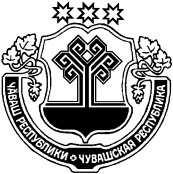 «О внесении изменений в Решение Собрания депутатов Ибресинского 	района от 19 декабря . № 34/1	«О бюджете Ибресинского района	 Чувашской Республики на 2019 год 	и на плановый период 2020 и 2021 годов»Статья 1. Внести в Решение Собрания депутатов Ибресинского района от 19 декабря 2018 года № 34/1 «О бюджете Ибресинского района Чувашской Республики на 2019 год и на плановый период 2020 и 2021 годов» следующие изменения: Пункт 1 статьи 1 изложить в следующей редакции:«1. Утвердить основные характеристики бюджета Ибресинского района Чувашской Республики на 2019 год: прогнозируемый общий объем доходов бюджета Ибресинского района Чувашской Республики в сумме 417 192,593 тыс. рублей, в том числе объем безвозмездных поступлений в сумме 339 872,226 тыс. рублей, из них объем межбюджетных трансфертов, получаемых из республиканского бюджета Чувашской Республики в сумме 332 591,606 тыс. рублей; общий объем расходов бюджета Ибресинского района Чувашской Республики в сумме 448 738,613 тыс. рублей;предельный объем муниципального долга Ибресинского района Чувашской Республики в сумме 0,0 тыс. рублей; верхний предел муниципального внутреннего долга Ибресинского района Чувашской Республики на 1 января 2020 года в сумме 0,00 тыс. рублей, в том числе верхний предел долга по муниципальным гарантиям Ибресинского района Чувашской Республики – 0,00 тыс. рублей;прогнозируемый дефицит бюджета Ибресинского района Чувашской Республики в сумме 31 546,020 тыс. рублей.»пункт 3 статьи 5 изложить в новой редакции:«3. Утвердить:объем бюджетных ассигнований Дорожного фонда Ибресинского района Чувашской Республики:на 2019 год в сумме 39 344,0 тыс. рублей;на 2020 год в сумме 30 121,3 тыс. рублей;на 2021 год в сумме 30 102,1 тыс. рублей;прогнозируемый объем доходов бюджета Ибресинского района Чувашской Республики от поступлений доходов, указанных в статье 2 Закона Чувашской Республики от 25 ноября 2011 года № 71 "О Дорожном фонде Чувашской Республики":на 2019 год в сумме 39 344,0 тыс. рублей;на 2020 год в сумме 30 121,3 тыс. рублей;на 2021 год в сумме 30 102,1 тыс. рублей.в приложение 4 «Прогнозируемые объемы поступлений доходов в бюджет Ибресинского района Чувашской Республики на 2019 год» внести следующие изменения:в приложение 6 «Распределение бюджетных ассигнований по разделам, подразделам, целевым статьям (муниципальным программам Ибресинского района Чувашской Республики и  направлениям деятельности) и группам (группам и подгруппам) видов расходов классификации расходов бюджета Ибресинского района Чувашской Республики на 2019 год» внести следующие изменения:в приложение 8 «Распределение бюджетных ассигнований по целевым статьям (муниципальным программам Ибресинского района Чувашской Республики и непрограммным направлениям деятельности), группам (группам и подгруппам) видов расходов, разделам, подразделам классификации расходов бюджета Ибресинского района Чувашской Республики на 2019 год» внести следующие изменения:в приложение 10 «Ведомственная структура расходов бюджета Ибресинского района Чувашской Республики на 2019 год» внести следующие изменения:пункт 1 статьи 8 изложить в новой редакции:«1. Утвердить общий объем межбюджетных трансфертов, предоставляемых из бюджета Ибресинского района Чувашской Республики бюджетам поселений: на 2019 год в сумме 56 625,854 тыс. рублей;на 2020 год в сумме 29 488,000 тыс. рублей;на 2021 год в сумме 29 502,800 тыс. рублей.»в приложении 12:в Таблицу 2 внести следующие изменения:в таблицу 8 внести следующие изменения:в Таблицу 10 внести следующие изменения:Приложение 12 дополнить Таблицей 11 следующего содержания:Приложение 12 дополнить Таблицей 12 следующего содержания:Приложение 12 дополнить Таблицей 13 следующего содержания:приложение №15 «Источники внутреннего финансирования дефицита бюджета Ибресинского района Чувашской Республики на 2019 год» изложить в следующей редакции:Статья 2. Настоящее Решение вступает в силу после его официального опубликования.Глава Ибресинскогорайона 									А. А. Яковлев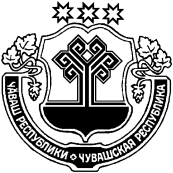 В целях приведения в соответствие с Федеральным законом от 27.12.2018г. №559-ФЗ «О внесении изменений в статью 7 Федерального «Об общих принципах  организации и деятельности  контрольно-счетных органов субъектов  Российской Федерации и муниципальных  образований» и статью 13 Федерального закона «О муниципальной службе в Российской Федерации», Положения о контрольно-счетном органе Ибресинского района  Чувашской Республики (далее - Положение), Собрание депутатов Ибресинского района   решило:1. В решение Собрания депутатов Ибресинского района от 17.10.2012г. №23/3 «Об утверждении Положения о контрольно-счетном органе Ибресинского района Чувашской Республики» внеси следующие изменения: 1.1. пункт 3 статьи 6 Положения изложить в следующей редакции:«3. Председатель, инспекторы контрольно-счетного органа не могут состоять  в близком родстве или свойстве  (родители, супруги, дети, братья, сестры, а также братья, сестры, родители и дети супругов  и супруги детей) с главой Ибресинского района, главой администрации Ибресинского района, руководителями судебных и правоохранительных органов, расположенных на территории Ибресинского района.». 2. Настоящее решение вступает в силу после его официального опубликования. Глава Ибресинского района					А.А. ЯковлевО внесении изменений в решение Собрания депутатов Ибресинского района Чувашской Республики от 29.08.2017г. № 21/3 «О территориальной трехсторонней комиссии по регулированию социально-трудовых отношений в Ибресинском районе»В соответствии с Федеральным законом от 06.10.2003г. №131-ФЗ «Об общих принципах организации местного самоуправления в Российской Федерации», Законом Чувашской Республики от 30.03.2006г. №7 «О социальном партнерстве», в целях развития системы социального партнерства Ибресинского района, Собрание депутатов Ибресинского района решило:1. В решение Собрания депутатов Ибресинского района от 29.08.2017г. №21/3 «О территориальной трехсторонней комиссии по регулированию социально-трудовых отношений в Ибресинском районе» (далее - решение) внести следующие изменения:1.1. Приложение №2 изложить в новой редакции согласно приложению к настоящему решению.1.2. Пункт 3 решения изложить в следующей редакции:«Назначить координатором территориальной трехсторонней комиссии по регулированию социально-трудовых отношений в Ибресинском районе главного специалиста-эксперта отдела строительства и развития общественной инфраструктуры  администрации Ибресинского района – Романову Ю.В., координаторами со стороны администрации Ибресинского района – Федорову Н.А., со стороны объединения работодателей – Гурьеву О.П., со стороны организаций профсоюзов – Ткаченко О.Н.»2. Настоящее решение вступает в силу после его официального опубликования.Глава Ибресинского района                                                                   А.А. ЯковлевПриложение  к решению Собрания депутатовИбресинского района  от 27.03.2019 г. № 36/6Состав территориальной трехсторонней комиссии по регулированию социально-трудовых отношений в Ибресинском районеОт администрации Ибресинского района:Горбунов С.В. – глава администрации Ибресинского района;Гаврилов В.Ф. – заместитель главы администрации района - начальник отдела сельского хозяйства администрации Ибресинского района;Федорова Н.А. – заместитель главы администрации района - начальник отдела образования администрации Ибресинского района;Чернова Н.А. – начальник отдела экономики и управления имуществом администрации Ибресинского района;От объединений профсоюзов:Гаврилова Н.В. – председатель Ибресинской районной организации профсоюза работников образования и науки;Ласточкина В.П. – председатель первичной профсоюзной организации администрации Ибресинского района;Ткаченко О.Н. – председатель Координационного совета организаций профсоюзов Ибресинского района (по согласованию);От объединений работодателей:Гурьева О.П. – председатель Ибресинского РАЙПО (по согласованию);Мясникова Н.П. – главный врач БУ «Ибресинская ЦРБ» Минздрава Чувашии (по согласованию);Смоляков М.А. – председатель Совета руководителей (работодателей) при главе администрации Ибресинского района (по согласованию).В соответствии с Гражданским кодексом Российской Федерации и Земельным кодексом Российской Федерации, постановлением Кабинета Министров Чувашской Республики от 19.06.2006г. №148 «Об утверждении Порядка предоставления в аренду земельных участков, находящихся в государственной собственности Чувашской Республики, определения размера арендной платы, а также условий и сроков внесения арендной платы за земельные участки, находящиеся в государственной собственности Чувашской Республики, и земельные участки, государственная собственность на которые не разграничена», Собрание депутатов Ибресинского района Чувашской Республики решило:1. В решение Собрания депутатов Ибресинского района Чувашской Республики от 07.03.2018г. №27/5 «Об утверждении Порядка определения  размера арендной платы за земельные участки, находящиеся в муниципальной собственности Ибресинского района Чувашской Республики, представленные в аренду без торгов» внести следующие изменения:1.1. в пункте «в» пункта 1.1 слова «пунктами 8 и 9, 9.1, 10» заменить словами «пунктами 7, 8 – 9.1»;1.2. в пункте 1.4 слова «пунктах 1.2, 1.3, 8, 9» заменить словами «пунктами 1.2, 1.3, 7, 8»; 1.3. абзац второй пункта 1.4 изложить в новой редакции:При предоставлении земельного участка в аренду в случаях, не указанных в пунктах 1.2, 1.3, 7, 8-9.1 настоящего Порядка, при определении арендной платы за пользование земельным участком применяются корректирующие коэффициенты к размеру арендной платы, равные:0,25 - для государственных унитарных предприятий Чувашской Республики, включенных в утвержденный Кабинетом Министров Чувашской Республики перечень крупных, экономически или социально значимых организаций в Чувашской Республике на текущий год;0,5 - для хозяйственных обществ, в уставном капитале которых доля участия Чувашской Республики составляет более 50 процентов, и санаторно-курортных организаций.»;1.4. абзац второй пункта 9 изложить в следующей редакции:«Арендная плата в указанном размере устанавливается на основании обращения арендатора, к которому прилагаются документы, подтверждающие факт консервации (решение о консервации объекта недвижимости и акт о переводе основных средств на консервацию), и акта осмотра законсервированного объекта, проведенного должностными лицами Администрации Ибресинского района Чувашской Республики (если законсервированный объект расположен на земельных участках, государственная собственность на которые не разграничена), в течение 15 рабочих дней со дня подачи указанного обращения.»;1.5. дополнить пунктом 9.1. следующего содержания:«9.1. Размер арендной платы за земельные участки, предоставленные резидентам индустриальных (промышленных) парков, резидентам территорий опережающего социально-экономического развития, создаваемых на территориях монопрофильных муниципальных образований Российской Федерации (моногородов) (далее - территории опережающего социально-экономического развития), инвесторам масштабных инвестиционных проектов, являющимся собственниками зданий, сооружений, расположенных на земельных участках, находящихся на территориях индустриальных (промышленных) парков, территориях опережающего социально-экономического развития, реализации масштабных инвестиционных проектов, устанавливается в размере ставки земельного налога за единицу площади такого земельного участка.».2. Настоящее решение вступает в силу после его официального опубликования.Глава Ибресинского района                                                        А.А. Яковлев О внесении изменений в решение Собрания депутатов Ибресинского района от 24.11.2017г. №23/1 «Об Общественном Совете Ибресинского района Чувашской Республики»В соответствии с Федеральным законом от 21.07.2014г. №212-ФЗ «Об основах общественного контроля в Российской Федерации» (далее – Федеральный закон) и Законом Чувашской Республики от 29.12.2015г. №86 «Об общественном контроле в Чувашской Республике», Собрание депутатов Ибресинского района решило:1. В решение Собрания депутатов Ибресинского района от 24.11.2017г. №23/1 «Об Общественном Совете Ибресинского района Чувашской Республики» внеси следующие изменения: 1.1. Раздел 4 Положения об Общественном совете Ибресинского района Чувашской Республики изложить в новой редакции:«4.1. Общественный Совет создается главой Ибресинского района по предложению Совета Общественной палаты Чувашской Республики.4.2. Предложение Совета Общественной палаты Чувашской Республики о создании Общественного совета, направленное главе Ибресинского района, подлежит обязательному рассмотрению.Глава Ибресинского района в месячный срок со дня поступления указанного предложения направляет Совету Общественной палаты Чувашской Республики уведомление о согласии либо о мотивированном отказе образовать Общественный совет.4.3. Общественный совет образуется в 2-месячный срок со дня направления Совету Общественной палаты Чувашской Республики уведомления о согласии образовать Общественный совет.4.4. Состав Общественного совета формируется Собранием депутатов  Ибресинского района совместно с Общественной палатой Чувашской Республики. В состав Общественного совета включаются независимые от органов государственной и муниципальной власти эксперты, представители заинтересованных общественных организаций и иные лица. Представители Общественной палаты Чувашской Республики в обязательном порядке включаются в состав Общественного совета.4.5. Кандидатуры в состав Общественного совета должны соответствовать требованиям, разработанным и утвержденным Собранием депутатов  Ибресинского района совместно с Общественной палатой Чувашской Республики (далее – требования), включая:а) гражданство Российской Федерации, возраст от 21 года и проживание на территории муниципального образования;Член Общественной палаты, рекомендованный в состав Общественного совета, не обязан проживать на территории Ибресинского района.б) опыт работы в сфере полномочий органов местного самоуправления муниципального образования от 1 года.4.6. В состав Общественного совета не могут входить лица, замещающие государственные должности Российской Федерации, государственные должности Чувашской Республики, государственные должности других субъектов Российской Федерации, должности государственной службы Российской Федерации, должности государственной гражданской службы Чувашской Республики, должности государственной гражданской службы других субъектов Российской Федерации, и лица, замещающие муниципальные должности и должности муниципальной службы, а также другие лица, которые в соответствии с Федеральным законом «Об Общественной палате Российской Федерации» и законом Чувашской Республики «Об Общественной палате Чувашской Республике» не могут быть членами Общественной палаты Российской Федерации, членами Общественной палаты Чувашской Республики.4.7. Количественный состав Общественного совета должен составлять не менее семи человек и не более пятнадцати человек.Персональный состав Общественного совета, включая представителя Общественной палаты Чувашской Республики, утверждается решением Собранием депутатов  Ибресинского района из числа кандидатов, предложенных равными долями - главой администрации Ибресинского района (одна вторая из числа кандидатов) и главой Ибресинского района (одна вторая из числа кандидатов),Глава администрации Ибресинского района и глава Ибресинского района вносят предложения по кандидатурам в состав Общественного совета путем направления соответствующего представления в Собрание депутатов  Ибресинского района.4.8. В целях формирования состава Общественного совета на официальном сайте Ибресинского района размещается уведомление о начале процедуры формирования состава Общественного совета (далее – уведомление).4.9. Предложения от общественных объединений и иных некоммерческих организаций, действующих на территории Ибресинского района и от активных граждан о кандидатурах в состав Общественного совета, соответствующих требованиям (далее – предложения), принимаются в течение 20 дней со дня размещения уведомления на официальном сайте Ибресинского района. В предложениях должны содержаться фамилия, имя, отчество кандидата, дата его рождения, контактный телефон, сведения о месте его работы, гражданстве, о соответствии требованиям, а также об отсутствии ограничений для вхождения в состав Общественного совета, иные сведения, в том числе об общественной деятельности кандидата. Вместе с предложением в орган местного самоуправления направляется письменное согласие кандидата на выдвижение в состав Общественного совета (в случае выдвижения кандидатуры иными гражданами, общественным объединением, некоммерческой организацией), а также согласие на обработку персональных данных, оформленное в соответствии с Федеральным законом от 27 июля 2006 г. № 152-ФЗ «О персональных данных».4.10. Собрание депутатов Ибресинского района не позднее 20 дней со дня окончания приема предложений, а также на основании поступивших представлений главы администрации Ибресинского района и главы Ибресинского района, отбирает кандидатуры в состав Общественного совета с учетом всех требований и по согласованию с Советом Общественной палаты Чувашской Республики утверждает своим решением состав Общественного совета.4.11.Решение Собрания депутатов Ибресинского района об утверждении состава Общественного совета в течение 3 дней со дня его принятия размещается на официальном сайте Ибресинского района.4.12.Состав Общественного совета формируется сроком на три года.4.13. Исключение из числа членов Общественного совета возможно по личному заявлению члена Общественного совета, либо в случае, если в процессе его участия в деятельности Общественного совета выявятся обстоятельства, исключающие его участие в составе Общественного совета, предусмотренные в пункте 4.6 настоящего Положения.Любое исключение из числа членов Общественного совета должно носить мотивированный характер, принимается Собранием депутатов Ибресинского района в разумный срок и при обязательном согласовании с Советом Общественной палаты Чувашской Республики.Довыборы в члены Общественного Совета производятся в порядке, предусмотренном положениями раздела 4 настоящего Положения.4.14. Не менее чем за 30 рабочих дней до истечения срока полномочий членов Общественного совета Собрание депутатов Ибресинского района организует процедуру формирования нового состава Общественного совета.»;1.2. пункт 5.4. исключить;1.3. пункты 5.5-5.14 считать соответственно пунктами 5.4-5.13.2. Настоящее решение вступает в силу после его официального опубликования.Глава Ибресинского района                                                                         А.А. ЯковлевВ соответствии с Федеральным законом от 06.10.2003г. №131-ФЗ «Об общих принципах организации местного самоуправления в Российской Федерации», Законом Чувашской Республики от 03.10.2012г. №64 «О гарантиях осуществления полномочий депутата, члена выборного органа местного самоуправления, выборного должностного лица местного самоуправления в Чувашской Республике», Уставом Ибресинского район Чувашской Республики, Собрание депутатов Ибресинского района Чувашской Республики решило:1.Утвердить  Положение о депутатском запросе Собрания депутатов Ибресинского района Чувашской Республики» согласно приложению  к настоящему решению.2. Настоящее решение вступает в силу после его официального опубликования.Глава Ибресинского района                                              А.А. ЯковлевПриложение к решению Собрания депутатов Ибресинского районаот 27.03.2019г. №36/91. Общие положения1.1. Настоящее Положение разработано в целях обеспечения условий для беспрепятственного осуществления своих полномочий депутатами  Собрания депутатов Ибресинского района  (далее - депутат) в соответствии с Федеральным законом от 06.10.2003г. №131-ФЗ «Об общих принципах организации местного самоуправления в Российской Федерации», Законом Чувашской Республики от 03.10.2012г. №64 «О гарантиях осуществления полномочий депутата, члена выборного органа местного самоуправления, выборного должностного лица местного самоуправления в Чувашской Республике».1.2. Депутатский запрос - особая форма обращения депутата, группы депутатов, постоянной депутатской комиссии Собрания депутатов Ибресинского района Чувашской Республики к государственным органам, органам и должностным лицам органов местного самоуправления Ибресинского района, руководителям предприятий, организаций, учреждений, осуществляющих свою деятельность на территории Ибресинского района, о предоставлении информации по вопросам, находящимся в компетенции  Собрания депутатов Ибресинского района, а также по вопросам, которые относятся к вопросам местного значения Ибресинского района, вопросам, не отнесенным к вопросам местного значения Ибресинского района, но на решение которых, органы местного самоуправления обладают полномочиями в соответствии с действующим федеральным законодательством, законами Чувашской Республики, Уставом Ибресинского района.1.3. Депутатский запрос является эффективным инструментом, который служит в первую очередь для отстаивания интересов избирателей, а также средством депутатского контроля за совершенствованием деятельности органов местного самоуправления Ибресинского района, их должностных лиц. Депутатский запрос дает возможность привлечь внимание органов власти всех уровней к тем проблемам, которые являются особо важными для избирателей и требуют незамедлительного решения. Не допускается направление депутатского запроса в личных интересах депутата.1.4. Депутат, группа депутатов, постоянная депутатская комиссия имеют право обратиться в муниципальные предприятия и учреждения, к руководителям предприятий, организаций, учреждений, независимо от их организационно-правовых форм, осуществляющих свою деятельность на территории Ибресинского района, по вопросам, указанным в пункте 1.2 настоящего Положения.2. Порядок признания депутатским запросомобращения депутата, группы депутатов, постоянной комиссии2.1. Обращение вносится депутатом, группой депутатов, постоянной депутатской комиссией в письменной форме на заседание  Собрания депутатов Ибресинского района  и включается в повестку дня очередного заседания.2.2. Письменное обращение депутата, группы депутатов, постоянной депутатской комиссии, выносимое на заседание  Собрания депутатов  Ибресинского района с целью признания его депутатским запросом, должно содержать следующие сведения:- Ф.И.О. должностного лица, руководителя предприятия, организации, учреждения, которым адресовано письменное обращение;- содержательную часть с указанием вопросов и фактов, в связи с которыми направляется депутатский запрос;- предложения депутата, группы депутатов, постоянной депутатской комиссии о мерах, необходимых для решения вопроса;- подпись депутата, депутатской группы (всех входящих в нее депутатов), председателя депутатской комиссии, с расшифровкой фамилии и указанием номера избирательного округа.Депутатский запрос должен быть мотивированным, ясным, отражать действительно острую, актуальную для Ибресинского района проблему и исходить из общественных интересов.2.3. При рассмотрении вопроса о признании письменного обращения депутата, депутатской группы, постоянной депутатской комиссии депутатским запросом  Собранием депутатов Ибресинского района  могут быть приняты следующие решения:- о признании письменного обращения депутата, группы депутатов, постоянной депутатской комиссии депутатским запросом;- о направлении письменного обращения депутата, группы депутатов, постоянной депутатской комиссии на доработку с целью получения дополнительной информации по указанным в письменном обращении вопросам (по результатам депутат, группа депутатов, постоянная депутатская комиссия могут внести в обращение изменения и дополнения);- об отказе в признании письменного обращения депутата, группы депутатов, постоянной депутатской комиссии депутатским запросом.Решение Собрания депутатов Ибресинского района  о признании депутатским запросом письменного обращения депутата, группы депутатов, постоянной комиссии принимается большинством голосов от установленного числа депутатов и оформляется соответствующим решением  Собрания депутатов Ибресинского района.Депутатский запрос направляется адресату за подписью главы Ибресинского района - председателя  Собрания депутатов Ибресинского района  вместе с принятым решением  Собрания депутатов Ибресинского района  не позднее пяти дней после принятия соответствующего решения.В случае отказа в признании письменного обращения депутата, группы депутатов, постоянной депутатской комиссии депутатским запросом данные лица имеют право направить обращение адресату, которое рассматривается в порядке и сроки, указанные в Федеральном законе от 02.05.2006г. №59-ФЗ «О порядке рассмотрения обращений граждан Российской Федерации».3. Порядок и сроки рассмотрения депутатского запроса3.1. Должностное лицо, которому направлен депутатский запрос, обязано дать письменный ответ не позднее чем через 30 дней со дня его получения.3.2. Ответ на запрос направляется в  Собрание депутатов Ибресинского района для регистрации и дальнейшей передачи инициатору депутатского запроса.3.3. Ответ на депутатский запрос должен быть подписан тем должностным лицом, которому направлен депутатский запрос, либо лицом, временно исполняющим его обязанности.3.4. Ответ на депутатский запрос оглашается председателем на заседании  Собрания депутатов Ибресинского района. Должностное лицо, подписавшее ответ на депутатский запрос, может быть приглашено на заседание  Собрания депутатов Ибресинского района для устных пояснений по существу вопроса, поставленного в депутатском запросе, и ответов на вопросы депутатов.3.5. В случае несоблюдения сроков подготовки ответа на депутатский запрос должностное лицо, в чей адрес направлен депутатский запрос, может быть приглашено на заседание Собрания депутатов Ибресинского района для объяснения причин несоблюдения сроков для подготовки либо отказа в даче ответа.3.6. В случае неполучения ответа на депутатский запрос  Собрание депутатов Ибресинского района вправе обратиться с жалобой на действия должностных лиц, в чей адрес был направлен депутатский запрос, к вышестоящему должностному лицу, в органы прокуратуры, суд в соответствии с действующим законодательством.3.7. Вмешательство депутата, депутатов Собрания депутатов Ибресинского района  в оперативно-розыскную, уголовно-процессуальную деятельность органов дознания, следователей и судебную деятельность не допускается.О внесении изменений в постановлениеадминистрации Ибресинского района от17.08.2017 г. № 467 «О создании муниципальной комиссии по оценке последствий принятия решения о реорганизации или ликвидации муниципальных образовательных учреждений (организаций) Ибресинского района»На основании приказа Министерства образования и молодежной политики Чувашской Республики от 22.01.2014 года №91 «Об утверждении Порядка проведения оценки последствий принятия решения о реорганизации или ликвидации государственной образовательной организации Чувашской Республики, муниципальной образовательной организации,включая критерии этой оценки(по типам данных образовательных организаций),порядка создания комиссии по оценке последствий такого решения и подготовки ею заключений»,Устава Ибресинского района, администрация Ибресинского района  постановляет:1. Внести в постановление администрации Ибресинского района от 17.08.2017 г. №467 «О создании муниципальной комиссии по оценке последствий принятия решения о реорганизации или ликвидации муниципальных образовательных учреждений (организаций)Ибресинского района» следующие изменения:а) п.1изложить в новойредакции:«1. Создать муниципальную комиссию по оценке последствий принятия
решения о реорганизации или ликвидации муниципальных образовательных
учреждений (организаций) Ибресинского района (далее - Комиссия) и подготовки
ею заключений в составе:- Федоровой Н.А. - заместителя главы администрации района - начальникаотдела образования, председатель;- Черновой Н.А. - начальника отдела экономики и управления имуществом администрации  Ибресинского района,  заместитель председателя;- Никифоровой Ф.В.- методиста по юридическим вопросам отдела  образования администрации Ибресинского района-секретарь;- Перепёлкиной З.Н. – заместителя главного бухгалтера МКУ «Центр финансовой и хозяйственного обеспечения» Ибресинского района ЧР, член;-Михайловой И.Н.- заведующего   юридическим   сектором   администрации Ибресинского района, член;»2. Контроль за исполнением постановления возложить на заместителя главы администрации района -начальника отдела образования Федорову Н.А.3. Настоящеепостановление вступает всилу после его официального опубликования.Глава администрацииИбресинского района                                           С.В. ГорбуновИсп.Никифорова Ф.В.8(83538) 2-19-99«О создании  межведомственной комиссии по проведению обследования объектов, включенных в Перечень потенциальных объектов террористических посягательств муниципального значения,  расположенных на территории Ибресинского района Чувашской Республики»Во исполнение Постановлений Правительства Российской Федерации от 25.03.2015  №272 «Об утверждении требований к антитеррористической защищенности мест массового пребывания людей и объектов (территорий), подлежащих обязательной охране полицией, и форм паспортов безопасности таких мест и объектов», от 06.03.2015  №202 "Об утверждении требований к антитеррористической защищенности объектов спорта и формы паспорта безопасности объектов спорта", от 11.02.2017 N 176 "Об утверждении требований к антитеррористической защищенности объектов (территорий) в сфере культуры и формы паспорта безопасности этих объектов (территорий)", от 07.10.2017 N 1235 "Об утверждении требований к антитеррористической защищенности объектов (территорий) Министерства образования и науки Российской Федерации и объектов (территорий), относящихся к сфере деятельности Министерства образования и науки Российской Федерации, и формы паспорта безопасности этих объектов (территорий)",  и протокольного  решения  антитеррористической комиссии Ибресинского района Чувашской Республики от 27 декабря 2018 года №05  «Об утверждении Перечня объектов, потенциально подверженных террористическим посягательствам, расположенным на территории  Ибресинского района Чувашской Республики  на 2019  год»,   администрация Ибресинского района Чувашской Республики  п о с т а н о в л я е т:1. Создать межведомственную  комиссию по проведению обследования объектов, включенных в Перечень потенциальных объектов террористических посягательств муниципального значения, расположенных на территории Ибресинского района Чувашской Республики и утвердить её состав согласно приложению №1  к настоящему постановлению.2. Межведомственной комиссии провести обследование, с оформлением  соответствующих актов, объектов, включенных в Перечень потенциальных объектов террористических посягательств муниципального значения, расположенных на территории Ибресинского района Чувашской Республики на 2019 год, согласно  приложения №2 к настоящему постановлению.3. Признать утратившим силу постановление  администрации Ибресинского района Чувашской Республики от 10.05.2017  года №236 «О создании  межведомственной комиссии по проведению обследования объектов, включенных в Перечень потенциальных объектов террористических посягательств муниципального значения, расположенных на территории Ибресинского района Чувашской Республики».4. Настоящее постановление вступает в силу после его  официального опубликования.5.  Контроль за исполнением настоящего постановления оставляю за собой. Глава администрацииИбресинского  района                                                            С.В.ГорбуновА.Л.Захаров          2-12-50С О С Т А Вмежведомственной  комиссии по проведению обследования объектов, включенных в Перечень потенциальных объектов террористических посягательств муниципального значения, расположенных на территории Ибресинского района Чувашской РеспубликиПеречень потенциальных объектов террористических посягательств, расположенных на территории Ибресинского  района Чувашской Республики О внесении изменений в постановление администрации Ибресинского района от 08.12.2017 № 725 "Об   утверждении муниципальной программы администрации Ибресинского района «Формирование современной городской среды на 2018–2022 годы»В соответствии с Федеральным законом от 06.10.2003  № 131 "Об общих принципах организации местного самоуправления в Российской Федерации", постановлением Правительства Российской Федерации от 10.02.2017 № 169  «Об утверждении правил представления и распределения субсидий из федерального бюджета бюджетам субъектов Российской Федерации и муниципальных программ формирования современной городско среды », администрация Ибресинского района постановляет:1. Внести в  постановление администрации Ибресинского района от 08.12.2017 № 725 " Об   утверждении муниципальной программы администрации      Ибресинского         района «Формирование современной городской среды на 2018–2022 годы» (далее - постановление) следующие изменения:1.1. В наименовании муниципальной программы слова " на 2018-2022 годы" заменить словами "на 2018-2024 годы";1.2. Приложение к постановлению изложить в новой редакции согласно приложению к настоящему постановлению.2. Настоящее постановление вступает в силу после  его официального опубликования.Глава администрацииИбресинского района                                                                                    С.В. ГорбуновРоманова Ю.В.    Приложение                                                                                                      к постановлению администрации                                                                                    Ибресинского района                                                                               от 01.04.2019  г. № 151Муниципальная программаИбресинского района Чувашской Республики«Формирование современной городской средына 2018–2024 годы»П А С П О Р Тмуниципальной программыИбресинского района Чувашской Республики  на 2018 -2024годыРаздел I. Характеристика текущего состояния сектора благоустройства   на территории Ибресинского районаВ настоящее время в Ибресинском районе  79 многоквартирных домов.Количество дворов, образуемых группой многоквартирных домов жилой застройки, -72 шт.Площадь асфальтового покрытия на данных дворовых территориях –9,012 тыс.кв.м.В ходе реализации программы  в 2018 году, необходимо выполнить устройство благоустроенной площади в общественно-деловом  п. Ибреси для проведения массовых мероприятий в соответствии  с дизайн-проектом, ремонт дворовых территорий в соответствии с дизайн-проектами.Во многих дворах недостаточное количество стоянок для личного транспорта, недостаточно благоустроены детские и спортивные площадки, нет мест для отдыха взрослой группы населения, зачастую отсутствует уход за зелеными насаждениями, которые представляют собой переросшие, изуродованные деревья, практически отсутствуют газоны.Для нормального функционирования имеет большое значение развитие благоустройства территорий, как объектов внешнего благоустройства, так и благоустройства внутриквартальных и дворовых территорий. Выполнение данных работ по ремонту позволяет создать единую безопасную, комфортную и эстетически привлекательную среду проживания граждан, а также говорит о целесообразности решения проблемы именно программным методом.Раздел II. Приоритеты  политики в сфере благоустройства, цели и задачи. Индикаторы достижения целей и задач, срок и этапы реализации программыПриоритеты и цели государственной политики в сфере реализации Муниципальной  программы определены:Указом Президента Российской Федерации от 7 мая 2012 г. № 600 «О мерах по обеспечению граждан Российской Федерации доступным и современным жильем и повышению качества жилищно-коммунальных услуг»;приоритетным проектом «Формирование современной городской среды», утвержденным протоколом заседания президиума Совета при Президенте Российской Федерации по стратегическому развитию и приоритетным проектам от 21 ноября 2016 г. № 10; постановлением Правительства Российской Федерации от 10 февраля 2017 г. № 169 «Об утверждении Правил предоставления и распределения субсидий из федерального бюджета бюджетам субъектов Российской Федерации на поддержку государственных программ субъектов Российской Федерации и муниципальных программ формирования современной городской среды»; Законом Чувашской Республики от 4 июня 2007 г. № 8 «О Стратегии социально-экономического развития Чувашской Республики до 2020 года».В целях реализации приоритетного проекта «Формирование комфортной  городской среды» разработаны мероприятия Муниципальной программы, направленные на формирование современной городской среды и обустройство мест массового отдыха населения п. Ибреси, п. Буинск, с. Новое Чурашево, с. Хормалы Ибресинского района Чувашской Республики. Реализация программных мероприятий предусматривает активное участие граждан в формировании и реализации муниципальных программ. На основе принципов, разработанных Министерством строительства и жилищно-коммунального хозяйства Российской Федерации, администрациями Ибресинского городского, Буинского, Новочурашевского, Хормалинского сельских поселений, в состав которых входят населенные пункты с численностью населения свыше 1000 человек, разработали правила благоустройства, предусматривающие учет мнения граждан при формировании муниципальных программ, разработку механизма реализации мероприятий по благоустройству, инициированных гражданами, финансовое и (или) трудовое участие граждан и организаций в их реализации. При этом будут  предусмотрены и инструменты общественного контроля.Целью Муниципальной  программы является создание условий для системного повышения качества и комфорта городской среды на территории Ибресинского городского, Буинского, Новочурашевского, Хормалинского сельских поселений Ибресинского района  Чувашской Республики путем реализации в период 2018–2024 годов комплекса мероприятий по благоустройству территорий данных  муниципальных образований. Основными задачами Муниципальной программы являются:- обеспечение  формирование единого облика Ибресинского городского, Буинского, Новочурашевского, Хормалинского сельских поселений;- повышение уровня благоустройства дворовых территорий  Ибресинского городского поселения;- повышение уровня благоустройства общественных территорий (площадей, набережных, улиц, пешеходных зон, скверов, парков, иных территорий);-повышение уровня вовлеченности заинтересованных граждан, организаций в реа-лизацию мероприятий по благоустройству территорий Ибресинского городского, Буинского, Новочурашевского, Хормалинского сельских поселений Ибресинского района Чувашской Республики;Обеспечение  создания, содержания и развития объектов благоустройства на территории  Ибресинского городского, Буинского, Новочурашевского, Хормалинского сельских поселений Ибресинского района Чувашской Республики, включая объекты, находящиеся в частной собственности и прилегающие к ним территории.Мероприятия по благоустройству направлены на создание комфортной среды для проживания и жизнедеятельности человека и обеспечение увеличения количества благоустроенных дворовых и общественных территорий. Состав целевых индикаторов и показателей Муниципальной программы определен исходя из принципа необходимости и достаточности информации для характеристики достижения цели и решения задач Муниципальной программы (табл.1).Таблица 1Программа реализуется 2018  - 2024 годы . Сведения о показателях (индикаторах)  программы и их значениях приведены в приложении № 1 к программе.Перечень показателей носит открытый характер и предусматривает возможность корректировки в случае потери информативности показателя (достижение максимального значения или насыщения).Раздел III. Прогноз ожидаемых результатов реализации программы на территории Ибресинского районаРезультатом реализации Программы в  2018-2024 году являются следующие мероприятия:Увеличение площади благоустроенной  дворовой территории (м2) в сравнении с 2017 годом на 7600м2.Увеличение площади благоустроенной общественной территории в сравнении с 2017 годом на  214890 м2.В ходе реализации программы планируется сформировать активную поддержку общественности и граждан района в вопросах охраны и содержания дворовых территорий. В целях реализации конкретных мероприятий программы необходимо привлекать коммерческие предприятия, общественные организации, жителей многоквартирных домов к работам по благоустройству дворов.Раздел IY. Объем средств, необходимых на реализацию программы за счет всех источников финансирования на 2018 годОбщий объем финансирования Муниципальной программы составит 36661,7 тыс. рублей,в том числе в 2018 году -5888,9 тыс.рублей;      в том числе:      - средства федерального бюджета – 5535,6 тыс.рублей,      - средства республиканского бюджета – 176,7 тыс. рублей,      - средства местных бюджетов – 176,7 тыс.рублей.Раздел Y. Обоснование объема финансовых ресурсов, необходимыхдля реализации программыФинансовое обеспечение реализации программы осуществляется за счет бюджетных ассигнований бюджета Ибресинского района Чувашской Республики, а также дополнительных ресурсов и привлекаемых средств федерального бюджета, средств республиканского бюджета Чувашской Республики и внебюджетных источников. При реализации программы используются различные инструменты государственно-частного партнерства, в том числе софинансировании за счет собственных средств юридических лиц и привлеченных ими заемных средств.Общий объем финансирования программы в 2018-2024  годы составит 45634,7 тыс. рублей, в том числе средства:федерального бюджета – 44884,2 тыс.рублей.республиканского бюджета Чувашской Республики – 538,5 тыс. рублей;местных бюджетов – 212,1 тыс. рублей.Общий объем финансирования прогнозируемые объемы финансирования меро-приятий муниципальной программы в 2018–2024 годах составляют 45634,7 тыс. рублей, в том числе:в 2018 году – 5888,9 тыс. рублей;в 2019 году – 6624,3  тыс. рублей;в 2020 году – 6624,3  тыс. рублей;в 2021 году – 6624,3  тыс. рублей;в 2022 году – 6624,3  тыс. рублей;в 2023 году – 6624,3  тыс. рублей;в 2024 году – 6624,3  тыс. рублей;из них средства: федерального бюджета – 44884,2 тыс. рублей, в том числе:в 2018 году – 5535,6 тыс. рублей;в 2019 году – 6558,1  тыс. рублей;в 2020 году – 6558,1  тыс. рублей;в 2021 году – 6558,1   тыс. рублей;в 2022 году – 6558,1  тыс. рублей;в 2023 году – 6558,1  тыс. рублей;в 2024 году – 6558,1  тыс. рублей;республиканского бюджета Чувашской Республики – 538,5 тыс. рублей, в том числе:в 2018 году – 176,7 тыс. рублей;в 2019 году – 60,3  тыс. рублей;в 2020 году – 60,3  тыс. рублей;в 2021 году – 60,3  тыс. рублей;в 2022 году – 60,3  тыс. рублей;в 2023 году – 60,3  тыс. рублей;в 2024 году – 60,3  тыс. рублей;местных бюджетов – 212,1 тыс. рублей, в том числе:в 2018 году – 176,7 тыс. рублей;в 2019 году – 5,9  тыс. рублей;в 2020 году – 5,9  тыс. рублей;в 2021 году – 5,9  тыс. рублей;в 2022 году – 5,9  тыс. рублей;в 2023 году – 5,9  тыс. рублей;в 2024 году – 5,9  тыс. рублей;внебюджетных источников – 0,0 тыс. рублей, в том числе:в 2018 году – 0,0 тыс. рублей;в 2019 году – 0,0  тыс. рублей;в 2020 году – 0,0  тыс. рублей;в 2021 году – 0,0 тыс. рублей;в 2022 году – 0,0  тыс. рублей;в 2023 году – 0,0  тыс. рублей;в 2024 году – 0,0  тыс. рублей.Планирование бюджетных ассигнований на реализацию программы в очередном финансовом году (и плановом периоде) осуществляется в соответствии с муниципальными правовыми актами администрации Ибресинского района Чувашской Республики, регулирующими порядок составления проекта бюджета Ибресинского  района Чувашской Республики и планирование бюджетных ассигнований.Объемы финансового обеспечения реализации программы за счет средств бюджета Ибресинского района Чувашской Республики на очередной финансовый год (и плановый период) указываются в программе в соответствии с показателями бюджета Ибресинского района Чувашской Республики на очередной финансовый год (и плановый период).Ресурсное обеспечение программы за счет всех источников и прогнозная (справочная) оценка расходов из республиканского бюджета Чувашской Республики, местных бюджетов и внебюджетных источников на реализацию программы  приведены в приложении № 3 к программе.Раздел YI. Основные меры правового регулирования, направленные на достижение цели и (или) конечных результатов.Основными инструментами правового регулирования ,направленными на достижение целей и конечных результатов муниципальной программы ,являются нормативные правовые акты Российской Федерации, Чувашской Республики ,администрации Ибресинского района.-Федеральный закон от 6 октября 2003г.№131-ФЗ «Об общих принципах организации местного самоуправления в Российской Федерации »;-Федеральный закон от 5 апреля 2013 г. № 44-ФЗ «О контрактной системе в сфере закупок товаров, услуг для обеспечения государственных и муниципальных нужд »;-Постановление Правительства Российской Федерации от 10 февраля 2017 года №169 «Об утверждении правил представления и распределения субсидий из федерального бюджета бюджетам субъектов Российской Федерации и муниципальных программ формирования современной городско среды ».-иные нормативно-правовые акты.Раздел YII. Мероприятия программы формирования современной городской среды на 2018 – 2024 годыVII. 1. Перечень работ по благоустройству дворовых территорийБлагоустройство дворовых территорий предусматривает:1.  Минимальный перечень работ:- ремонт дворовых проездов;- обеспечение освещения дворовых территорий;- установку скамеек;- установку урн для мусора.При этом указанный перечень является исчерпывающим и не может быть расширен.2. Дополнительный перечень работ:- оборудование детских и (или) спортивных площадок;- оборудование автомобильных парковок;- озеленение дворовых территорий.Дополнительный перечень работ по благоустройству дворовых территорий реализуется только при условии реализации работ, предусмотренных минимальным перечнем по благоустройству дворовых территорий.VII.2. Форма и минимальная доля участия заинтересованных лиц, организаций в выполнении минимального и дополнительного перечней работ по благоустройству дворовых территорийФорма участия собственников помещений в многоквартирных домах, собственников иных зданий и сооружений, расположенных в границах дворовой территории, подлежащей благоустройству, в реализации мероприятий по благоустройству дворовой территории может быть  трудовой и (или) финансовой.В качестве документов, подтверждающих финансовое участие, могут быть представлены копии платежных поручений о перечислении средств или внесении средств на счет, открытый в порядке, установленном муниципальным образованием, копия ведомости сбора средств с физических лиц, которые впоследствии также вносятся на счет, открытый в порядке, установленном муниципальным образованием.Кроме финансового (денежного) вклада вклад может быть внесен в неденежной форме. Трудовое участие -  это добровольное и безвозмездное участие жителей в работах по благоустройству. В частности, этом может быть:- выполнение жителями неоплачиваемых работ, не требующих специальной квалификации, как например: подготовка объекта (дворовой территории) к началу работ (земляные работы, снятие старого оборудования, уборка мусора), и другие работы (покраска оборудования, озеленение территории, посадка деревьев, охрана объекта);- предоставление строительных материалов, техники и т.д.;- обеспечение благоприятных условий для работы подрядной организации, выполняющей работы и для ее работников (горячий чай, печенье и т. д.).В качестве документов (материалов), подтверждающих трудовое участие могут быть представлены отчет подрядной организации о выполнении работ, включающей информацию о проведении мероприятия с трудовым участием граждан, отчет совета многоквартирного дома, лица, управляющего многоквартирным домом о проведении мероприятия с трудовым участием граждан. При этом, рекомендуется в качестве приложения к такому отчету представлять фото-, видеоматериалы, подтверждающие проведение мероприятия с трудовым участием граждан и размещать указанные материалы в средствах массовой информации, социальных сетях, информационно-телекоммуникационной сети «Интернет». Минимальная доля финансового и (или) трудового участия заинтересованных лиц, организаций в выполнении минимального перечня работ по благоустройству дворовых территорий устанавливается в размере 2% от стоимости предполагаемых к выполнению работ или 250 чел/часов трудового участия.Минимальная доля финансового и (или) трудового участия заинтересованных лиц, организаций в выполнении дополнительного перечня работ по благоустройству дворовых территорий устанавливается в размере 2% от стоимости предполагаемых к выполнению работ или 250 чел/часов трудового участия.VI.3. Отбор дворовых и общественных территорий для благоустройстваАдресный перечень дворовых территорий многоквартирных домов, расположенных на территории Ибресинского района Чувашской Республики, на которых планируется благоустройство в 2018-2024 годы, формируется с учетом Республиканской программы капитального ремонта общего имущества в многоквартирных домах, расположенных на территории Чувашской Республики, на 2014 - 2043 годы и Порядка разработки и утверждения краткосрочных республиканского и муниципальных планов реализации Республиканской программы капитального ремонта общего имущества в многоквартирных домах, расположенных на территории Чувашской Республики, на 2014-2043 годы, утвержденных постановлением Кабинета Министров Чувашской Республики от 14.03.2014 № 77.Включение дворовой территории в настоящую программу допускается без решения заинтересованных лиц.Отбор дворовых и общественных территорий с учетом предложений заинтересованных лиц для включения в настоящую Программу осуществляется путем реализации следующих этапов:- проведения общественного обсуждения проекта настоящей Программы;- рассмотрения и оценки предложений заинтересованных лиц о включении в настоящую Программу дворовой территории, подлежащих  благоустройству в 2018-2024 годы;- рассмотрения и оценки предложений граждан и организаций о включении в настоящую Программу общественных  территорий, подлежащих благоустройству в 2018-2024 годы;- обсуждения с заинтересованными лицами и утверждения дизайн-проектов благоустройства дворовых территорий, включенных в настоящую Программу,  приведенном в приложении 4 к настоящей подпрограмме;- обсуждения с заинтересованными лицами и утверждения дизайн-проектов благоустройства общественных  территорий, включенных в настоящую Программу,  приведенном в приложении №5 к настоящей Программе.Адресный перечень многоквартирных домов, на дворовых территориях которых  планируется благоустройство в 2018-2024 годы, приведен в приложении №4 к настоящей Программе.Адресный перечень общественных территорий, на которых планируется благоустройство в 2018-2024 годы, приведен в приложении №5 к настоящей Программе.Администрация Ибресинского района вправе исключать из адресного перечня дворовых и общественных территорий, подлежащих благоустройству в рамках реализации Муниципальной программы, территории, расположенные вблизи многоквартирных домов, физический износ основных конструктивных элементов (крыша, стены, фундамент) которых превышает 70 процентов, а также территории, которые планируются к изъятию для муниципальных и государственных нужд в соответствии с генеральным планом соответствующего поселения при условии одобрения решения об исключении указанных территорий из адресного перечня дворовых и общественных территорий межведомственной комиссией в порядке, установленном такой комиссией.Администрация Ибресинского района вправе исключать из адресного перечня дворовых территорий, подлежащих благоустройству в рамках реализации муниципальной программы, дворовые территории, собственники помещений многоквартирных домов которых приняли решение об отказе от благоустройства дворовой территории в рамках реализации Муниципальной программы или не приняли решения о благоустройстве дворовой территории в сроки, установленные Муниципальной программы. При этом исключение дворовой территории из перечня дворовых территорий, подлежащих благоустройству в рамках реализации Муниципальной программы, возможно только при условии одобрения соответствующего решения муниципального образования межведомственной комиссией в порядке, установленном такой комиссией.Предельная дата заключения соглашений по результатам закупки товаров, работ и услуг для обеспечения муниципальных нужд в целях реализации Муниципальной программы не позднее 1 июля года предоставления субсидии - для заключения соглашений на выполнение работ по благоустройству общественных  территорий , не позднее 1 мая года предоставления субсидии - для заключения соглашений на выполнение работ по благоустройству дворовых территорий, за исключением случаев обжалования действий (бездействия) заказчика и (или) комиссии по осуществлению закупок и (или) оператора электронной площадки при осуществлении закупки товаров, работ, услуг в порядке, установленном законодательством Российской Федерации, при которых срок заключения таких соглашений продлевается на срок указанного обжалования.Обобщенная характеристика основных мероприятий программы приведена в приложении №2 к программе.Раздел YIII. Анализ рисков реализации программы и описание мер управления рисками реализации программыАнализ экономической ситуации за 2010-2017 годы показывает, что район несет определенную долю рисков при стратегическом планировании экономики. Риски связанные прежде всего в зависимости бюджета района от федеральных, республиканских вливаний. Однако ряд факторов - структура производства и состояние дел в основных отраслях экономики, наличие базы для развития непрофильных отраслей, огромные потенциальные возможности - позволят достичь главной цели - устойчивого социально-экономического развития и перевода района в зону управляемых рисков.К рискам реализации программы, которыми могут управлять ответственный исполнитель и соисполнители программы, уменьшая вероятность их возникновения, следует отнести следующие:1) институционально-правовые риски, связанные с отсутствием законодательного регулирования основных направлений программы на уровне Чувашской Республики и (или) недостаточно быстрым формированием институтов, предусмотренных  программой;2) организационные риски, связанные с ошибками управления реализацией программы, в том числе отдельных ее исполнителей, неготовности организационной инфраструктуры к решению задач, поставленных программой, что может привести к нецелевому и (или) неэффективному использованию бюджетных средств, невыполнению ряда мероприятий программы или задержке в их выполнении;3) финансовые риски, которые связаны с финансированием программы в неполном объеме как за счет бюджетных, так и внебюджетных источников. Данный риск возникает по причине значительной продолжительности программы, а также высокой зависимости ее успешной реализации от привлечения внебюджетных источников;4) непредвиденные риски, связанные с кризисными явлениями в экономике Чувашской Республики, с природными и техногенными катастрофами и катаклизмами, что может привести к снижению бюджетных доходов, ухудшению динамики основных макроэкономических показателей, в том числе повышению инфляции, снижению темпов экономического роста и доходов населения, а также потребовать концентрации средств бюджетных средств на преодоление последствий таких катастроф.Вышеуказанные риски можно распределить по уровням их влияния на реализацию подпрограммы (табл.2).Таблица 2Таким образом, из вышеперечисленных рисков наибольшее отрицательное влияние на реализацию программы может оказать реализация финансовых и непредвиденных рисков, которые содержат угрозу срыва реализации программы. Поскольку в рамках реализации программы практически отсутствуют рычаги управления непредвиденными рисками, наибольшее внимание будет уделяться управлению финансовыми рисками.Раздел IX. Управление, реализация и контроль за ходом       реализации  программыТекущее управление реализацией программы осуществляется ответственным исполнителем.Контроль за ходом выполнения программы осуществляет отдел строительства и развития общественной инфраструктуры администрации  Ибресинского района. Соисполнители программы представляют в отдел строительства и развития общественной инфраструктуры администрации Ибресинского района: в срок до 05 числа месяца, следующего за отчетным кварталом, статистическую, справочную и аналитическую информацию о ходе реализации мероприятий программ, отдельных мероприятий, в реализации которых принимали участие;в срок до 10 февраля года, следующего за отчетным годом информацию, необходимую для проведения оценки эффективности реализации программы и подготовки годового отчета.отдел строительства и развития общественной инфраструктуры администрации Ибресинского района представляет ежеквартально, в срок до 15 числа месяца, следующего за отчетным кварталом, в целях оперативного контроля в финансовый отдел администрации Ибресинского района Чувашской Республики:информацию о степени выполнения отдельных мероприятий (мероприятий) программы;информацию о расходовании бюджетных и внебюджетных средств на реализацию программы;сведения о достижении значений целевых индикаторов (показателей) программы;  подготавливает годовой отчет о ходе реализации программы (далее – годовой отчет) и представляет в финансовый отдел администрации Ибресинского района Чувашской Республики в срок до 01 марта года, следующего за отчетным годом.           Годовой отчет о ходе реализации и оценке эффективности программы подлежит размещению на официальном сайте Ибресинского района Чувашской Республики в информационно-телекоммуникационной сети «Интернет».Приложение №1к  муниципальной программеИбресинского района Чувашской Республики«Формирование современной городской среды на 2018-2022  годы»С В Е Д Е Н И Яо показателях (индикаторах) муниципальной программыПриложение №2к  муниципальной программеИбресинского района Чувашской Республики«Формирование современной городской среды на 2018-2022  годы»ПереченьОсновных мероприятий муниципальной программыПриложение №3к  муниципальной программеИбресинского района Чувашской Республики«Формирование современной городской среды на 2018-2022 годы»Ресурсное обеспечениереализации муниципальнойпрограммы Ибресинского района Чувашской  Республики«Формирование современной городской среды» на 2018-2024 годыПриложение №4к  муниципальной программеИбресинского района Чувашской Республики«Формирование современной городской среды на 2018-2024 годы»Адресный перечень дворовых территорий, сформированный в соответствии с предложениями, поступившими в рамках общественного обсуждения проекта муниципальной Программы Ибресинского района Чувашской Республики «Формирование современной городской среды на 2018-2024 годы »Приложение №5к  муниципальной программеИбресинского района Чувашской Республики«Формирование современной городской среды на 2018-2024 годы»Адресный перечень дворовых территорий, сформированный в соответствии с предложениями, поступившими в рамках общественного обсуждения проекта муниципальной Программы Ибресинского района Чувашской Республики «Формирование современной городской среды на 2018-2024 годы »Извещение о проведение торгов по открытой форме подачи заявок и предложений на право заключения договора аренды земельных участков расположенного на территории Ибресинского района Администрация Ибресинского района  извещает о проведении 12.04.2019 года в 14 часов 00 минут по московскому времени в актовом зале администрации Ибресинского района адресу: Чувашская Республика, Ибресинский район, п. Ибреси, ул. Маресьева, д.49 аукциона (торга) по открытой форме подачи заявок и предложений на право заключения договора аренды земельного участка государственная собственность на которые не разграничена.          Лот 1. Сведения об Участках         Лот 1. Адрес (местонахождение) Участка: Чувашская Республика, Ибресинский район, с/пос. Климовское, с. Климово.  Кадастровый номер Участка - 21:10:060101:1765. Категория земель – земли населенных пунктов. Вид разрешенного использования Участка –  коммунальное обслуживание. Общая площадь Участка –1252 кв.м. Вид права – аренда, сроком на 3 (три) года. Обременения отсутствуют.       Начальный размер аренды земельного участка: 41 880 (Сорок одна тысяча восемьсот восемьдесят)  рублей 00 копеек. Размер задатка на участие в аукционе устанавливается в сумме: 41 880 (Сорок одна тысяча восемьсот восемьдесят)  рублей 00 копеек (100 % от начального размера аренды земельного участка). Величина повышения начальной цены (шаг аукциона) – 1256 (Одна тысяча двести пятьдесят шесть) рублей 40 копеек (3 % от начального размера аренды земельного участка) и не изменяется в течение всего аукциона;      Для участия в аукционе претенденты должны представить в срок по 08.04.2019 года (включительно) следующие документы:    - заявку на участие в аукционе, по установленной форме с указанием реквизитов счета для возврата задатка;    - копию документа удостоверяющего личность (паспорт) -  для физических лиц;    -надлежащим образом заверенный перевод на русский язык документов о государственной регистрации юридического лица в соответствии с законодательством иностранного государства в случае, если заявителем является иностранное юридическое лицо;    - документы, подтверждающие внесение задатка.Документы, содержащие неоговоренные помарки, подчистки, исправления и т.п. аукционной комиссией не рассматриваются. Одно лицо имеет право подать только одну заявку. Заявка, поступившая по истечении срока приема заявок, возвращается заявителю в день ее поступления.Извещение об отказе в проведении аукциона размещается на официальном сайте Российской Федерации в сети «Интернет» для размещения информации о проведении торгов (http://torgi.gov.ru), в информационно-телекоммуникационной сети Интернет на официальном сайте Ибресинского района Чувашской Республики (http://gov.cap.ru/?gov_id=60), и в информационном листе Администрации Ибресинского района «Ибресинский вестник» в течение 3 (трех) дней со дня принятия данного решения. Организатор аукциона в течение трех дней со дня принятия решения об отказе в проведении аукциона извещает участников аукциона об отказе в проведении аукциона и возвращает участникам внесенные задатки.Дата начала приема заявок 14.03.2019 года. Прием заявок на участие в аукционе осуществляется нарочно в рабочие дни с 8 часов 00 минут до 17 часов 00 минут по адресу: п. Ибреси, ул. Маресьева, дом №49 (каб.304), телефон для справок: 8(83538) 2-25-71.Заявитель имеет право отозвать принятую организатором аукциона заявку до дня окончания срока приема заявок, уведомив об этом (в письменной форме) организатора аукциона.Исполнение обязанности по внесению суммы задатка третьими лицами не допускается. Задаток перечисляется на счет: УФК по Чувашской Республике (администрация Ибресинского района Чувашской Республики), Отделение - НБ Чувашской Республики г. Чебоксары № счета получателя платежа 40302810697063000106, КПП 210501001, ИНН 2105002182 , БИК  049706001, лицевой счет 05153000990. Возврат задатка участникам, не допущенным к участию в аукционе или не выигравшим аукцион, осуществляется в течение 3 (трех) рабочих дней со дня подписания протокола о рассмотрения заявок на участие в аукционе или протокола об итогах аукциона. Задаток, внесенный победителем, засчитывается в оплату приобретаемого в собственность земельного участка.Победителем аукциона признается участник, предложивший наиболее высокую цену за соответствующий земельный участок. Договор подлежит заключению в срок не ранее чем через десять дней со дня размещения информации о результатах аукциона на официальном сайте Российской Федерации в сети «Интернет» для размещения информации о проведении торгов (http://torgi.gov.ru). Если победитель аукциона отказался или уклонился от подписания протокола об итогах аукциона, подписания договора аренды, внесенный победителем аукциона задаток ему не возвращается. Сведения, о победителях аукциона, уклонившихся от заключения договоров аренды, включаются в реестр недобросовестных участников аукциона.Извещение о проведении аукциона на право заключения договора купли-продажи и аренды земельных участков размещено на официальном сайте Российской Федерации в сети «Интернет» для размещения информации о проведении торгов (http://torgi.gov.ru), в информационно-телекоммуникационной сети Интернет на официальном сайте Администрации Ибресинского района Чувашской Республики (http://gov.cap.ru/?gov_id=60) и Прием заявок, оформление документов для участия на торгах, ознакомление с формой заявки, проектом договора купли-продажи и проектом договора аренды, осмотр земельных участков на местности (с предварительным согласованием с претендентами) осуществляются в рабочие дни с 14.03.2019 года по 08.04.2019 года в каб. 304  по адресу: п. Ибреси, ул. Маресьева, дом № 49.ЧĂВАШ РЕСПУБЛИКИЧУВАШСКАЯ РЕСПУБЛИКАЙĚПРЕÇ РАЙОНАДМИНИСТРАЦИЙĚЙЫШĂНУ26.03.2019           136 №Йěпреç поселокěАДМИНИСТРАЦИЯИБРЕСИНСКОГО РАЙОНАПОСТАНОВЛЕНИЕ26.03.2019               № 136поселок ИбресиЧĂВАШ РЕСПУБЛИКИЧУВАШСКАЯ РЕСПУБЛИКАЙĚПРЕÇ РАЙОНАДМИНИСТРАЦИЙĚЙЫШĂНУ27.03.2019           137 №Йěпреç поселокěАДМИНИСТРАЦИЯИБРЕСИНСКОГО РАЙОНАПОСТАНОВЛЕНИЕ27.03.2019               № 137поселок ИбресиЧĂВАШ РЕСПУБЛИКИЧУВАШСКАЯ РЕСПУБЛИКАЙĚПРЕÇ РАЙОН АДМИНИСТРАЦИЙĚ ЙЫШĂНУ                    28.03.2019        140 №   Йěпреç поселокě АДМИНИСТРАЦИЯИБРЕСИНСКОГО РАЙОНА ПОСТАНОВЛЕНИЕ28.03.2019          № 140поселок ИбресиО закреплении муниципальных образовательных организаций за территориями населенных пунктов Ибресинского района Чувашской Республики  № п/п Наименование образовательной организации, адресНаименование населенных пунктов и территорий1.МБДОУ «Ибресинский детский сад «Радуга» Ибресинского района Чувашской Республики, (429700 Чувашская Республика, Ибресинский район, п. Ибреси, ул. Кирова, д.70) п. Ибреси:ул. Воинов-Интернационалистов, ул. Восточная, ул. Газопроводная,ул. Герцена,ул. Дзержинского, ул. Дмитрова,ул. Железнодорожная,ул. Заводская, ул. Зеленая,ул. И.Яковлева,ул. Кирова (от ул. Суворова до ул.Леспромхозная): четная –2,4,18а,18,20,22,24,26,34,36,38,40, 42,44,46,48,50,52,54,56,58,60,62,66,72,76,78,80,82,84,86,88,90,92,94,96;нечетная – 5,9,11,13,28а,19,21,21а,25,29,31,33,35,37,39,41,45,47,49,51,53,55,57,59,61,63,65,67,69,71,75,77,79,81,83,85,87,89,91,93,95. ул. К.Маркса: четная – 20,22,24,26,28,30,32,34,36,38,40,42,44,46,48,50,52,54,56,58,60,62,64,66,68,70; нечетная – 21,23,25,27,29,31,33,35,37,39,41,43,45,47,49,51,53,55,57,59.ул. Комсомольская,ул. Коминтерна,ул. Куйбышева,ул. Кутузова,ул. Ленина, ул. Лесосклада,ул. Леспромхозная,ул. Майская,ул. Маресьева (от начала ул. Маресьева до ул. Энгельса): четная – 4,4а,6,8,10,12,14,14а, 16а,16,18,20;нечетная – 5,3а,9,11,13,15,17,19,23,25,27,29.ул. Мира,ул. Новая,ул. Овражная,ул. Парковая,ул. Полевая,ул. Пушкина,ул. Рябиновая, ул. Сосновая,ул. Суворова,ул. Фрунзе, ул. Чернореченская,ул. Чапева,ул. Чкалова, ул. Энгельса (от ул.К.Маркса до ул. Герцена):четная – 2,2а,4,8,8а,10,12,14,16,18,20,22,24;нечетная - 1,3,5,7,9,11,13,13а,15,15б,17,19,19а,21,23,25,27,31,35,39,41,43,45,47,49,51,53,55,57,59,61,63,67,69,71.ул. 50 лет Победы,пер. Восточный,пер. Западный,пер. Овражный,пер. Северный,пер. Юбилейный,д. Сюрбеевка, д. Малое Батырево, д. Хомбусь-Батырево.2.МБДОУ «Ибресинский детский сад «Солнышко» Ибресинского района Чувашской Республики (429700, Чувашская Республика, Ибресинский  район, п.Ибреси  ул. ул.СХТ, д.20)п. Ибреси:ул. Илларионова,ул. Карла Маркса: четная – 2,4,6,8,10,12,14,16,18; нечетная – 1а,1,3,5,7,9,11,13,15,17,19.ул. Кооперативная (от ул.Пионерская до ул.Солнечная):четная – 12,14,16,18,20,22,24,26,28,30,32,34;нечетная – 15,17,21,23,25,29,31.ул. Почтовая (от ул.Пионерская до ул.Карла Маркса): четная – 4,6,8,10,12;нечетная – 7,9,11,13,15. ул. Садовая (от ул.Пионерская до конца ул.Садовая): четная – 6б,8, 10, 12; нечетная – 5,7,9.ул. Сельхозтехники, ул. Солнечная,ул. Тельмана,ул. Южная, Ширтанское сельское поселение:д. Ширтаны,д. Малый Кукшум,д. Сосновка,п. Костер, п. Огонек,п. Тымар.Березовское сельское поселение:п. Березовка,п. Калиновка,п.11 лет Чувашии,п. Орел, п. Новая Жизнь,п. Красная заря, п. Паральша.3.МБДОУ «Ибресинский детский сад «Рябинка» Ибресинского района Чувашской Республики, (429700, Чувашская Республика, Ибресинский район, п.Ибреси, ул.Советская, д.21)п. Ибреси:ул. Водопроводная,ул. Горького,ул. Кооперативная (от ул.Маресьева до ул.Илларионова): четная – 2,4,6;нечетная – 5,11.ул. Кирова  (от ул. Леспромхозная до ул. Лермонтова): четная - 98,100,102,104,106,108,110,112,114,116,118,120,122,124,126;нечетная – 97,99,101,103,105,107,109,111,113,115,117,119,121.ул. Крупской,ул. Лермонтова,ул. Луговая,ул. Маресьева (от ул.Энгельса до ул.Маресьева д.№65): 25,29,51,53,55,57,63,61,59,65.ул. Набережная,ул. Октябрьская,ул. Первомайская,ул. Пионерская,ул. Плеханова,ул. Почтовая – 1.ул. Садовая – 2,4.ул. Советская,ул. Школьная,пер. Октябрьский,пер. Крупской,пер. Лермонтова,пер. Шпалзавода.4.МБДОУ «Ибресинский детский сад «Березка» Ибресинского района Чувашской Республики, (429700, Чувашская Республика, Ибресинский район, п.Ибреси ул.Свердлова, д.8)п. Ибреси:ул. Гагарина, ул. Гаражная,ул. Калинина,ул. Камарова,ул. Лесная, ул. Леспромхозная (от ул. Калинина до Бугуянской трассы): четная – 26,28,30,32,34,38,40,42;нечетная –15,17,19.ул. Мичурина,ул. Молодежная,ул. Надежды,ул. Николаева,ул. Радищева,ул. Свердлова,ул. С.Лазо,ул. Союзная, ул. Щорса,ул. Эльгера,ул. Энгельса (от ул. Герцена до Бугуянской трассы):четная – 78,76,74,72,70,68,64,62,60,58,56,54,52,50,48,46,44,42,40,38,36,34,32,28,30. нечетная – 75,77,79,81,83,85,87,89,91,93,95,97,99,101,103,105,107,109,111,113,115,117,119.пер. Радищева,п. Бугуян,п. Эконом,п. Тарнвар, п. Спотара.5.МБДОУ «Айбечский детский сад «Аистенок» Ибресинского района Чувашской Республики, (429710, Чувашская Республика, Ибресинский район, д.Айбечи, ул. Центральная, д.34) д. Айбечи, д. Вудоялы6.МБДОУ «Малокармалинский детский сад «Родничок» Ибресинского района Чувашской Республики, (429712, Чувашская  Республика, Ибресинский район, д.Малые Кармалы, ул.Школьная, д.5)д. Малые Кармалы, д. Кубня,д. Малинка, д. Смычка,д. Липовка7.МБДОУ «Новочурашевский детский сад «Колосок» Ибресинского района Чувашской Республики, (429713, Чувашская Республика, Ибресинский район, д.Новое Чурашево, ул Ленина, д.34)с. Новое Чурашево, д. Новое Климово, д. Савка, д. Сирикли8.МБДОУ «Хормалинский детский сад «Весна» Ибресинского района Чувашской Республики (429706, Чувашская Республика Ибресинский район, с.Хормалы, ул.Молодежная, д.1а)с. Хормалы, д. Андрюшево,д. Хом-Яндобы,д. Новые Высли,п. Ленина, п. Первомайское9.МБДОУ «Чуваштимяшский детский сад «Колосок» Ибресинского района Чувашской Республики (429707,  Ибресинский район, д.Чувашские Тимяши, ул.Школьная, д.13)  с. Чувашские Тимяши,д. Верхнее Кляшево,д. Нижнее Кляшево, д. Русские Тимяши,10.МБДОУ «Тойсипаразусинский детский сад «Путене» Ибресинского района Чувашской Республики (429704, д.Тойси Паразуси, ул.Учительская, д.2а) д. Тойси Паразуси11.МБОУ «Андреевская основная общеобразовательная школа»  Ибресинского района Чувашской Республики (429715, Чувашская Республика, Ибресинский район, д. Андреевка, ул. Молодежная, д.4)д. Андреевка, д. Кошмас Тойси,п. Кожакпось12. МБОУ «Климовская СОШ» Ибресинского района Чувашской Республики, (429704, Чувашская Республика Ибресинский район, с. Климово, ул. Школьная, 16)с. Климово, п. Алшихово, п. Мерезень13.МБОУ «Большеабакасинская  основная общеобразовательная школа» Ибресинского района Чувашской Республики, (429712, Чувашская Республика, Ибресинский район, д. Большие Абакасы, ул. Мира, д.8)д. Большие Абакасы, д. Нижние Абакасы,д. Шоркасы, д. Шибегечи,д. Молния14.МБОУ «Буинская СОШ» Ибресинского района Чувашской Республики (429720, Ибресинский район, Чувашская Республика, п. Буинск, ул. Горняка, д.9)п. Буинск,п. Сехнер,  п. МирныйЧĂВАШ РЕСПУБЛИКИЧУВАШСКАЯ РЕСПУБЛИКАЙĚПРЕÇ РАЙОНĚН АДМИНИСТРАЦИИЙЫШĂНУ28.03.2019г.    141 № Йěпреç поселокěАДМИНИСТРАЦИЯИБРЕСИНСКОГО РАЙОНА ПОСТАНОВЛЕНИЕ28.03.2019г   № 141поселок ИбресиНаименование органов местного  самоуправления Ибресинского районаУвеличение, уменьшение (+,-) на 2019 годУвеличение, уменьшение (+,-) на 2019 годУвеличение, уменьшение (+,-) на 2019 годУвеличение, уменьшение (+,-) на 2020 годУвеличение, уменьшение (+,-) на 2020 годУвеличение, уменьшение (+,-) на 2020 годУвеличение, уменьшение (+,-) на 2021 годУвеличение, уменьшение (+,-) на 2021 годУвеличение, уменьшение (+,-) на 2021 годНаименование органов местного  самоуправления Ибресинского районаПредельная численность (единиц)Фонд оплаты труда (тыс. рублей)В том числе за счет субвенций и субсидий (тыс. рублей)Предельная численность (единиц)Фонд оплаты труда (тыс. рублей)В том числе за счет субвенций и субсидий (тыс. рублей)Предельная численность (единиц)Фонд оплаты труда (тыс. рублей)В том числе за счет субвенций и субсидий (тыс. рублей)ОБЩЕГОСУДАРСТВЕННЫЕ ВОПРОСЫ0,0385,20,00,00,00,00,00,00,0в том числе:функционирование Правительства Российской Федерации, высших исполнительных органов государственной власти субъектов Российской Федерации, местных администраций0,0312,00,00,00,00,00,00,00,0                        из них:Администрация Ибресинского района Чувашской Республики0,0312,00,00,00,00,00,00,00,0Обеспечение деятельности финансовых, налоговых и таможенных органов и органов финансового (финансово-бюджетного) надзора0,073,20,00,00,00,00,00,00,0                      из них:Финансовый отдел администрации Ибресинского района Чувашской Республики0,050,00,00,00,00,00,00,00,0Администрация Ибресинского района Чувашской Республики0,023,20,00,00,00,00,00,00,0ЧĂВАШ РЕСПУБЛИКИЧУВАШСКАЯ РЕСПУБЛИКАЙЕПРЕС РАЙОНЕН АДМИНИСТРАЦИЙЕ ЙЫШАНУ28.03.2019г.      142 № Йепрес поселокěАДМИНИСТРАЦИЯИБРЕСИНСКОГО РАЙОНА ПОСТАНОВЛЕНИЕ28.03.2019г.      № 142поселок Ибреси№ ппНаименование мероприятияСроки реализацииОтветственныйисполнитель12341.Внесение изменений в сводную бюджетную роспись бюджета Ибресинского района Чувашской Республики на 2019 год и на плановый период 2020 и 2021 годовмарт 2019 гфинансовый отдел администрации Ибресинского района Чувашской Республики2.Представление в финансовый отдел администрации Ибресинского района  Чувашской Республики уточненных бюджетных смет казенных учреждений, планов финансово – хозяйственной деятельности бюджетных и автономных учреждений Ибресинского района, по которым были внесены изменения, на 2019 год и на плановый период 2020 и 2021 годов апрель 2019 г.главные распорядители и получатели средств бюджета Ибресинского района Чувашской Республики3.Внесение изменений в муниципальные программы Ибресинского района Чувашской Республики в целях их приведения в соответствие с решением Собрания депутатов Ибресинского района от 26 февраля 2019 года № 35/1 «О внесении изменений в решение Собрания депутатов Ибресинского района Чувашской Республики «О бюджете Ибресинского района Чувашской Республики на 2019 год и на плановый период 2020 и 2021 годов»  В течение трех месяцев со дня вступления в силу Решения о бюджете Органы местного самоуправления Ибресинского района Чувашской Республики, являющиеся ответственными исполнителями муниципальных программ Ибресинского районаЧĂВАШ РЕСПУБЛИКИЧУВАШСКАЯ РЕСПУБЛИКАЙĚПРЕÇ РАЙОНĚН АДМИНИСТРАЦИИЙЫШĂНУ28.03.2019г.  143 №  Йěпреç поселокěАДМИНИСТРАЦИЯИБРЕСИНСКОГО РАЙОНА ПОСТАНОВЛЕНИЕ28.03.2019г.     № 143поселок Ибреси№ п/пНаименование разделов, органов местного самоуправления Ибресинского районаУвеличение, уменьшение (+,-) на 2019 годУвеличение, уменьшение (+,-) на 2019 годУвеличение, уменьшение (+,-) на 2020 годУвеличение, уменьшение (+,-) на 2020 годУвеличение, уменьшение (+,-) на 2021 годУвеличение, уменьшение (+,-) на 2021 год№ п/пНаименование разделов, органов местного самоуправления Ибресинского районаФонд оплаты труда работников муниципальных казенных учреждений Ибресинского района (тыс. рублей)В том числе за счет субвенций и субсидий (тыс. рублей)Фонд оплаты труда работников муниципальных казенных учреждений Ибресинского района (тыс. рублей)В том числе за счет субвенций и субсидий (тыс. рублей)Фонд оплаты труда работников муниципальных казенных учреждений Ибресинского района (тыс. рублей)В том числе за счет субвенций и субсидий (тыс. рублей)1ОБЩЕГОСУДАРСТВЕННЫЕ ВОПРОСЫ - всего420,00,00,00,00,00,0в том числеАдминистрация Ибресинского района Чувашской Республики420,00,00,00,00,00,0ЧĂВАШ РЕСПУБЛИКИЧУВАШСКАЯ РЕСПУБЛИКАЙĚПРЕÇ РАЙОНĚНДЕПУТАТСЕН ПУХĂВĚЙЫШĂНУ27.03.2019       36/2№Йěпреç поселокěСОБРАНИЕ ДЕПУТАТОВИБРЕСИНСКОГО РАЙОНА РЕШЕНИЕ27.03.2019   № 36/2поселок ИбресиПрогнозируемые объемы поступлений доходов в бюджет Ибресинского района Чувашской Республики на 2019 годПрогнозируемые объемы поступлений доходов в бюджет Ибресинского района Чувашской Республики на 2019 годПрогнозируемые объемы поступлений доходов в бюджет Ибресинского района Чувашской Республики на 2019 годКод бюджетной классификации Российской ФедерацииНаименование доходовУвеличение (+), уменьшение (-) (тыс. рублей)000 1 00 00000 00 0000 000 ДОХОДЫ000 1 08 00000 00 0000 000ГОСУДАРСТВЕННАЯ ПОШЛИНА13,200000 1 08 07000 01 0000 110Государственная пошлина за государственную регистрацию, а также за совершение прочих юридически значимых действий13,200000 1 08 07020 01 0000 110Государственная пошлина за государственную регистрацию прав, ограничений (обременений) прав на недвижимое имущество и сделок с ним13,200188 1 08 0710001 8034  110Государственная пошлина за выдачу и обмен паспорта гражданина Российской Федерации13,200000 1 09 00000 00 0000 000ЗАДОЛЖЕННОСТЬ И ПЕРЕРАСЧЕТЫ ПО ОТМЕНЕННЫМ НАЛОГАМ, СБОРАМ И ИНЫМ ОБЯЗАТЕЛЬНЫМ ПЛАТЕЖАМ13,560182 1 09 0703305 1000 110Целевые сборы с граждан и предприятий, учреждений, организаций на содержание милиции, на благоустройство территорий, на нужды образования и другие цели, мобилизуемые на территориях муниципальных районов (сумма платежа)13,560000 1 13 00000 00 0000 000ДОХОДЫ ОТ ОКАЗАНИЯ ПЛАТНЫХ УСЛУГ И КОМПЕНСАЦИЯ ЗАТРАТ ГОСУДАРСТВА20,000000 1 13 02995 00 0000 135Прочие доходы от компенсации затрат бюджетов 20,000903 1 13 02995 05 0000 135Прочие доходы от компенсации затрат бюджетов муниципальных районов20,000000 1 14 00000 00 0000 000ДОХОДЫ ОТ ПРОДАЖИ МАТЕРИАЛЬНЫХ И НЕМАТЕРИАЛЬНЫХ АКТИВОВ-46,760000 1 14 02000 00 0000 000Доходы от реализации имущества, находящегося в государственной и муниципальной собственности (за исключением движимого имущества бюджетных и автономных учреждений, а также имущества государственных и муниципальных унитарных предприятий, в том числе казенных)-46,760903 1 14 02053 05 0000 410Доходы от реализации иного имущества, находящегося в собственности муниципальных районов (за исключением имущества муниципальных бюджетных и автономных учреждений, а также имущества муниципальных унитарных предприятий, в том числе казенных), в части реализации основных средств по указанному имуществу-46,760000 1 16 00000 00 0000 000ШТРАФНЫЕ САНКЦИИ, ВОЗМЕЩЕНИЕ УЩЕРБА0,000000 1 16 08010 01 0000 140Денежные взыскания (штрафы) за административные правонарушения в области государственного регулирования производства и оборота этилового спирта, алкогольной, спиртосодержащей продукции65,000141 1 16 0801001 6000 140Денежные взыскания (штрафы) за административные правонарушения в области государственного регулирования производства и оборота этилового спирта, алкогольной, спиртосодержащей продукции80,000000 1 16 3200000 0000 140 Денежные взыскания, налагаемые в возмещение ущерба, причиненного в результате незаконного или нецелевого использования бюджетных средств 10,000903 1 16 3200005 0000 140 Денежные взыскания, налагаемые в возмещение ущерба, причиненного в результате незаконного или нецелевого использования бюджетных средств (в части бюджетов муниципальных районов)10,000000 1 16 90000 00 0000 140Прочие поступления от денежных взысканий (штрафов) и иных сумм в возмещение ущерба-90,000000 1 16 90050 00 0000 140Прочие поступления от денежных взысканий (штрафов) и иных сумм в возмещение ущерба, зачисляемые в бюджеты муниципальных районов-90,000903 1 16 90050 05 0000 140Прочие поступления от денежных взысканий (штрафов) и иных сумм в возмещение ущерба, зачисляемые в бюджеты муниципальных районов (администрация Ибресинского района)-90,000ИТОГО НАЛОГОВЫХ, НЕНАЛОГОВЫХ ДОХОДОВ 0,000000 2 00 00000 00 0000 000БЕЗВОЗМЕЗДНЫЕ ПЕРЕЧИСЛЕНИЯ3 882,542000 2 02 00000 00 0000 000Безвозмездные поступления от других бюджетов бюджетной системы Российской Федерации32 672,042000 2 02 10000 00 0000 150Дотации бюджетам бюджетной системы Российской Федерации23 653,500000 2 02 19999 00 0000 151Прочие дотации бюджетам23 653,500992 2 02 19999 05 0000 151Прочие дотации бюджетам муниципальных районов23 653,500000 2 02 20000 00 0000 150Субсидии бюджетам бюджетной системы Российской Федерации (межбюджетные субсидии)10 158,742000 2 02 25555 00 0000 150Субсидии бюджетам муниципальных районов на поддержку государственных программ субъектов Российской Федерации и муниципальных программ формирования современной городской среды6 618,342992 2 02 25555 05 0000 150Субсидии бюджетам муниципальных районов на поддержку государственных программ субъектов Российской Федерации и муниципальных программ формирования современной городской среды6 618,342000 2 02 29999 05 0000 150Прочие субсидии бюджетам муниципальных районов3 540,400992 2 02 29999 05 0000 150реализация проектов развития общественной инфраструктуры, основанных на местных инициативах3 540,400000 2 02 04000 00 0000 000Иные межбюджетные трансферты-1 140,200000  2 02 40014 00 0000 150Межбюджетные трансферты, передаваемые бюджетам муниципальных образований на осуществление части полномочий по решению вопросов местного значения в соответствии с заключенными соглашениями-1 140,200903 2 02 40014 05 0000 150Межбюджетные трансферты, передаваемые бюджетам муниципальных районов из бюджетов поселений на осуществление части полномочий по решению вопросов местного значения в соответствии с заключенными соглашениями -1 399,000903 2 02 40014 05 0000 150Межбюджетные трансферты, передаваемые бюджетам муниципальных районов из бюджетов поселений на осуществление части полномочий по решению вопросов местного значения в соответствии с заключенными соглашениями 395,000903 2 02 40014 05 0000 150Межбюджетные трансферты, передаваемые бюджетам муниципальных районов из бюджетов поселений на осуществление части полномочий по решению вопросов местного значения в соответствии с заключенными соглашениями -136,200000 2 19 00000 00 0000 000ВОЗВРАТ ОСТАТКОВ СУБСИДИЙ, СУБВЕНЦИЙ И ИНЫХ МЕЖБЮДЖЕТНЫХ ТРАНСФЕРТОВ, ИМЕЮЩИХ ЦЕЛЕВОЕ НАЗНАЧЕНИЕ, ПРОШЛЫХ ЛЕТ-28 789,500000 2 19 00000 05 0000 150Возврат остатков субсидий, субвенций и иных межбюджетных трансфертов, имеющих целевое назначение, прошлых лет из бюджетов муниципальных районов-28 789,500000 2 19 60010 05 0000 150Возврат прочих остатков субсидий, субвенций и иных межбюджетных трансфертов, имеющих целевое назначение, прошлых лет из бюджетов муниципальных районов-28 789,500974 2 19 60010 05 0000 150Возврат прочих остатков субсидий, субвенций и иных межбюджетных трансфертов, имеющих целевое назначение, прошлых лет из бюджетов муниципальных районов-28 789,500ВСЕГО ДОХОДОВ 3 882,542Дефицит-28 789,500Распределениебюджетных ассигнований по разделам, подразделам, целевым статьям (муниципальным программам Ибресинского района Чувашской Республики и  направлениям деятельности) и группам (группам и подгруппам) видов расходов классификации расходов бюджета Ибресинского района Чувашской Республики на 2019 годРаспределениебюджетных ассигнований по разделам, подразделам, целевым статьям (муниципальным программам Ибресинского района Чувашской Республики и  направлениям деятельности) и группам (группам и подгруппам) видов расходов классификации расходов бюджета Ибресинского района Чувашской Республики на 2019 годРаспределениебюджетных ассигнований по разделам, подразделам, целевым статьям (муниципальным программам Ибресинского района Чувашской Республики и  направлениям деятельности) и группам (группам и подгруппам) видов расходов классификации расходов бюджета Ибресинского района Чувашской Республики на 2019 годРаспределениебюджетных ассигнований по разделам, подразделам, целевым статьям (муниципальным программам Ибресинского района Чувашской Республики и  направлениям деятельности) и группам (группам и подгруппам) видов расходов классификации расходов бюджета Ибресинского района Чувашской Республики на 2019 годРаспределениебюджетных ассигнований по разделам, подразделам, целевым статьям (муниципальным программам Ибресинского района Чувашской Республики и  направлениям деятельности) и группам (группам и подгруппам) видов расходов классификации расходов бюджета Ибресинского района Чувашской Республики на 2019 годРаспределениебюджетных ассигнований по разделам, подразделам, целевым статьям (муниципальным программам Ибресинского района Чувашской Республики и  направлениям деятельности) и группам (группам и подгруппам) видов расходов классификации расходов бюджета Ибресинского района Чувашской Республики на 2019 годРаспределениебюджетных ассигнований по разделам, подразделам, целевым статьям (муниципальным программам Ибресинского района Чувашской Республики и  направлениям деятельности) и группам (группам и подгруппам) видов расходов классификации расходов бюджета Ибресинского района Чувашской Республики на 2019 годРаспределениебюджетных ассигнований по разделам, подразделам, целевым статьям (муниципальным программам Ибресинского района Чувашской Республики и  направлениям деятельности) и группам (группам и подгруппам) видов расходов классификации расходов бюджета Ибресинского района Чувашской Республики на 2019 годНаименованиеРазделПодразделЦелевая статья (муниципальные программы и непрограммные направления деятельности)Группа вида расходовУвеличение, уменьшение (+,-) (тыс. рублей)в том числев том числеНаименованиеРазделПодразделЦелевая статья (муниципальные программы и непрограммные направления деятельности)Группа вида расходовУвеличение, уменьшение (+,-) (тыс. рублей)за счет собственных средствза счет средств вышестоящих бюджетов12345678Общегосударственные вопросы013 218,5153 218,5150,000Функционирование Правительства Российской Федерации, высших исполнительных органов государственной власти субъектов Российской Федерации, местных администраций01041 365,1151 365,1150,000Обеспечение реализации муниципальной программы Ибресинского района Чувашской Республики "Развитие потенциала муниципального управления" 0104Ч5Э00000001 365,1151 365,1150,000Основное мероприятие "Общепрограммные расходы"0104Ч5Э01000001 365,1151 365,1150,000Обеспечение функций муниципальных органов0104Ч5Э01002001 365,1151 365,1150,000Расходы на выплаты персоналу в целях обеспечения выполнения функций государственными (муниципальными) органами, казенными учреждениями, органами управления государственными внебюджетными фондами0104Ч5Э0100200100312,000312,0000,000Расходы на выплату персоналу государственных (муниципальных) органов0104Ч5Э0100200120312,000312,0000,000Закупка товаров, работ и услуг для обеспечения государственных (муниципальных) нужд0104Ч5Э01002002001 053,1151 053,1150,000Иные закупки товаров, работ и услуг для обеспечения государственных (муниципальных) нужд0104Ч5Э01002002401 053,1151 053,1150,000Обеспечение деятельности финансовых, налоговых и таможенных органов и органов финансового (финансово-бюджетного) надзора0106173,200173,2000,000Муниципальная программа Ибресинского района Чувашской Республики "Развитие потенциала муниципального управления" 0106Ч50000000023,20023,2000,000Обеспечение реализации муниципальной программы Ибресинского района Чувашской Республики "Развитие потенциала муниципального управления" 0106Ч5Э000000023,20023,2000,000Основное мероприятие "Общепрограммные расходы"0106Ч5Э010000023,20023,2000,000Обеспечение функций муниципальных органов0106Ч5Э010020023,20023,2000,000Расходы на выплаты персоналу в целях обеспечения выполнения функций государственными (муниципальными) органами, казенными учреждениями, органами управления государственными внебюджетными фондами0106Ч5Э010020010023,20023,2000,000Расходы на выплату персоналу государственных (муниципальных) органов0106Ч5Э010020012023,20023,2000,000Муниципальная программа Ибресинского района Чувашской Республики "Управление муниципальными финансами и муниципальным долгом" на 2014-2020 годы0106Ч400000000150,000150,0000,000Обеспечение реализации муниципальной программы Ибресинского района Чувашской Республики "Управление муниципальными финансами и муниципальным долгом" на 2014-2020 годы0106Ч4Э0000000150,000150,0000,000Основное мероприятие "Общепрограммные расходы"0106Ч5Э0100000150,000150,0000,000Обеспечение функций муниципальных органов0106Ч4Э0100200150,000150,0000,000Расходы на выплаты персоналу в целях обеспечения выполнения функций государственными (муниципальными) органами, казенными учреждениями, органами управления государственными внебюджетными фондами0106Ч4Э010020010050,00050,0000,000Расходы на выплату персоналу государственных (муниципальных) органов0106Ч4Э010020012050,00050,0000,000Закупка товаров, работ и услуг для обеспечения государственных (муниципальных) нужд0106Ч4Э0100200200100,000100,0000,000Иные закупки товаров, работ и услуг для обеспечения государственных (муниципальных) нужд0106Ч4Э0100200240100,000100,0000,000Другие общегосударственные вопросы01131 680,2001 680,2000,000Муниципальная программа "Развитие земельных и имущественных отношений" 0113А400000000625,000625,0000,000Подпрограмма "Управление муниципальным имуществом" муниципальной программы "Развитие земельных и имущественных отношений" 0113А410000000150,000150,0000,000Основное мероприятие "Создание условий для максимального вовлечения в хозяйственный оборот муниципального имущества, в том числе земельных участков"0113А410200000150,000150,0000,000Обеспечение реализации полномочий по техническому учету, технической инвентаризации и определению кадастровой стоимости объектов недвижимости, а также мониторингу и обработке данных рынка недвижимости0113А410276120150,000150,0000,000Закупка товаров, работ и услуг для обеспечения государственных (муниципальных) нужд0113А410276120200150,000150,0000,000Иные закупки товаров, работ и услуг для обеспечения государственных (муниципальных) нужд0113А410276120240150,000150,0000,000Подпрограмма "Формирование эффективного государственного сектора экономики Чувашской Республики"муниципальной программы "Развитие земельных и имущественных отношений" 0113А420000000475,000475,0000,000Основное мероприятие "Эффективное управление муниципальным имуществом"0113А420200000475,000475,0000,000Вовлечение в хозяйственный оборот объектов казны Чувашской Республики на условиях приоритетности рыночных механизмов и прозрачности процедур передачи объектов в пользование0113А420273610475,000475,0000,000Закупка товаров, работ и услуг для обеспечения государственных (муниципальных) нужд0113А420273610200475,000475,0000,000Иные закупки товаров, работ и услуг для обеспечения государственных (муниципальных) нужд0113А420273610240475,000475,0000,000Муниципальная программа Ибресинского района Чувашской Республики "Развитие потенциала муниципального управления" на 2014-2020 годы0113Ч5000000001 015,2001 015,2000,000Обеспечение реализации муниципальной программы Ибресинского района Чувашской Республики "Развитие потенциала муниципального управления" на 2014–2020 годы0113Ч5Э00000001 015,2001 015,2000,000Основное мероприятие "Общепрограммные расходы"0113Ч5Э01000001 015,2001 015,2000,000Обеспечение деятельности (оказание услуг) муниципальных учреждений0113Ч5Э0100600960,600960,6000,000Расходы на выплаты персоналу в целях обеспечения выполнения функций государственными (муниципальными) органами, казенными учреждениями, органами управления государственными внебюджетными фондами0113Ч5Э0100600100420,000420,0000,000Расходы на выплату персоналу государственных (муниципальных) органов0113Ч5Э0100600120420,000420,0000,000Закупка товаров, работ и услуг для обеспечения государственных (муниципальных) нужд0113Ч5Э0100600200540,600540,6000,000Иные закупки товаров, работ и услуг для обеспечения государственных (муниципальных) нужд0113Ч5Э0100600240540,600540,6000,000Выполнение других обязательств муниципального образования Чувашской Республики  0113Ч5Э017377054,60054,6000,000Иные межбюджетные ассигнования0113Ч5Э017377080054,60054,6000,000Уплата налогов, сборов и иных платежей0113Ч5Э017377085054,60054,6000,000Муниципальная программа Ибресинского района Чувашской Республики "Экономическое развитие" 0113Ч10000000040,00040,0000,000Подпрограмма "Повышение качества предоставления государственных и муниципальных услуг" государственной программы Чувашской Республики "Экономическое развитие Чувашской Республики"0113Ч15000000040,00040,0000,000Основное мероприятие "Организация предоставления государственных и муниципальных услуг по принципу "одного окна"0113Ч15020000040,00040,0000,000Организация предоставления государственных и муниципальных услуг в многофункциональных центрах0113Ч15027478040,00040,0000,000Предоставление субсидий бюджетным, автономным учреждениям и иным некоммерческим организациям0113Ч15027478060040,00040,0000,000Субсидии автономным учреждениям0113Ч15027478062040,00040,0000,000Национальная безопасность и правоохранительная деятельность03592,800592,8000,000Защита населения и территории от чрезвычайных ситуаций природного и техногенного характера, гражданская оборона0309217,000217,0000,000Муниципальная программа Ибресинского района Чувашской Республики "Повышение безопасности жизнедеятельности населения и территорий " на 2014–2020 годы0309Ц800000000217,000217,0000,000Подпрограмма "Защита населения и территорий от чрезвычайных ситуаций природного и техногенного характера, обеспечение пожарной безопасности и безопасности населения на водных объектах, построение (развитие) аппаратно-программного комплекса "Безопасный город" на территории Чувашской Республики" муниципальной программы "Повышение безопасности жизнедеятельности населения и территорий Чувашской Республики"0309Ц810000000217,000217,0000,000Обеспечение работы единых дежурно-диспетчерских служб муниципальных районов и городских округов для функционирования в структуре системы обеспечения вызова экстренных оперативных служб по единому номеру "112" на территории Чувашской Республики 0309Ц810472510217,000217,0000,000Закупка товаров, работ и услуг для обеспечения государственных (муниципальных) нужд0309Ц810472510200217,000217,0000,000Иные закупки товаров, работ и услуг для обеспечения государственных (муниципальных) нужд0309Ц810472510240217,000217,0000,000Другие вопросы в области национальной безопасности и правоохранительной деятельности0314375,800375,8000,000Муниципальная  программа "Обеспечение общественного порядка и противодействие преступности" 0314А30000000073,60073,6000,000Подпрограмма "Профилактика правонарушений" муниципальная программы "Обеспечение общественного порядка и противодействие преступности" 0314А31000000068,60068,6000,000Основное мероприятие "Дальнейшее развитие многоуровневой системы профилактики правонарушений"0314А31010000025,00025,0000,000Материальное стимулирование деятельности народных дружинников0314А31017038025,00025,0000,000Социальное обеспечение и иные выплаты населению0314А31017038030025,00025,0000,000Иные выплаты населению0314А31017038036025,00025,0000,000Материально-техническое обеспечение деятельности народных дружинников0314А31017039020,00020,0000,000Закупка товаров, работ и услуг для обеспечения государственных (муниципальных) нужд0314А31017039020020,00020,0000,000Иные закупки товаров, работ и услуг для обеспечения государственных (муниципальных) нужд0314А31017039024020,00020,0000,000Мероприятия, направленные на снижение количества преступлений, совершаемых несовершеннолетними гражданами0314А3101725404,0004,0000,000Закупка товаров, работ и услуг для обеспечения государственных (муниципальных) нужд0314А3101725402004,0004,0000,000Иные закупки товаров, работ и услуг для обеспечения государственных (муниципальных) нужд0314А3101725402404,0004,0000,000Основное мероприятие "Профилактика и предупреждение рецидивной преступности, ресоциализация и адаптация лиц, освободившихся из мест лишения свободы, и лиц, осужденных к уголовным наказаниям, не связанным с лишением свободы"0314А31020000010,00010,0000,000Реализация мероприятий, направленных на  предупреждение рецидивной преступности, ресоциализацию и адаптацию лиц, освободившихся из мест лишения свободы0314А31027255010,00010,0000,000Закупка товаров, работ и услуг для обеспечения государственных (муниципальных) нужд0314А31027255020010,00010,0000,000Иные закупки товаров, работ и услуг для обеспечения государственных (муниципальных) нужд0314А31027255024010,00010,0000,000Основное мероприятие "Профилактика и предупреждение бытовой преступности, а также преступлений, совершенных в состоянии алкогольного опьянения"0314А3103000006,6006,6000,000Реализация мероприятий, направленных на профилактику и предупреждение бытовой преступности, а также преступлений, совершенных в состоянии алкогольного и наркотического опьянения0314А3103762806,6006,6000,000Закупка товаров, работ и услуг для обеспечения государственных (муниципальных) нужд0314А3103762802006,6006,6000,000Иные закупки товаров, работ и услуг для обеспечения государственных (муниципальных) нужд0314А3103762802406,6006,6000,000Основное мероприятие "Информационно-методическое обеспечение профилактики правонарушений и повышение уровня правовой культуры населения"0314А3106000003,0003,0000,000Обеспечение создания и размещения в средствах массовой информации информационных материалов, направленных на предупреждение отдельных видов преступлений, социальной рекламы0314А3106725603,0003,0000,000Закупка товаров, работ и услуг для обеспечения государственных (муниципальных) нужд0314А3106725602003,0003,0000,000Иные закупки товаров, работ и услуг для обеспечения государственных (муниципальных) нужд0314А3106725602403,0003,0000,000Подпрограмма "Профилактика незаконного потребления наркотических средств и психотропных веществ, наркомании в Чувашской Республике" муниципальной программы "Обеспечение общественного порядка и противодействие преступности" 0314А3200000005,0005,0000,000Основное мероприятие "Совершенствование системы мер по сокращению спроса на наркотики"0314А3202000005,0005,0000,000Создание социальной рекламы по формированию негативного отношения к незаконному обороту и потреблению наркотиков, по популяризации здорового образа жизни0314А3202783405,0005,0000,000Закупка товаров, работ и услуг для обеспечения государственных (муниципальных) нужд0314А3202783402005,0005,0000,000Иные закупки товаров, работ и услуг для обеспечения государственных (муниципальных) нужд0314А3202783402405,0005,0000,000Муниципальная программа  "Повышение безопасности жизнедеятельности населения и территорий Чувашской Республики"0314Ц800000000302,200302,2000,000Основное мероприятие "Мероприятия по профилактике и соблюдению правопорядка на улицах и в других общественных местах"0314Ц830500000302,200302,2000,000Основное мероприятие "Мероприятия по профилактике и соблюдению правопорядка на улицах и в других общественных местах"0314Ц830500000302,200302,2000,000Приобретение антитеррористического и досмотрового оборудования0314Ц8305S2620302,200302,2000,000Закупка товаров, работ и услуг для обеспечения государственных (муниципальных) нужд0314Ц8305S2620200302,200302,2000,000Иные закупки товаров, работ и услуг для обеспечения государственных (муниципальных) нужд0314Ц8305S2620240302,200302,2000,000Национальная экономика043 630,1001 708,0001 922,100Сельское хозяйство и рыболовство0405140,000140,0000,000Муниципальная программа Ибресинского района «Развитие сельского хозяйства и регулирование рынка сельскохозяйственной продукции, сырья и продовольствия»0405Ц900000000140,000140,0000,000Подпрограмма "Организация научного и информационного обслуживания агропромышленного комплекса" муниципальной программы "Развитие сельского хозяйства и регулирование рынка сельскохозяйственной продукции, сырья и продовольствия " 0405Ц960000000120,000120,0000,000Основное мероприятие "Формирование государственных информационных ресурсов в сферах обеспечения продовольственной безопасности и управления агропромышленным комплексом"0405Ц960200000120,000120,0000,000Организация конкурсов, выставок и ярмарок с участием организаций агропромышленного комплекса0405Ц960272660120,000120,0000,000Социальное обеспечение и иные выплаты населению0405Ц960272660300120,000120,0000,000Иные выплаты населению0405Ц960272660360120,000120,0000,000Подпрограмма «Развитие ветеринарии» муниципальной программы Ибресинского района "развитие сельского хозяйства и регулирования рынка сельскохозяйственной продукции, сырья и продовольствия" 0405Ц97000000020,00020,0000,000Основное мероприятие "Предупреждение и ликвидация болезней животных"0405Ц97010000020,00020,0000,000Организация и проведение на территории Чувашской Республики мероприятий по отлову и содержанию безнадзорных животных (за счет собственных средств муниципальных образований)0405Ц97017275020,00020,0000,000Социальное обеспечение и иные выплаты населению0405Ц97017275030020,00020,0000,000Иные выплаты населению0405Ц97017275036020,00020,0000,000Дорожное хозяйство (дорожные фонды)04091 922,1000,0001 922,100Осуществление дорожной деятельности, кроме деятельности по строительству, в отношении автомобильных дорог местного значения вне границ населенных пунктов в границах муниципального района0409Ч2103741800,0000,0000,000Закупка товаров, работ и услуг для обеспечения государственных (муниципальных) нужд0409Ч210374180200-90,000-90,0000,000Иные закупки товаров, работ и услуг для обеспечения государственных (муниципальных) нужд0409Ч210374180240-90,000-90,0000,000Иные межбюджетные ассигнования0409Ч21037418080090,00090,0000,000Уплата налогов, сборов и иных платежей0409Ч21037418085090,00090,0000,000Муниципальная программа Ибресинского района Чувашской Республики "Развитие сельского хозяйства и регулирование рынка сельскохозяйственной продукции, сырья и продовольствия" 0409Ц9000000001 922,1000,0001 922,100Подпрограмма "Устойчивое развитие сельских территорий" муниципальной программы Ибресинского района Чувашской Республики "Развитие сельского хозяйства и регулирование рынка сельскохозяйственной продукции, сырья и продовольствия"0409Ц9900000001 922,1000,0001 922,100Основное мероприятие "Комплексное обустройство населенных пунктов, расположенных в сельской местности, объектами социальной и инженерной инфраструктуры, а также строительство и реконструкция автомобильных дорог"0409Ц9902000001 922,1000,0001 922,100Реализация проектов развития общественной инфраструктуры, основанных на местных инициативах0409Ц9902S65701 922,1000,0001 922,100Межбюджетные трансферты0409Ц9902S65705001 922,1000,0001 922,100Субсидии0409Ц9902S65705201 922,1000,0001 922,100Другие вопросы в области национальной экономики04121 568,0001 568,0000,000Муниципальная программа "Развитие земельных и имущественных отношений" 0412А4000000001 418,0001 418,0000,000Подпрограмма "Управление муниципальным имуществом" муниципальной программы "Развитие земельных и имущественных отношений" 0412А4100000001 418,0001 418,0000,000Основное мероприятие "Создание условий для максимального вовлечения в хозяйственный оборот муниципального имущества, в том числе земельных участков"0412А4102000001 418,0001 418,0000,000Проведение землеустроительных (кадастровых) работ по земельным участкам, находящимся в собственности муниципального образования, и внесение сведений в кадастр недвижимости0412А4102775901 418,0001 418,0000,000Закупка товаров, работ и услуг для обеспечения государственных (муниципальных) нужд0412А4102775902001 418,0001 418,0000,000Иные закупки товаров, работ и услуг для обеспечения государственных (муниципальных) нужд0412А4102775902401 418,0001 418,0000,000Муниципальная программа  "Экономическое развитие "0412Ч100000000150,000150,0000,000Подпрограмма "Развитие субъектов малого и среднего предпринимательства " муниципальной программы "Экономическое развитие "0412Ч120000000150,000150,0000,000Основное мероприятие "Развитие механизмов финансово-имущественной поддержки субъектов малого и среднего предпринимательства"0412Ч120200000150,000150,0000,000Оказание поддержки начинающим  субъектам малого предпринимательства в создании и развитии собственного бизнеса0412Ч120274480150,000150,0000,000Иные межбюджетные ассигнования0412Ч120274480800150,000150,0000,000Субсидии юридическим лицам (кроме некоммерческих организаций), индивидуальным предпринимателям, физическим лицам - производителям товаров, работ, услуг0412Ч120274480810150,000150,0000,000Жилищно-коммунальное хозяйство056 882,142263,8006 618,342Коммунальное хозяйство0502400,000400,0000,000Муниципальная программа Ибресинского района Чувашской Республики «Развитие сельского хозяйства и регулирование рынка сельскохозяйственной продукции, сырья и продовольствия» 0502Ц900000000400,000400,0000,000Подпрограмма «Устойчивое развитие сельских территорий» муниципальной программы Ибресинского района Чувашской Республики "Развитие сельского хозяйства и регулирование рынка сельскохозяйственной продукции, сырья и продовольствия" 0502Ц99000000400,000400,0000,000Основное мероприятие "Комплексное обустройство населенных пунктов, расположенных в сельской местности, объектами социальной и инженерной инфраструктуры, а также строительство и реконструкция автомобильных дорог"0502Ц990200000400,000400,0000,000Строительство объектов инженерной инфраструктуры для модульных фельдшерско - акушерских пунктов0502Ц990274830400,000400,0000,000Закупка товаров, работ и услуг для обеспечения государственных (муниципальных) нужд0502Ц990274830200400,000400,0000,000Иные закупки товаров, работ и услуг для обеспечения государственных (муниципальных) нужд0502Ц990274830240400,000400,0000,000Благоустройство05036 482,142-136,2006 618,342Муниципальная  программа "Формирование современной городской среды на территории Чувашской Республики" 0503А5000000006 482,142-136,2006 618,342Подпрограмма "Благоустройство дворовых и общественных территорий" муниципальной программы "Формирование современной городской среды на территории Чувашской Республики"0503А5100000006 482,142-136,2006 618,342Основное мероприятие "Реализация мероприятий регионального проекта "Формирование комфортной городской среды"0503А51F2000006 482,142-136,2006 618,342Благоустройство дворовых и общественных территорий муниципальных образований Чувашской Республики в рамках поддержки государственных программ субъектов Российской Федерации и муниципальных программ формирования современной городской среды0503А51F2L55506 482,142-136,2006 618,342Межбюджетные трансферты0503А51F2L55505006 482,142-136,2006 618,342Иные межбюджетные трансферты0503А51F2L55505406 482,142-136,2006 618,342Охрана окружающей среды060050,00050,0000,000Другие вопросы в области охраны окружающей среды060550,00050,0000,000Муниципальная  программа  "Развитие потенциала природно-сырьевых ресурсов и повышение экологической безопасности" 0605Ч30000000050,00050,0000,000Подпрограмма "Повышение экологической безопасности в Чувашской Республике" муниципальной программы "Развитие потенциала природно-сырьевых ресурсов и повышение экологической безопасности"0605Ч32000000050,00050,0000,000Основное мероприятие "Мероприятия, направленные на снижение негативного воздействия хозяйственной и иной деятельности на окружающую среду"0605Ч32010000050,00050,0000,000Мероприятия по обеспечению ртутной безопасности: сбор и демеркуризация ртутьсодержащих отходов0605Ч32017313050,00050,0000,000Закупка товаров, работ и услуг для обеспечения государственных (муниципальных) нужд0605Ч32017313020050,00050,0000,000Иные закупки товаров, работ и услуг для обеспечения государственных (муниципальных) нужд0605Ч32017313024050,00050,0000,000Образование079 000,0009 000,0000,000Дошкольное образование07012 433,6802 433,6800,000Муниципальная программа Ибресинского района Чувашской Республики "Развитие образования" 0701Ц7000000002 433,6802 433,6800,000Подпрограмма "Поддержка развития образования" муниципальной  программы Ибресинского района Чувашской Республики "Развитие образования"0701Ц7100000002 433,6802 433,6800,000Основное мероприятие "Обеспечение деятельности организаций в сфере образования"0701Ц7101000001 254,4601 254,4600,000Обеспечение деятельности детских дошкольных образовательных организаций0701Ц7101706701 254,4601 254,4600,000Предоставление субсидий  бюджетным, автономным учреждениям и иным некоммерческим организациям0701Ц7101706706001 254,4601 254,4600,000Субсидия бюджетным учреждениям0701Ц7101706706101 254,4601 254,4600,000Основное мероприятие "Капитальный ремонт объектов образования"0701Ц7115000001 179,2201 179,2200,000Капитальный (текущий) ремонт объектов муниципальных образовательных организаций0701Ц7115720701 179,2201 179,2200,000Предоставление субсидий  бюджетным, автономным учреждениям и иным некоммерческим организациям0701Ц7115720706001 179,2201 179,2200,000Субсидия бюджетным учреждениям0701Ц7115720706101 179,2201 179,2200,000Общее образование07026 513,8806 513,8800,000Муниципальная  программа "Модернизация и развитие сферы жилищно-коммунального хозяйства" 0702А100000000-30,010-30,0100,000Подпрограмма "Обеспечение населения Чувашской Республики качественной питьевой водой" муниципальной программы "Модернизация и развитие сферы жилищно-коммунального хозяйства" 0702А130000000-30,010-30,0100,000Основное мероприятие "Развитие систем водоснабжения муниципальных образований"0702А130100000-30,010-30,0100,000Строительство (реконструкция) объектов водоснабжения (водозаборных сооружений, водопроводов и др.)  муниципальных образований 0702А130173080-30,010-30,0100,000Капитальные вложения в объекты государственной (муниципальной) собственности0702А130173080400-30,010-30,0100,000Субсидии бюджетным и автономным учреждениям, государственным (муниципальным) унитарным предприятиям на осуществление капитальных вложений в объекты капитального строительства государственной (муниципальной) собственности или приобретение объектов недвижимости0702А130173080460-30,010-30,0100,000Муниципальная программа Ибресинского района Чувашской Республики "Развитие образования"0702Ц7000000006 543,8906 543,8900,000Подпрограмма "Поддержка развития образования" муниципальной программы Ибресинского района Чувашской Республики "Развитие образования" 0702Ц7100000006 543,8906 543,8900,000Основное мероприятие "Обеспечение деятельности организаций в сфере образования"0702Ц7101000003 436,9903 436,9900,000Обеспечение деятельности муниципальных общеобразовательных организаций0702Ц7101705503 436,9903 436,9900,000Предоставление субсидий  бюджетным, автономным учреждениям и иным некоммерческим организациям0702Ц7101705506003 436,9903 436,9900,000Субсидия бюджетным учреждениям0702Ц7101705506103 436,9903 436,9900,000Основное мероприятие "Капитальный ремонт объектов образования"0702Ц7115000001 106,9001 106,9000,000Капитальный (текущий) ремонт объектов муниципальных образовательных организаций0702Ц7115720701 106,9001 106,9000,000Предоставление субсидий  бюджетным, автономным учреждениям и иным некоммерческим организациям0702Ц7115720706001 106,9001 106,9000,000Субсидия бюджетным учреждениям0702Ц7115720706101 106,9001 106,9000,000Основное мероприятие "Строительство (приобретение), реконструкция объектов капитального строительства  образовательных организаций"0702Ц7116000002 000,0002 000,0000,000Строительство (приобретение), реконструкция котельных образовательных организаций (не в рамках софинансирования)0702Ц7116721102 000,0002 000,0000,000Капитальные вложения в объекты государственной (муниципальной) собственности0702Ц7116721104002 000,0002 000,0000,000Субсидии бюджетным и автономным учреждениям, государственным (муниципальным) унитарным предприятиям на осуществление капитальных вложений в объекты капитального строительства государственной (муниципальной) собственности или приобретение объектов недвижимости0702Ц7116721104602 000,0002 000,0000,000Другие вопросы в области образования070952,44052,4400,000Муниципальная программа Ибресинского района  Чувашской Республики "Развитие образования"0709Ц70000000052,44052,4400,000Основное мероприятие "Обеспечение деятельности организаций в сфере образования"0709Ц71010000052,44052,4400,000Обеспечение деятельности централизованных бухгалтерий, учреждений (центров) финансового-производственного обеспечения, служб инженерно-хозяйственного сопровождения  муниципальных образований0709Ц71017070052,44052,4400,000Закупка товаров, работ и услуг для обеспечения государственных (муниципальных) нужд0709Ц71017070020042,74042,7400,000Иные закупки товаров, работ и услуг для обеспечения государственных (муниципальных) нужд0709Ц71017070024042,74042,7400,000Иные бюджетные ассигнования0709Ц7101707008009,7009,7000,000Уплата налогов, сборов и иных платежей0709Ц7101707008509,7009,7000,000Культура, кинематография08304,691304,6910,000Культура0801304,691304,6910,000Муниципальная программа Ибресинского района Чувашской Республики "Развитие культуры и туризма"0801Ц400000000157,691157,6910,000Подпрограмма "Развитие культуры в Ибресинском районе" муниципальной программы Ибресинского района Чувашской Республики "Развитие культуры и туризма" 0801Ц410000000157,691157,6910,000Основное мероприятие "Развитие библиотечного дела"0801Ц410200000-12,000-12,0000,000Обеспечение деятельности муниципальных библиотек0801Ц41024А410-12,000-12,0000,000Предоставление субсидий бюджетным, автономным учреждениям и иным коммерческим организациям0801Ц41024А410600-12,000-12,0000,000Субсидия бюджетным учреждениям0801Ц41024А410610-12,000-12,0000,000Основное мероприятие "Развитие муниципальных учреждений культуры"0801Ц411500000182,506182,5060,000Обеспечение развития и укрепления материально-технической базы домов культуры в населенных пунктах с числом жителей до 50 тысяч человек0801Ц4115L467041,50641,5060,000Межбюджетные трансферты0801Ц4115L467050041,50641,5060,000Иные межбюджетные трансферты0801Ц4115L467054041,50641,5060,000Софинансирование расходных обязательств муниципальных образований, связанных с повышением заработной платы работников муниципальных учреждений культуры в рамках реализации Указа Президента Российской Федерации от 7 мая 2012 года № 597 "О мерах по реализации государственной социальной политики"0801Ц4115S7090141,000141,0000,000Предоставление субсидий бюджетным, автономным учреждениям и иным коммерческим организациям0801Ц4115S7090600141,000141,0000,000Субсидия бюджетным учреждениям0801Ц4115S7090610141,000141,0000,000Основное мероприятие "Сохранение и развитие народного творчества"0801Ц410700000-56,030-56,0300,000Обеспечение деятельности  учреждений культурно-досугового типа и народного творчества0801Ц41077А390-56,030-56,0300,000Предоставление субсидий бюджетным, автономным учреждениям и иным коммерческим организациям0801Ц41077А390600-56,030-56,0300,000Субсидия бюджетным учреждениям0801Ц41077А390610-56,030-56,0300,000Основное мероприятие "Инвестиционные мероприятия. Укрепление материально-технической базы учреждений культуры"0801Ц41100000043,00043,0000,000Организация и проведение фестивалей, конкурсов,  торжественных вечеров, концертов и иных зрелищных мероприятий0801Ц41107016043,00043,0000,000Закупка товаров, работ и услуг для обеспечения государственных (муниципальных) нужд0801Ц41107016020020,00020,0000,000Иные закупки товаров, работ и услуг для обеспечения государственных (муниципальных) нужд0801Ц41107016024020,00020,0000,000Социальное обеспечение и иные выплаты населению0801Ц41107106030023,00023,0000,000Иные выплаты населению0801Ц41107106036023,00023,0000,000Основное мероприятие "Мероприятия, связанные с подготовкой и проведением празднования 100-летия образования Чувашской автономной области"0801Ц4114000000,2150,2150,000Подготовка и проведение празднования на федеральном уровне памятных дат субъектов Российской Федерации0801Ц4114L50900,2150,2150,000Предоставление субсидий бюджетным, автономным учреждениям и иным коммерческим организациям0801Ц4114L50906000,2150,2150,000Субсидия бюджетным учреждениям0801Ц4114L50906100,2150,2150,000Муниципальная программа  "Повышение безопасности жизнедеятельности населения и территорий Чувашской Республики" 0801Ц80000000012,00012,0000,000Подпрограмма "Построение (развитие) аппаратно-программного комплекса "Безопасный город" на территории Чувашской Республики" муниципальной программы "Повышение безопасности жизнедеятельности населения и территорий Чувашской Республики"0801Ц85000000012,00012,0000,000Основное мероприятие "Обеспечение безопасности населения и муниципальной (коммунальной) инфраструктуры"0801Ц85020000012,00012,0000,000Модернизация, установка и обслуживание в образовательных организациях, учреждениях культуры и спорта, иных объектах с массовым пребыванием граждан систем видеонаблюдения, оборудование их системами прямой, экстренной связи со службами экстренного реагирования посредством специальных устройств (типа «гражданин полиция»)0801Ц85027626012,00012,0000,000Предоставление субсидий бюджетным, автономным учреждениям и иным коммерческим организациям0801Ц85027626060012,00012,0000,000Субсидия бюджетным учреждениям0801Ц85027626061012,00012,0000,000Муниципальная программа  "Развитие сельского хозяйства и регулирование рынка сельскохозяйственной продукции, сырья и продовольствия" 0801Ц900000000135,000135,0000,000Подпрограмма "Организация научного и информационного обслуживания агропромышленного комплекса" муниципальной программы "Развитие сельского хозяйства и регулирование рынка сельскохозяйственной продукции, сырья и продовольствия " 0801Ц960000000135,000135,0000,000Основное мероприятие "Формирование государственных информационных ресурсов в сферах обеспечения продовольственной безопасности и управления агропромышленным комплексом"0801Ц960200000135,000135,0000,000Организация конкурсов, выставок и ярмарок с участием организаций агропромышленного комплекса0801Ц960272660135,000135,0000,000Социальное обеспечение и иные выплаты населению0801Ц960272660300135,000135,0000,000Иные выплаты населению0801Ц960272660360135,000135,0000,000Социальная политика101 335,0001 335,0000,000Охрана семьи и детства10041 335,0001 335,0000,000Муниципальная  программа "Обеспечение граждан в Чувашской Республике доступным и комфортным жильем" 1004А2000000001 335,0001 335,0000,000Подпрограмма "Поддержка строительства жилья в Чувашской Республике"муниципальной программы "Обеспечение граждан в Чувашской Республике доступным и комфортным жильем" 1004А2100000001 335,0001 335,0000,000Основное мероприятие "Реализация отдельных мероприятий регионального  проекта "Жилье"1004А21F1000001 335,0001 335,0000,000Обеспечение жильем молодых семей в рамках основного мероприятия "Обеспечение жильем молодых семей" государственной программы Российской Федерации "Обеспечение доступным и комфортным жильем и коммунальными услугами граждан Российской Федерации"1004А21F1L49701 335,0001 335,0000,000Социальное обеспечение и иные выплаты населению1004А21F1L49703001 335,0001 335,0000,000Социальные выплаты гражданам, кроме публичных нормативных социальных выплат1004А21F1L49703201 335,0001 335,0000,000Межбюджетные трансферты общего характера бюджетам субъектов Российской Федерации и муниципальных образований147 658,7946 040,4941 618,300Иные дотации14024 328,4944 328,4940,000Муниципальная программа Ибресинского района Чувашской Республики "Управление общественными финансами и муниципальным  долгом" 1402Ч4000000004 328,4944 328,4940,000Подпрограмма "Совершенствование бюджетной политики и эффективное использование бюджетного потенциала" муниципальной программы Ибресинского района Чувашской Республики "Управление муниципальными финансами и муниципальным долгом" 1402Ч4100000004 328,4944 328,4940,000Основное мероприятие "Осуществление мер финансовой поддержки бюджетов муниципальных районов, городских округов и поселений, направленных на обеспечение их сбалансированности и повышение уровня бюджетной обеспеченности"1402Ч4104000004 328,4944 328,4940,000Дотации на поддержку мер по обеспечению сбалансированности бюджетов городских и сельских поселений Чувашской Республики, осуществляемые за счет собственных средств бюджетов муниципальных районов Чувашской Республики1402Ч4104Г00404 328,4944 328,4940,000Межбюджетные трансферты1402Ч4104Г00405004 328,4944 328,4940,000Дотации1402Ч4104Г00405104 328,4944 328,4940,000Прочие межбюджетные трансферты общего характера14033 330,3001 712,0001 618,300Муниципальная программа Ибресинского района Чувашской Республики "Развитие сельского хозяйства и регулирование рынка сельскохозяйственной продукции, сырья и продовольствия" 1403Ц9000000002 248,300630,0001 618,300Подпрограмма "Устойчивое развитие сельских территорий" муниципальной программы Ибресинского района Чувашской Республики "Развитие сельского хозяйства и регулирование рынка сельскохозяйственной продукции, сырья и продовольствия" 1403Ц9900000002 248,300630,0001 618,300Строительство сельского дома культуры на 150 мест в с. Малые Кармалы Ибресинского района Чувашской Республики (софинансирование за счет бюджета)1403Ц9902S7360630,000630,0000,000Межбюджетные трансферты1403Ц9902S7360500630,000630,0000,000Иные межбюджетные трансферты1403Ц9902S7360540630,000630,0000,000Реализация проектов развития общественной инфраструктуры, основанных на местных инициативах1403Ц9902S65701 618,3000,0001 618,300Межбюджетные трансферты1403Ц9902S65705001 618,3000,0001 618,300Субсидии1403Ц9902S65705201 618,3000,0001 618,300Муниципальная  программа "Обеспечение граждан в Чувашской Республике доступным и комфортным жильем" 1403А2000000001 082,0001 082,0000,000Подпрограмма "Поддержка строительства жилья в Чувашской Республике"муниципальной программы "Обеспечение граждан в Чувашской Республике доступным и комфортным жильем" 1403А2100000001 082,0001 082,0000,000Основное мероприятие "Реализация мероприятий регионального проекта "Обеспечение устойчивого сокращения непригодного для проживания жилищного фонда"1403А21F3000001 082,0001 082,0000,000Расселение аварийного жилищного фонда, признанного таковым после 1 января 2012 года1403А21F3S83201 082,0001 082,0000,000Межбюджетные трансферты1403А21F3S83205001 082,0001 082,0000,000Иные межбюджетные трансферты1403А21F3S83205401 082,0001 082,0000,000Всего32 672,04222 513,30010 158,742РАСПРЕДЕЛЕНИЕбюджетных ассигнований по целевым статьям (муниципальным программам Ибресинского района Чувашской Республики и непрограммным направлениям деятельности), группам (группам и подгруппам) видов расходов, разделам, подразделам классификации расходов бюджета Ибресинского района Чувашской Республики  на 2019 годРАСПРЕДЕЛЕНИЕбюджетных ассигнований по целевым статьям (муниципальным программам Ибресинского района Чувашской Республики и непрограммным направлениям деятельности), группам (группам и подгруппам) видов расходов, разделам, подразделам классификации расходов бюджета Ибресинского района Чувашской Республики  на 2019 годРАСПРЕДЕЛЕНИЕбюджетных ассигнований по целевым статьям (муниципальным программам Ибресинского района Чувашской Республики и непрограммным направлениям деятельности), группам (группам и подгруппам) видов расходов, разделам, подразделам классификации расходов бюджета Ибресинского района Чувашской Республики  на 2019 годРАСПРЕДЕЛЕНИЕбюджетных ассигнований по целевым статьям (муниципальным программам Ибресинского района Чувашской Республики и непрограммным направлениям деятельности), группам (группам и подгруппам) видов расходов, разделам, подразделам классификации расходов бюджета Ибресинского района Чувашской Республики  на 2019 годРАСПРЕДЕЛЕНИЕбюджетных ассигнований по целевым статьям (муниципальным программам Ибресинского района Чувашской Республики и непрограммным направлениям деятельности), группам (группам и подгруппам) видов расходов, разделам, подразделам классификации расходов бюджета Ибресинского района Чувашской Республики  на 2019 годРАСПРЕДЕЛЕНИЕбюджетных ассигнований по целевым статьям (муниципальным программам Ибресинского района Чувашской Республики и непрограммным направлениям деятельности), группам (группам и подгруппам) видов расходов, разделам, подразделам классификации расходов бюджета Ибресинского района Чувашской Республики  на 2019 годРАСПРЕДЕЛЕНИЕбюджетных ассигнований по целевым статьям (муниципальным программам Ибресинского района Чувашской Республики и непрограммным направлениям деятельности), группам (группам и подгруппам) видов расходов, разделам, подразделам классификации расходов бюджета Ибресинского района Чувашской Республики  на 2019 годРАСПРЕДЕЛЕНИЕбюджетных ассигнований по целевым статьям (муниципальным программам Ибресинского района Чувашской Республики и непрограммным направлениям деятельности), группам (группам и подгруппам) видов расходов, разделам, подразделам классификации расходов бюджета Ибресинского района Чувашской Республики  на 2019 годРАСПРЕДЕЛЕНИЕбюджетных ассигнований по целевым статьям (муниципальным программам Ибресинского района Чувашской Республики и непрограммным направлениям деятельности), группам (группам и подгруппам) видов расходов, разделам, подразделам классификации расходов бюджета Ибресинского района Чувашской Республики  на 2019 годРАСПРЕДЕЛЕНИЕбюджетных ассигнований по целевым статьям (муниципальным программам Ибресинского района Чувашской Республики и непрограммным направлениям деятельности), группам (группам и подгруппам) видов расходов, разделам, подразделам классификации расходов бюджета Ибресинского района Чувашской Республики  на 2019 годРАСПРЕДЕЛЕНИЕбюджетных ассигнований по целевым статьям (муниципальным программам Ибресинского района Чувашской Республики и непрограммным направлениям деятельности), группам (группам и подгруппам) видов расходов, разделам, подразделам классификации расходов бюджета Ибресинского района Чувашской Республики  на 2019 годРАСПРЕДЕЛЕНИЕбюджетных ассигнований по целевым статьям (муниципальным программам Ибресинского района Чувашской Республики и непрограммным направлениям деятельности), группам (группам и подгруппам) видов расходов, разделам, подразделам классификации расходов бюджета Ибресинского района Чувашской Республики  на 2019 год№ п/пНаименованиеЦелевая статья (муниципальные программы и непрограммные направления деятельности)Группа вида расходаРазделПодраздел увеличение, уменьшение (+,-) (тыс. рублей)1234567ВСЕГО32 672,0422Муниципальная программа Ибресинского района Чувашской Республики "Развитие культуры и туризма" Ц400000000157,6912.1.Подпрограмма "Развитие культуры" муниципальной программы Ибресинского района Чувашской Республики "Развитие культуры и туризма" Ц410000000157,691Основное мероприятие "Развитие библиотечного дела"Ц410200000-12,000Обеспечение деятельности муниципальных библиотекЦ41024А410-12,000Предоставление субсидий бюджетным, автономным учреждениям и иным коммерческим организациямЦ41024А410600-12,000Субсидия бюджетным учреждениямЦ41024А410610-12,000Культура, кинематографияЦ41024А41061008-12,000КультураЦ41024А4106100801-12,000Основное мероприятие "Сохранение и развитие народного творчества"Ц410700000-56,030Обеспечение деятельности  учреждений культурно-досугового типа и народного творчестваЦ41077А390-56,030Предоставление субсидий бюджетным, автономным учреждениям и иным коммерческим организациямЦ41077А390600-56,030Субсидия бюджетным учреждениямЦ41077А390610-56,030Культура, кинематографияЦ41077А39061008-56,030КультураЦ41077А3906100801-56,030Основное мероприятие "Проведение мероприятий в сфере культуры и искусства, архивного дела"Ц41100000043,000Организация и проведение фестивалей, конкурсов,  торжественных вечеров, концертов и иных зрелищных мероприятийЦ41107106043,000Закупка товаров, работ и услуг для обеспечения государственных (муниципальных) нуждЦ41107106020020,000Иные закупки товаров, работ и услуг для обеспечения государственных (муниципальных) нуждЦ41107106024020,000Культура, кинематографияЦ4110710602400820,000КультураЦ411071060240080120,000Социальное обеспечение и иные выплаты населениюЦ41107106030023,000Иные выплаты населениюЦ41107106036023,000Культура, кинематографияЦ4110710603600823,000КультураЦ411071060360080123,000Основное мероприятие "Мероприятия, связанные с подготовкой и проведением празднования 100-летия образования Чувашской автономной области"Ц4114000000,215Подготовка и проведение празднования на федеральном уровне памятных дат субъектов Российской Федерации Ц4114L50900,215Предоставление субсидий бюджетным, автономным учреждениям и иным коммерческим организациямЦ4114L50906000,215Субсидия бюджетным учреждениямЦ4114L50906100,215Культура, кинематографияЦ4114L5090610080,215КультураЦ4114L509061008010,215Основное мероприятие "Развитие муниципальных учреждений культуры"Ц411500000182,506Обеспечение развития и укрепления материально-технической базы домов культуры в населенных пунктах с числом жителей до 50 тысяч человекЦ4115L467041,506Межбюджетные трансфертыЦ4115L467050041,506Иные межбюджетные трансфертыЦ4115L467054041,506Культура, кинематографияЦ4115L46705400841,506КультураЦ4115L4670540080141,506Софинансирование расходных обязательств муниципальных образований, связанных с повышением заработной платы работников муниципальных учреждений культуры в рамках реализации Указа Президента Российской Федерации от 7 мая 2012 года № 597 "О мерах по реализации государственной социальной политики"Ц4115S7090141,000Предоставление субсидий бюджетным, автономным учреждениям и иным коммерческим организациямЦ4115S7090600141,000Субсидия бюджетным учреждениямЦ4115S7090610141,000Культура, кинематографияЦ4115S709061008141,000КультураЦ4115S70906100801141,0005Муниципальная программа Ибресинского района  Чувашской Республики "Развитие образования" Ц7000000009 030,0105.1.Подпрограмма "Поддержка развития образования" муниципальной программы Ибресинского района Чувашской Республики "Развитие образования" Ц7100000009 030,010Основное мероприятие "Обеспечение деятельности организаций в сфере образования"Ц7101000004 743,890Обеспечение деятельности детских дошкольных образовательных организацийЦ7101706701 254,460Предоставление субсидий  бюджетным, автономным учреждениям и иным некоммерческим организациямЦ7101706706001 254,460Субсидия бюджетным учреждениямЦ7101706706101 254,460ОбразованиеЦ710170670610071 254,460Дошкольное образованиеЦ71017067061007011 254,460Обеспечение деятельности муниципальных общеобразовательных организацийЦ7101705503 436,990Предоставление субсидий  бюджетным, автономным учреждениям и иным некоммерческим организациямЦ7101705506003 436,990Субсидия бюджетным учреждениямЦ7101705506103 436,990ОбразованиеЦ710170550610073 436,990Общее образованиеЦ71017055061007023 436,990Обеспечение деятельности централизованных бухгалтерий, учреждений (центров) финансового-производственного обеспечения, служб инженерно-хозяйственного сопровождения  муниципальных образованийЦ71017070052,440Закупка товаров, работ и услуг для обеспечения государственных (муниципальных) нуждЦ71017070020042,740Иные закупки товаров, работ и услуг для обеспечения государственных (муниципальных) нуждЦ71017070024042,740ОбразованиеЦ7101707002400742,740Другие вопросы в области образованияЦ710170700240070942,740Иные бюджетные ассигнованияЦ7101707008009,700Уплата налогов, сборов и иных платежейЦ7101707008509,700ОбразованиеЦ710170700850079,700Другие вопросы в области образованияЦ71017070085007099,700Основное мероприятие "Капитальный ремонт объектов образования"Ц7115000002 286,120Капитальный (текущий) ремонт объектов муниципальных образовательных организацийЦ7115720702 286,120Предоставление субсидий  бюджетным, автономным учреждениям и иным некоммерческим организациямЦ7115720706002 286,120Субсидия бюджетным учреждениямЦ7115720706102 286,120ОбразованиеЦ711572070610072 286,120Дошкольное образованиеЦ71157207061007011 179,220Общее образованиеЦ71157207061007021 106,900Основное мероприятие "Строительство (приобретение), реконструкция объектов капитального строительства  образовательных организаций"Ц7116000002 000,000Строительство (приобретение), реконструкция котельных образовательных организаций (не в рамках софинансирования)Ц7116721102 000,000Капитальные вложения в объекты государственной (муниципальной) собственностиЦ7116721104002 000,000Субсидии бюджетным и автономным учреждениям, государственным (муниципальным) унитарным предприятиям на осуществление капитальных вложений в объекты капитального строительства государственной (муниципальной) собственности или приобретение объектов недвижимостиЦ7116721104602 000,000ОбразованиеЦ711672110460072 000,000Общее образованиеЦ71167211046007022 000,0006Муниципальная программа Ибресинского района Чувашской Республики "Повышение безопасности жизнедеятельности населения и территорий"Ц800000000531,2006.1.Подпрограмма "Защита населения и территорий от чрезвычайных ситуаций природного и техногенного характера, обеспечение пожарной безопасности и безопасности населения на водных объектах, построение (развитие) аппаратно-программного комплекса "Безопасный город" на территории Чувашской Республики" муниципальной программы  "Повышение безопасности жизнедеятельности населения и территорий Чувашской Республики"Ц810000000217,000Основное мероприятие "Развитие гражданской обороны, повышение уровня готовности территориальной подсистемы Чувашской Республики единой государственной системы предупреждения и ликвидации чрезвычайных ситуаций к оперативному реагированию на чрезвычайные ситуации, пожары и происшествия на водных объектах"Ц810400000217,000Обеспечение работы единых дежурно-диспетчерских служб муниципальных районов и городских округов для функционирования в структуре системы обеспечения вызова экстренных оперативных служб по единому номеру "112" на территории Чувашской Республики Ц810472510217,000Закупка товаров, работ и услуг для обеспечения государственных (муниципальных) нуждЦ810472510200217,000Иные закупки товаров, работ и услуг для обеспечения государственных (муниципальных) нуждЦ810472510240217,000Национальная безопасность и правоохранительная деятельностьЦ81047251024003217,000Защита населения и территории от чрезвычайных ситуаций природного и техногенного характера, гражданская оборонаЦ8104725102400309217,0006.2.Подпрограмма "Профилактика терроризма и экстремистской деятельности в Чувашской Республике" муниципальной программы Ибресинского района Чувашской Республики "Повышение безопасности и жизнедеятельности населения и территорий" Ц830000000302,200Основное мероприятие "Мероприятия по профилактике и соблюдению правопорядка на улицах и в других общественных местах"Ц830500000302,200Приобретение антитеррористического и досмотрового оборудованияЦ8305S2620302,200Закупка товаров, работ и услуг для обеспечения государственных (муниципальных) нуждЦ8305S2620200302,200Иные закупки товаров, работ и услуг для обеспечения государственных (муниципальных) нуждЦ8305S2620240302,200Национальная безопасность и правоохранительная деятельностьЦ8305S262024003302,200Другие вопросы в области национальной безопасности и правоохранительной деятельностиЦ8305S26202400314302,2006.3.Подпрограмма "Построение (развитие) аппаратно-программного комплекса "Безопасный город" на территории Чувашской Республики" муниципальной программы "Повышение безопасности жизнедеятельности населения и территорий Чувашской Республики"Ц85000000012,000Основное мероприятие "Обеспечение безопасности населения и муниципальной (коммунальной) инфраструктуры"Ц85020000012,000Модернизация, установка и обслуживание в образовательных организациях, учреждениях культуры и спорта, иных объектах с массовым пребыванием граждан систем видеонаблюдения, оборудование их системами прямой, экстренной связи со службами экстренного реагирования посредством специальных устройств (типа «гражданин полиция»)Ц85027626012,000Предоставление субсидий  бюджетным, автономным учреждениям и иным некоммерческим организациямЦ85027626060012,000Субсидия бюджетным учреждениямЦ85027626061012,000Культура, кинематографияЦ8502762606100812,000КультураЦ850276260610080112,0007Муниципальная программа Ибресинского района Чувашской Республики "Развитие сельского хозяйства и регулирование рынка сельскохозяйственной продукции, сырья и продовольствия"Ц9000000004 845,400Подпрограмма "Организация научного и информационного обслуживания агропромышленного комплекса" муниципальной программы "Развитие сельского хозяйства и регулирование рынка сельскохозяйственной продукции, сырья и продовольствия " Ц960000000255,000Основное мероприятие "Формирование государственных информационных ресурсов в сферах обеспечения продовольственной безопасности и управления агропромышленным комплексом"Ц960200000255,000Организация конкурсов, выставок и ярмарок с участием организаций агропромышленного комплексаЦ960272660255,000Социальное обеспечение и иные выплаты населениюЦ960272660300255,000Иные выплаты населениюЦ960272660360255,000Национальная экономикаЦ96027266036004120,000Сельское хозяйство и рыболовствоЦ9602726603600405120,000Культура, кинематографияЦ96027266036008135,000КультураЦ9602726603600801135,0007.1.Подпрограмма «Развитие ветеринарии» муниципальной программы Ибресинского района "Развитие сельского хозяйства и регулирования рынка сельскохозяйственной продукции, сырья и продовольствия" Ц97000000020,000Основное мероприятие "Предупреждение и ликвидация болезней животных"Ц97010000020,000Организация и проведение на территории Чувашской Республики мероприятий по отлову и содержанию безнадзорных животных (за счет собственных средств муниципальных образований)Ц97017275020,000Социальное обеспечение и иные выплаты населениюЦ97017275030020,000Иные выплаты населениюЦ97017275036020,000Национальная экономикаЦ9701727503600420,000Сельское хозяйство и рыболовствоЦ970172750360040520,0007.2.Подпрограмма "Устойчивое развитие сельских территорий" муниципальной программы Ибресинского района Чувашской Республики "Развитие сельского хозяйства и регулирование рынка сельскохозяйственной продукции, сырья и продовольствия" на 2014-2020 годыЦ9900000004 570,400Основное мероприятие "Комплексное обустройство населенных пунктов, расположенных в сельской местности, объектами социальной и инженерной инфраструктуры, а также строительство и реконструкция автомобильных дорог"Ц9902000004 570,400Реализация проектов развития общественной инфраструктуры, основанных на местных инициативахЦ9902S65703 540,400Межбюджетные трансфертыЦ9902S65705003 540,400СубсидииЦ9902S65705203 540,400Национальная экономикаЦ9902S6570520041 922,100Дорожное хозяйство (дорожные фонды)Ц9902S657052004091 922,100Межбюджетные трансферты общего характера бюджетам субъектов Российской Федерации и муниципальных образованийЦ9902S6570520141 618,300Прочие межбюджетные трансферты общего характераЦ9902S657052014031 618,300Строительство сельского дома культуры на 150 мест в с. Малые Кармалы Ибресинского района Чувашской Республики (софинансирование за счет бюджета)Ц9902S7360630,000Межбюджетные трансфертыЦ9902S7360500630,000Иные межбюджетные трансфертыЦ9902S7360540630,000Межбюджетные трансферты общего характера бюджетам субъектов Российской Федерации и муниципальных образованийЦ9902S736054014630,000Прочие межбюджетные трансферты общего характераЦ9902S73605401403630,000Строительство объектов инженерной инфраструктуры для модульных фельдшерско - акушерских пунктовЦ990274830400,000Закупка товаров, работ и услуг для обеспечения государственных (муниципальных) нуждЦ990274830200400,000Иные закупки товаров, работ и услуг для обеспечения государственных (муниципальных) нуждЦ990274830240400,000Жилищно-коммунальное хозяйствоЦ99027483024005400,000Коммунальное хозяйствоЦ9902748302400502400,0008Муниципальная программа Ибресинского района Чувашской Республики "Экономическое развитие"Ч100000000190,000Подпрограмма "Развитие субъектов малого и среднего предпринимательства " муниципальной программы "Экономическое развитие "Ч120000000150,000Основное мероприятие "Развитие механизмов финансово-имущественной поддержки субъектов малого и среднего предпринимательства"Ч120200000150,000Оказание поддержки начинающим  субъектам малого предпринимательства в создании и развитии собственного бизнесаЧ120274480150,000Иные межбюджетные ассигнованияЧ120274480800150,000Субсидии юридическим лицам (кроме некоммерческих организаций), индивидуальным предпринимателям, физическим лицам - производителям товаров, работ, услугЧ120274480810150,000Национальная экономикаЧ12027448081004150,000Другие вопросы в области национальной экономикиЧ1202744808100412150,0008.1.Подпрограмма "Повышение качества предоставления государственных и муниципальных услуг" муниципальной программы "Экономическое развитие "Ч15000000040,000Основное мероприятие "Организация предоставления государственных и муниципальных услуг по принципу "одного окна"Ч15020000040,000Организация предоставления государственных и муниципальных услуг в многофункциональных центрахЧ45027478040,000Предоставление субсидий бюджетным, автономным учреждениям и иным некомерческим организациямЧ45027478060040,000Субсидии автономным учреждениямЧ45027478062040,000Общегосударственные расходыЧ4502747806200140,000Другие общегосударственные вопросыЧ450274780620011340,000Осуществление дорожной деятельности, кроме деятельности по строительству, в отношении автомобильных дорог местного значения вне границ населенных пунктов в границах муниципального районаЧ2103741800,000Закупка товаров, работ и услуг для обеспечения государственных (муниципальных) нуждЧ210374180200-90,000Иные закупки товаров, работ и услуг для обеспечения государственных (муниципальных) нуждЧ210374180240-90,000Национальная экономикаЧ21037418024004-90,000Дорожное хозяйство (дорожные фонды)Ч2103741802400409-90,000Иные межбюджетные ассигнованияЧ21037418080090,000Уплата налогов, сборов и иных платежейЧ21037418085090,000Национальная экономикаЧ2103741808500490,000Дорожное хозяйство (дорожные фонды)Ч210374180850040990,00011Муниципальная программа Ибресинского района Чувашской Республики "Развитие потенциала природно - сырьевых ресурсов и повышение экологической безопасности"Ч300000000050,000Подпрограмма "Повышение экологической безопасности в Чувашской Республике" муниципальной программы "Развитие потенциала природно-сырьевых ресурсов и повышение экологической безопасности"Ч32000000050,000Основное мероприятие "Мероприятия, направленные на снижение негативного воздействия хозяйственной и иной деятельности на окружающую среду"Ч32010000050,000Мероприятия по обеспечению ртутной безопасности: сбор и демеркуризация ртутьсодержащих отходовЧ32017313050,000Закупка товаров, работ и услуг для обеспечения государственных (муниципальных) нуждЧ32017313020050,000Иные закупки товаров, работ и услуг для обеспечения государственных (муниципальных) нуждЧ32017313024050,000Охрана окружающей средыЧ3201731302400650,000Другие вопросы в области охраны окружающей средыЧ320173130240060550,00012Муниципальная  программа Ибресинского района Чувашской Республики "Управление муниципальными финансами и муниципальным  долгом" Ч4000000004 478,49412.1.Подпрограмма "Совершенствование бюджетной политики и эффективное использование бюджетного потенциала" муниципальной программы Ибресинского района Чувашской Республики "Управление муниципальными финансами и муниципальным  долгом" Ч4100000004 328,494Основное мероприятие "Осуществление мер финансовой поддержки бюджетов муниципальных районов, городских округов и поселений, направленных на обеспечение их сбалансированности и повышение уровня бюджетной обеспеченности"Ч4104000004 328,494Дотации на поддержку мер по обеспечению сбалансированности бюджетов городских и сельских поселений Чувашской Республики, осуществляемые за счет собственных средств бюджетов муниципальных районов Чувашской РеспубликиЧ4104Г00404 328,494Межбюджетные трансфертыЧ4104Г00405004 328,494ДотацииЧ4104Г00405104 328,494Межбюджетные трансферты общего характера бюджетам субъектов Российской Федерации и муниципальных образованийЧ4104Г0040510144 328,494Иные дотацииЧ4104Г004051014024 328,49412.2.Обеспечение реализации муниципальной программы Ибресинского района Чувашской Республики "Управление муниципальными финансами и муниципальным долгом" нЧ4Э0000000150,000Основное мероприятие "Общепрограммные расходы"Ч4Э0100000150,000Обеспечение функций муниципальных органовЧ4Э0100200150,000Расходы на выплаты персоналу в целях обеспечения выполнения функций государственными (муниципальными) органами, казенными учреждениями, органами управления государственными внебюджетными фондамиЧ4Э010020010050,000Расходы на выплату персоналу государственных (муниципальных) органовЧ4Э010020012050,000Общегосударственные вопросыЧ4Э01002001200150,000Обеспечение деятельности финансовых, налоговых и таможенных органов и органов финансового (финансово-бюджетного) надзораЧ4Э0100200120010650,000Закупка товаров, работ и услуг для обеспечения государственных (муниципальных) нуждЧ4Э0100200200100,000Иные закупки товаров, работ и услуг для обеспечения государственных (муниципальных) нуждЧ4Э0100200240100,000Общегосударственные вопросыЧ4Э010020024001100,000Обеспечение деятельности финансовых, налоговых и таможенных органов и органов финансового (финансово-бюджетного) надзораЧ4Э01002002400106100,00013Муниципальная программа Ибресинского района Чувашской Республики "Развитие потенциала муниципального управления"Ч5000000002 403,51513.1.Обеспечение реализации муниципальной программы Ибресинского района Чувашской Республики "Развитие потенциала муниципального управления" Ч5Э00000002 403,515Основное мероприятие "Общепрограммные расходы"Ч5Э01000002 403,515Обеспечение функций муниципальных органовЧ5Э01002001 388,315Расходы на выплаты персоналу в целях обеспечения выполнения функций государственными (муниципальными) органами, казенными учреждениями, органами управления государственными внебюджетными фондамиЧ5Э0100200100335,200Расходы на выплату персоналу государственных (муниципальных) органовЧ5Э0100200120335,200Общегосударственные вопросыЧ5Э010020012001335,200Функционирование Правительства Российской Федерации, высших исполнительных органов государственной власти субъектов Российской Федерации, местных администрацийЧ5Э01002001200104312,000Обеспечение деятельности финансовых, налоговых и таможенных органов и органов финансового (финансово-бюджетного) надзораЧ5Э0100200120010623,200Закупка товаров, работ и услуг для обеспечения государственных (муниципальных) нуждЧ5Э01002002001 053,115Иные закупки товаров, работ и услуг для обеспечения государственных (муниципальных) нуждЧ5Э01002002401 053,115Общегосударственные вопросыЧ5Э0100200240011 053,115Функционирование Правительства Российской Федерации, высших исполнительных органов государственной власти субъектов Российской Федерации, местных администрацийЧ5Э010020024001041 053,115Обеспечение деятельности (оказание услуг) муниципальных учрежденийЧ5Э0100600960,600Расходы на выплаты персоналу в целях обеспечения выполнения функций государственными (муниципальными) органами, казенными учреждениями, органами управления государственными внебюджетными фондамиЧ5Э0100600100420,000Расходы на выплату персоналу государственных (муниципальных) органовЧ5Э0100600120420,000Общегосударственные вопросыЧ5Э010060012001420,000Другие общегосударственные вопросыЧ5Э01006001200113420,000Закупка товаров, работ и услуг для обеспечения государственных (муниципальных) нуждЧ5Э0100600200540,600Иные закупки товаров, работ и услуг для обеспечения государственных (муниципальных) нуждЧ5Э0100600240540,600Общегосударственные вопросыЧ5Э010060024001540,600Другие общегосударственные вопросыЧ5Э01006002400113540,600Выполнение других обязательств муниципального образования Чувашской Республики  Ч5Э017377054,600Иные межбюджетные ассигнованияЧ5Э017377080054,600Уплата налогов, сборов и иных платежейЧ5Э017377085054,600Общегосударственные вопросыЧ5Э01737708500154,600Другие общегосударственные вопросыЧ5Э0173770850011354,60015Муниципальная  программа "Модернизация и развитие сферы жилищно-коммунального хозяйства" А100000000-30,01015.1.Подпрограмма "Обеспечение населения Чувашской Республики качественной питьевой водой" муниципальной программы "Модернизация и развитие сферы жилищно-коммунального хозяйства" А130000000-30,010Основное мероприятие "Развитие систем водоснабжения муниципальных образований"А130100000-30,010Строительство (реконструкция) объектов водоснабжения (водозаборных сооружений, водопроводов и др.)  муниципальных образований А130173080-30,010Капитальные вложения в объекты государственной (муниципальной) собственностиА130173080400-30,010Субсидии бюджетным и автономным учреждениям, государственным (муниципальным) унитарным предприятиям на осуществление капитальных вложений в объекты капитального строительства государственной (муниципальной) собственности или приобретение объектов недвижимостиА130173080460-30,010ОбразованиеА13017308046007-30,010Общее образованиеА1301730804600702-30,01016Муниципальная  программа "Обеспечение граждан в Чувашской Республике доступным и комфортным жильем" А2000000002 417,00016.1.Подпрограмма "Поддержка строительства жилья в Чувашской Республике"муниципальной программы "Обеспечение граждан в Чувашской Республике доступным и комфортным жильем" А2100000002 417,000Основное мероприятие "Реализация отдельных мероприятий регионального  проекта "Жилье"А21F1000001 335,000Обеспечение жильем молодых семей в рамках основного мероприятия "Обеспечение жильем молодых семей" государственной программы Российской Федерации "Обеспечение доступным и комфортным жильем и коммунальными услугами граждан Российской Федерации"А21F1L49701 335,000Социальное обеспечение и иные выплаты населениюА21F1L49703001 335,000Социальные выплаты гражданам, кроме публичных нормативных социальных выплатА21F1L49703201 335,000Социальная политикаА21F1L4970320101 335,000Социальное обеспечение населенияА21F1L497032010030,000Охрана семьи и детстваА21F1L497032010041 335,000Основное мероприятие "Реализация мероприятий регионального проекта "Обеспечение устойчивого сокращения непригодного для проживания жилищного фонда"А21F3000001 082,000Расселение аварийного жилищного фонда, признанного таковым после 1 января 2012 годаА21F3S83201 082,000Межбюджетные трансфертыА21F3S83205001 082,000Иные межбюджетные трансфертыА21F3S83205401 082,000Межбюджетные трансферты общего характера бюджетам субъектов Российской Федерации и муниципальных образованийА21F3S8320540141 082,000Прочие межбюджетные трансферты общего характераА21F3S832054014031 082,00017Муниципальная  программа "Обеспечение общественного порядка и противодействие преступности" А30000000073,60017.1.Подпрограмма "Профилактика правонарушений" муниципальная программы "Обеспечение общественного порядка и противодействие преступности" А31000000068,600Основное мероприятие "Дальнейшее развитие многоуровневой системы профилактики правонарушений"А31010000049,000Материальное стимулирование деятельности народных дружинниковА31017038025,000Социальное обеспечение и иные выплаты населениюА31017038030025,000Иные выплаты населениюА31017038036025,000Национальная безопасность и правоохранительная деятельностьА3101703803600325,000Другие вопросы в области национальной безопасности и правоохранительной деятельностиА310170380360031425,000Материально-техническое обеспечение деятельности народных дружинниковА31017039020,000Закупка товаров, работ и услуг для государственных (муниципальных) нуждА31017039020020,000Иные закупки товаров, работ и услуг для обеспечения государственных (муниципальных) нуждА31017039024020,000Национальная безопасность и правоохранительная деятельностьА3101703902400320,000Другие вопросы в области национальной безопасности и правоохранительной деятельностиА310170390240031420,000Мероприятия, направленные на снижение количества преступлений, совершаемых несовершеннолетними гражданамиА3101725404,000Закупка товаров, работ и услуг для государственных (муниципальных) нуждА3101725402004,000Иные закупки товаров, работ и услуг для обеспечения государственных (муниципальных) нуждА3101725402404,000Национальная безопасность и правоохранительная деятельностьА310172540240034,000Другие вопросы в области национальной безопасности и правоохранительной деятельностиА31017254024003144,000Основное мероприятие "Профилактика и предупреждение рецидивной преступности, ресоциализация и адаптация лиц, освободившихся из мест лишения свободы, и лиц, осужденных к уголовным наказаниям, не связанным с лишением свободы"А31020000010,000Реализация мероприятий, направленных на  предупреждение рецидивной преступности, ресоциализацию и адаптацию лиц, освободившихся из мест лишения свободыА31027255010,000Закупка товаров, работ и услуг для государственных (муниципальных) нуждА31027255020010,000Иные закупки товаров, работ и услуг для обеспечения государственных (муниципальных) нуждА31027255024010,000Национальная безопасность и правоохранительная деятельностьА3102725502400310,000Другие вопросы в области национальной безопасности и правоохранительной деятельностиА310272550240031410,000Основное мероприятие "Профилактика и предупреждение бытовой преступности, а также преступлений, совершенных в состоянии алкогольного опьянения"А3103000006,600Реализация мероприятий, направленных на профилактику и предупреждение бытовой преступности, а также преступлений, совершенных в состоянии алкогольного и наркотического опьяненияА3103762806,600Закупка товаров, работ и услуг для государственных (муниципальных) нуждА3103762802006,600Иные закупки товаров, работ и услуг для обеспечения государственных (муниципальных) нуждА3103762802406,600Национальная безопасность и правоохранительная деятельностьА310376280240036,600Другие вопросы в области национальной безопасности и правоохранительной деятельностиА31037628024003146,600Основное мероприятие "Информационно-методическое обеспечение профилактики правонарушений и повышение уровня правовой культуры населения"А3106000003,000Обеспечение создания и размещения в средствах массовой информации информационных материалов, направленных на предупреждение отдельных видов преступлений, социальной рекламыА3106725603,000Закупка товаров, работ и услуг для государственных (муниципальных) нуждА3106725602003,000Иные закупки товаров, работ и услуг для обеспечения государственных (муниципальных) нуждА3106725602403,000Национальная безопасность и правоохранительная деятельностьА310672560240033,000Другие вопросы в области национальной безопасности и правоохранительной деятельностиА31067256024003143,00017.2.Подпрограмма "Профилактика незаконного потребления наркотических средств и психотропных веществ, наркомании в Чувашской Республике" муниципальной программы "Обеспечение общественного порядка и противодействие преступности" А3200000005,000Основное мероприятие "Совершенствование системы мер по сокращению спроса на наркотики"А3202000005,000Создание социальной рекламы по формированию негативного отношения к незаконному обороту и потреблению наркотиков, по популяризации здорового образа жизниА3202783405,000Закупка товаров, работ и услуг для государственных (муниципальных) нуждА3202783402005,000Иные закупки товаров, работ и услуг для обеспечения государственных (муниципальных) нуждА3202783402405,000Национальная безопасность и правоохранительная деятельностьА320278340240035,000Другие вопросы в области национальной безопасности и правоохранительной деятельностиА32027834024003145,000Муниципальная программа "Развитие земельных и имущественных отношений" А4000000002 043,000Подпрограмма "Управление муниципальным имуществом" муниципальной программы "Развитие земельных и имущественных отношений" А4100000001 568,000Основное мероприятие "Создание условий для максимального вовлечения в хозяйственный оборот муниципального имущества, в том числе земельных участков"А4102000001 568,000Обеспечение реализации полномочий по техническому учету, технической инвентаризации и определению кадастровой стоимости объектов недвижимости, а также мониторингу и обработке данных рынка недвижимостиА410276120150,000Закупка товаров, работ и услуг для обеспечения государственных (муниципальных) нуждА410276120200150,000Иные закупки товаров, работ и услуг для обеспечения государственных (муниципальных) нуждА410276120240150,000Общегосударственные вопросыА41027612024001150,000Другие общегосударственные вопросыА4102761202400113150,000Проведение землеустроительных (кадастровых) работ по земельным участкам, находящимся в собственности муниципального образования, и внесение сведений в кадастр недвижимостиА4102775901 418,000Закупка товаров, работ и услуг для обеспечения государственных (муниципальных) нуждА4102775902001 418,000Иные закупки товаров, работ и услуг для обеспечения государственных (муниципальных) нуждА4102775902401 418,000Национальная экономикаА410277590240041 418,000Другие вопросы в области национальной экономикиА41027759024004121 418,000Подпрограмма "Формирование эффективного государственного сектора экономики Чувашской Республики"муниципальной программы "Развитие земельных и имущественных отношений" А420000000475,000Основное мероприятие "Эффективное управление муниципальным имуществом"А420200000475,000Вовлечение в хозяйственный оборот объектов казны Чувашской Республики на условиях приоритетности рыночных механизмов и прозрачности процедур передачи объектов в пользованиеА420273610475,000Закупка товаров, работ и услуг для обеспечения государственных (муниципальных) нуждА420273610200475,000Иные закупки товаров, работ и услуг для обеспечения государственных (муниципальных) нуждА420273610240475,000Общегосударственные вопросыА42027361024001475,000Другие общегосударственные вопросыА4202736102400113475,00018Муниципальная  программа "Формирование современной городской среды на территории Чувашской Республики" А5000000006 482,14218.1.Подпрограмма "Благоустройство дворовых и общественых территорий" муниципальной программы "Формирование современной городской среды на территории Чувашской Республики" А5100000006 482,142Основное мероприятие "Реализация мероприятий регионального проекта "Формирование комфортной городской среды"А51F2000006 482,142Благоустройство дворовых и общественных территорий муниципальных образований Чувашской Республики в рамках поддержки государственных программ субъектов Российской Федерации и муниципальных программ формирования современной городской средыА51F2L55506 482,142Межбюджетные трансфертыА51F2L55505006 482,142Иные межбюджетные трансфертыА51F2L55505406 482,142Жилищно-коммунальное хозяйствоА51F2L5550540056 482,142БлагоустройствоА51F2L555054005036 482,142Ведомственная структура расходов бюджета Ибресинского района Чувашской Республики на 2019 годВедомственная структура расходов бюджета Ибресинского района Чувашской Республики на 2019 годВедомственная структура расходов бюджета Ибресинского района Чувашской Республики на 2019 годВедомственная структура расходов бюджета Ибресинского района Чувашской Республики на 2019 годВедомственная структура расходов бюджета Ибресинского района Чувашской Республики на 2019 годВедомственная структура расходов бюджета Ибресинского района Чувашской Республики на 2019 годВедомственная структура расходов бюджета Ибресинского района Чувашской Республики на 2019 годВедомственная структура расходов бюджета Ибресинского района Чувашской Республики на 2019 годВедомственная структура расходов бюджета Ибресинского района Чувашской Республики на 2019 годНаименованиеГлавный распорядительРазделПодразделЦелевая статья (муниципальные программы и непрограммные напровления деятельности)Группа вида расходовУвеличение (+), уменьшение (-)  (тыс. рублей)в том числев том числеНаименованиеГлавный распорядительРазделПодразделЦелевая статья (муниципальные программы и непрограммные напровления деятельности)Группа вида расходовУвеличение (+), уменьшение (-)  (тыс. рублей)за счет собственных средствза счет вышестоящих бюджетов123456789Адимнистрация Ибресинского района Чувашской Республики9037 417,5007 417,5000,000Общегосударственные вопросы903013 068,5153 068,5150,000Функционирование Правительства Российской Федерации, высших исполнительных органов государственной власти субъектов Российской Федерации, местных администраций90301041 365,1151 365,1150,000Обеспечение реализации муниципальной программы Ибресинского района Чувашской Республики "Развитие потенциала муниципального управления" 9030104Ч5Э00000001 365,1151 365,1150,000Основное мероприятие "Общепрограммные расходы"9030104Ч5Э01000001 365,1151 365,1150,000Обеспечение функций муниципальных органов9030104Ч5Э01002001 365,1151 365,1150,000Расходы на выплаты персоналу в целях обеспечения выполнения функций государственными (муниципальными) органами, казенными учреждениями, органами управления государственными внебюджетными фондами9030104Ч5Э0100200100312,000312,0000,000Расходы на выплату персоналу государственных (муниципальных) органов9030104Ч5Э0100200120312,000312,0000,000Закупка товаров, работ и услуг для обеспечения государственных (муниципальных) нужд9030104Ч5Э01002002001 053,1151 053,1150,000Иные закупки товаров, работ и услуг для обеспечения государственных (муниципальных) нужд9030104Ч5Э01002002401 053,1151 053,1150,000Обеспечение деятельности финансовых, налоговых и таможенных органов и органов финансового (финансово-бюджетного) надзора903010623,20023,2000,000Муниципальная программа Ибресинского района Чувашской Республики "Развитие потенциала муниципального управления" 9030106Ч50000000023,20023,2000,000Обеспечение реализации муниципальной программы Ибресинского района Чувашской Республики "Развитие потенциала муниципального управления" 9030106Ч5Э000000023,20023,2000,000Основное мероприятие "Общепрограммные расходы"9030106Ч5Э010000023,20023,2000,000Обеспечение функций муниципальных органов9030106Ч5Э010020023,20023,2000,000Расходы на выплаты персоналу в целях обеспечения выполнения функций государственными (муниципальными) органами, казенными учреждениями, органами управления государственными внебюджетными фондами9030106Ч5Э010020010023,20023,2000,000Закупка товаров, работ и услуг для государственных (муниципальных) нужд9030106Ч5Э010020012023,20023,2000,000Другие общегосударственные вопросы90301131 680,2001 680,2000,000Муниципальная программа "Развитие земельных и имущественных отношений" 9030113А400000000625,000625,0000,000Подпрограмма "Управление муниципальным имуществом" муниципальной программы "Развитие земельных и имущественных отношений" 9030113А410000000150,000150,0000,000Основное мероприятие "Создание условий для максимального вовлечения в хозяйственный оборот муниципального имущества, в том числе земельных участков"9030113А410200000150,000150,0000,000Обеспечение реализации полномочий по техническому учету, технической инвентаризации и определению кадастровой стоимости объектов недвижимости, а также мониторингу и обработке данных рынка недвижимости9030113А410276120150,000150,0000,000Закупка товаров, работ и услуг для обеспечения государственных (муниципальных) нужд9030113А410276120200150,000150,0000,000Иные закупки товаров, работ и услуг для обеспечения государственных (муниципальных) нужд9030113А410276120240150,000150,0000,000Подпрограмма "Формирование эффективного государственного сектора экономики Чувашской Республики"муниципальной программы "Развитие земельных и имущественных отношений" 9030113А420000000475,000475,0000,000Основное мероприятие "Эффективное управление муниципальным имуществом"9030113А420200000475,000475,0000,000Вовлечение в хозяйственный оборот объектов казны Чувашской Республики на условиях приоритетности рыночных механизмов и прозрачности процедур передачи объектов в пользование9030113А420273610475,000475,0000,000Закупка товаров, работ и услуг для обеспечения государственных (муниципальных) нужд9030113А420273610200475,000475,0000,000Иные закупки товаров, работ и услуг для обеспечения государственных (муниципальных) нужд9030113А420273610240475,000475,0000,000Муниципальная программа Ибресинского района Чувашской Республики "Экономическое развитие" 9030113Ч10000000040,00040,0000,000Подпрограмма "Повышение качества предоставления государственных и муниципальных услуг" государственной программы Чувашской Республики "Экономическое развитие Чувашской Республики"9030113Ч15000000040,00040,0000,000Основное мероприятие "Организация предоставления государственных и муниципальных услуг по принципу "одного окна"9030113Ч15020000040,00040,0000,000Организация предоставления государственных и муниципальных услуг в многофункциональных центрах9030113Ч15027478040,00040,0000,000Предоставление субсидий бюджетным, автономным учреждениям и иным некомерческим организациям9030113Ч15027478060040,00040,0000,000Субсидии автономным учреждениям9030113Ч15027478062040,00040,0000,000Муниципальная программа Ибресинского района Чувашской Республики "Развитие потенциала муниципального управления" 9030113Ч5000000001 015,2001 015,2000,000Обеспечение реализации муниципальной программы Ибресинского района Чувашской Республики "Развитие потенциала муниципального управления" 9030113Ч5Э00000001 015,2001 015,2000,000Основное мероприятие "Общепрограммные расходы"9030113Ч5Э01000001 015,2001 015,2000,000Обеспечение деятельности (оказание услуг) муниципальных учреждений9030113Ч5Э01006001 015,2001 015,2000,000Расходы на выплаты персоналу в целях обеспечения выполнения функций государственными (муниципальными) органами, казенными учреждениями, органами управления государственными внебюджетными фондами9030113Ч5Э0100600100420,000420,0000,000Расходы на выплату персоналу государственных (муниципальных) органов9030113Ч5Э0100600120420,000420,0000,000Закупка товаров, работ и услуг для обеспечения государственных (муниципальных) нужд9030113Ч5Э0100600200540,600540,6000,000Иные закупки товаров, работ и услуг для обеспечения государственных (муниципальных) нужд9030113Ч5Э0100600240540,600540,6000,000Выполнение других обязательств муниципального образования Чувашской Республики  9030113Ч5Э017377054,60054,6000,000Иные межбюджетные ассигнования9030113Ч5Э017377080054,60054,6000,000Уплата налогов, сборов и иных платежей9030113Ч5Э017377085054,60054,6000,000Национальная безопасность и правоохранительная деятельность90303592,800592,8000,000Защита населения и территории от чрезвычайных ситуаций природного и техногенного характера, гражданская оборона9030309217,000217,0000,000Муниципальная программа Ибресинского района Чувашской Республики "Повышение безопасности жизнедеятельности населения и территорий " 9030309Ц800000000217,000217,0000,000Подпрограмма "Защита населения и территорий от чрезвычайных ситуаций природного и техногенного характера, обеспечение пожарной безопасности и безопасности населения на водных объектах, построение (развитие) аппаратно-программного комплекса "Безопасный город" на территории Чувашской Республики" муниципальной программы "Повышение безопасности жизнедеятельности населения и территорий Чувашской Республики"9030309Ц810000000217,000217,0000,000Основное мероприятие "Развитие гражданской обороны, повышение уровня готовности территориальной подсистемы Чувашской Республики единой государственной системы предупреждения и ликвидации чрезвычайных ситуаций к оперативному реагированию на чрезвычайные ситуации, пожары и происшествия на водных объектах"9030309Ц810400000217,000217,0000,000Обеспечение работы единых дежурно-диспетчерских служб муниципальных районов и городских округов для функционирования в структуре системы обеспечения вызова экстренных оперативных служб по единому номеру "112" на территории Чувашской Республики 9030309Ц810472510217,000217,0000,000Закупка товаров, работ и услуг для обеспечения государственных (муниципальных) нужд9030309Ц810472510200217,000217,0000,000Иные закупки товаров, работ и услуг для обеспечения государственных (муниципальных) нужд9030309Ц810472510240217,000217,0000,000Другие вопросы в области национальной безопасности и правоохранительной деятельности9030314375,800375,8000,000Муниципальная  программа "Обеспечение общественного порядка и противодействие преступности" 9030314А30000000073,60073,6000,000Подпрограмма "Профилактика правонарушений" муниципальная программы "Обеспечение общественного порядка и противодействие преступности" 9030314А31000000068,60068,6000,000Основное мероприятие "Дальнейшее развитие многоуровневой системы профилактики правонарушений"9030314А31010000049,00049,0000,000Материальное стимулирование деятельности народных дружинников9030314А31017038025,00025,0000,000Социальное обеспечение и иные выплаты населению9030314А31017038030025,00025,0000,000Иные выплаты населению9030314А31017038036025,00025,0000,000Материально-техническое обеспечение деятельности народных дружинников9030314А31017039020,00020,0000,000Закупка товаров, работ и услуг для обеспечения государственных (муниципальных) нужд9030314А31017039020020,00020,0000,000Иные закупки товаров, работ и услуг для обеспечения государственных (муниципальных) нужд9030314А31017039024020,00020,0000,000Мероприятия, направленные на снижение количества преступлений, совершаемых несовершеннолетними гражданами9030314А3101725404,0004,0000,000Закупка товаров, работ и услуг для обеспечения государственных (муниципальных) нужд9030314А3101725402004,0004,0000,000Иные закупки товаров, работ и услуг для обеспечения государственных (муниципальных) нужд9030314А3101725402404,0004,0000,000Основное мероприятие "Профилактика и предупреждение рецидивной преступности, ресоциализация и адаптация лиц, освободившихся из мест лишения свободы, и лиц, осужденных к уголовным наказаниям, не связанным с лишением свободы"9030314А31020000010,00010,0000,000Реализация мероприятий, направленных на  предупреждение рецидивной преступности, ресоциализацию и адаптацию лиц, освободившихся из мест лишения свободы9030314А31027255010,00010,0000,000Закупка товаров, работ и услуг для обеспечения государственных (муниципальных) нужд9030314А31027255020010,00010,0000,000Иные закупки товаров, работ и услуг для обеспечения государственных (муниципальных) нужд9030314А31027255024010,00010,0000,000Основное мероприятие "Профилактика и предупреждение бытовой преступности, а также преступлений, совершенных в состоянии алкогольного опьянения"9030314А3103000006,6006,6000,000Реализация мероприятий, направленных на профилактику и предупреждение бытовой преступности, а также преступлений, совершенных в состоянии алкогольного и наркотического опьянения9030314А3103762806,6006,6000,000Закупка товаров, работ и услуг для обеспечения государственных (муниципальных) нужд9030314А3103762802006,6006,6000,000Иные закупки товаров, работ и услуг для обеспечения государственных (муниципальных) нужд9030314А3103762802406,6006,6000,000Основное мероприятие "Информационно-методическое обеспечение профилактики правонарушений и повышение уровня правовой культуры населения"9030314А3106000003,0003,0000,000Обеспечение создания и размещения в средствах массовой информации информационных материалов, направленных на предупреждение отдельных видов преступлений, социальной рекламы9030314А3106725603,0003,0000,000Закупка товаров, работ и услуг для обеспечения государственных (муниципальных) нужд9030314А3106725602003,0003,0000,000Иные закупки товаров, работ и услуг для обеспечения государственных (муниципальных) нужд9030314А3106725602403,0003,0000,000Подпрограмма "Профилактика незаконного потребления наркотических средств и психотропных веществ, наркомании в Чувашской Республике" муниципальной программы "Обеспечение общественного порядка и противодействие преступности" 9030314А3200000005,0005,0000,000Основное мероприятие "Совершенствование системы мер по сокращению спроса на наркотики"9030314А3202000005,0005,0000,000Создание социальной рекламы по формированию негативного отношения к незаконному обороту и потреблению наркотиков, по популяризации здорового образа жизни9030314А3202783405,0005,0000,000Закупка товаров, работ и услуг для обеспечения государственных (муниципальных) нужд9030314А3202783402005,0005,0000,000Иные закупки товаров, работ и услуг для обеспечения государственных (муниципальных) нужд9030314А3202783402405,0005,0000,000Муниципальная программа  "Повышение безопасности жизнедеятельности населения и территорий Чувашской Республики"9030314Ц800000000302,200302,2000,000Подпрограмма "Профилактика терроризма и экстремистской деятельности в Чувашской Республике" муниципальной программы Ибресинского района Чувашской Республики "Повышение безопасности и жизнедеятельности населения и территорий" 9030314Ц830000000302,200302,2000,000Основное мероприятие "Мероприятия по профилактике и соблюдению правопорядка на улицах и в других общественных местах"9030314Ц830500000302,200302,2000,000Приобретение антитеррористического и досмотрового оборудования9030314Ц8305S2620302,200302,2000,000Закупка товаров, работ и услуг для обеспечения государственных (муниципальных) нужд9030314Ц8305S2620200302,200302,2000,000Иные закупки товаров, работ и услуг для обеспечения государственных (муниципальных) нужд9030314Ц8305S2620240302,200302,2000,000Национальная экономика903041 708,0001 708,0000,000Сельское хозяйство и рыболовство9030405140,000140,0000,000Муниципальная программа Ибресинского района «Развитие сельского хозяйства и регулирование рынка сельскохозяйственной продукции, сырья и продовольствия» 9030405Ц900000000140,000140,0000,000Подпрограмма "Организация научного и информационного обслуживания агропромышленного комплекса" муниципальной программы "Развитие сельского хозяйства и регулирование рынка сельскохозяйственной продукции, сырья и продовольствия " 9030405Ц960000000120,000120,0000,000Основное мероприятие "Формирование государственных информационных ресурсов в сферах обеспечения продовольственной безопасности и управления агропромышленным комплексом"9030405Ц960200000120,000120,0000,000Организация конкурсов, выставок и ярмарок с участием организаций агропромышленного комплекса9030405Ц960272660120,000120,0000,000Социальное обеспечение и иные выплаты населению9030405Ц960272660300120,000120,0000,000Иные выплаты населению9030405Ц960272660360120,000120,0000,000Подпрограмма «Развитие ветеринарии» муниципальной программы Ибресинского района "развитие сельского хозяйства и регулирования рынка сельскохозяйственной продукции, сырья и продовольствия" 9030405Ц97000000020,00020,0000,000Основное мероприятие "Предупреждение и ликвидация болезней животных"9030405Ц97010000020,00020,0000,000Организация и проведение на территории Чувашской Республики мероприятий по отлову и содержанию безнадзорных животных (за счет собственных средств муниципальных образований)9030405Ц97017275020,00020,0000,000Социальное обеспечение и иные выплаты населению9030405Ц97017275030020,00020,0000,000Иные выплаты населению9030405Ц97017275036020,00020,0000,000Дорожное хозяйство (дорожные фонды)90304090,0000,0000,000Осуществление дорожной деятельности, кроме деятельности по строительству, в отношении автомобильных дорог местного значения вне границ населенных пунктов в границах муниципального района9030409Ч2103741800,0000,0000,000Закупка товаров, работ и услуг для обеспечения государственных (муниципальных) нужд9030409Ч210374180200-90,000-90,0000,000Иные закупки товаров, работ и услуг для обеспечения государственных (муниципальных) нужд9030409Ч210374180240-90,000-90,0000,000Иные межбюджетные ассигнования9030409Ч21037418080090,00090,0000,000Уплата налогов, сборов и иных платежей9030409Ч21037418085090,00090,0000,000Другие вопросы в области национальной экономики90304121 568,0001 568,0000,000Муниципальная программа "Развитие земельных и имущественных отношений" 9030412А4000000001 418,0001 418,0000,000Подпрограмма "Управление муниципальным имуществом" муниципальной программы "Развитие земельных и имущественных отношений" 9030412А4100000001 418,0001 418,0000,000Основное мероприятие "Создание условий для максимального вовлечения в хозяйственный оборот муниципального имущества, в том числе земельных участков"9030412А4102000001 418,0001 418,0000,000Проведение землеустроительных (кадастровых) работ по земельным участкам, находящимся в собственности муниципального образования, и внесение сведений в кадастр недвижимости9030412А4102775901 418,0001 418,0000,000Закупка товаров, работ и услуг для обеспечения государственных (муниципальных) нужд9030412А4102775902001 418,0001 418,0000,000Иные закупки товаров, работ и услуг для обеспечения государственных (муниципальных) нужд9030412А4102775902401 418,0001 418,0000,000Муниципальная программа  "Экономическое развитие "9030412Ч100000000150,000150,0000,000Подпрограмма "Развитие субъектов малого и среднего предпринимательства " муниципальной программы "Экономическое развитие "9030412Ч120000000150,000150,0000,000Основное мероприятие "Развитие механизмов финансово-имущественной поддержки субъектов малого и среднего предпринимательства"9030412Ч120200000150,000150,0000,000Оказание поддержки начинающим  субъектам малого предпринимательства в создании и развитии собственного бизнеса9030412Ч120274480150,000150,0000,000Иные межбюджетные ассигнования9030412Ч120274480800150,000150,0000,000Субсидии юридическим лицам (кроме некоммерческих организаций), индивидуальным предпринимателям, физическим лицам - производителям товаров, работ, услуг9030412Ч120274480810150,000150,0000,000Жилищно-коммунальное хозяйство90305400,000400,0000,000Коммунальное хозяйство9030502400,000400,0000,000Муниципальная программа Ибресинского района Чувашской Республики «Развитие сельского хозяйства и регулирование рынка сельскохозяйственной продукции, сырья и продовольствия» 9030502Ц900000000400,000400,0000,000Подпрограмма «Устойчивое развитие сельских территорий» муниципальной программы Ибресинского района Чувашской Республики "Развитие сельского хозяйства и регулирование рынка сельскохозяйственной продукции, сырья и продовольствия" 9030502Ц99000000400,000400,0000,000Основное мероприятие "Комплексное обустройство населенных пунктов, расположенных в сельской местности, объектами социальной и инженерной инфраструктуры, а также строительство и реконструкция автомобильных дорог"9030502Ц990200000400,000400,0000,000Строительство объектов инженерной инфраструктуры для модульных фельдшерско - акушерских пунктов9030502Ц990274830400,000400,0000,000Закупка товаров, работ и услуг для обеспечения государственных (муниципальных) нужд9030502Ц990274830200400,000400,0000,000Иные закупки товаров, работ и услуг для обеспечения государственных (муниципальных) нужд9030502Ц990274830240400,000400,0000,000Охрана окружающей среды903060050,00050,0000,000Другие вопросы в области охраны окружающей среды903060550,00050,0000,000Муниципальная  программа  "Развитие потенциала природно-сырьевых ресурсов и повышение экологической безопасности" 9030605Ч30000000050,00050,0000,000Подпрограмма "Повышение экологической безопасности в Чувашской Республике" муниципальной программы "Развитие потенциала природно-сырьевых ресурсов и повышение экологической безопасности"9030605Ч32000000050,00050,0000,000Основное мероприятие "Мероприятия, направленные на снижение негативного воздействия хозяйственной и иной деятельности на окружающую среду"9030605Ч32010000050,00050,0000,000Мероприятия по обеспечению ртутной безопасности: сбор и демеркуризация ртутьсодержащих отходов9030605Ч32017313050,00050,0000,000Закупка товаров, работ и услуг для обеспечения государственных (муниципальных) нужд9030605Ч32017313020050,00050,0000,000Иные закупки товаров, работ и услуг для обеспечения государственных (муниципальных) нужд9030605Ч32017313024050,00050,0000,000Культура, кинематография90308263,185263,1850,000Культура9030801263,185263,1850,000Муниципальная программа Ибресинского района Чувашской Республики "Развитие культуры и туризма" 9030801Ц400000000116,185116,1850,000Подпрограмма "Развитие культуры в Ибресинском районе" муниципальной программы Ибресинского района Чувашской Республики "Развитие культуры и туризма" 9030801Ц410000000116,185116,1850,000Основное мероприятие "Развитие библиотечного дела"9030801Ц410200000-12,000-12,0000,000Обеспечение деятельности муниципальных библиотек9030801Ц41024А410-12,000-12,0000,000Предоставление субсидий бюджетным, автономным учреждениям и иным коммерческим организациям9030801Ц41024А410600-12,000-12,0000,000Субсидия бюджетным учреждениям9030801Ц41024А410610-12,000-12,0000,000Основное мероприятие "Сохранение и развитие народного творчества"9030801Ц410700000-55,815-55,8150,000Обеспечение деятельности  учреждений культурно-досугового типа и народного творчества9030801Ц41077А390-56,030-56,0300,000Предоставление субсидий бюджетным, автономным учреждениям и иным коммерческим организациям9030801Ц41077А390600-56,030-56,0300,000Субсидия бюджетным учреждениям9030801Ц41077А390610-56,030-56,0300,000Основное мероприятие "Проведение мероприятий в сфере культуры и искусства, архивного дела"9030801Ц41100000043,00043,0000,000Организация и проведение фестивалей, конкурсов,  торжественных вечеров, концертов и иных зрелищных мероприятий9030801Ц41107106043,00043,0000,000Закупка товаров, работ и услуг для обеспечения государственных (муниципальных) нужд9030801Ц41107106020020,00020,0000,000Иные закупки товаров, работ и услуг для обеспечения государственных (муниципальных) нужд9030801Ц41107106024020,00020,0000,000Социальное обеспечение и иные выплаты населению9030801Ц41107106030023,00023,0000,000Иные выплаты населению9030801Ц41107106036023,00023,0000,000Основное мероприятие "Мероприятия, связанные с подготовкой и проведением празднования 100-летия образования Чувашской автономной области"9030801Ц4114000000,2150,2150,000Подготовка и проведение празднования на федеральном уровне памятных дат субъектов Российской Федерации9030801Ц4114L50900,2150,2150,000Предоставление субсидий бюджетным, автономным учреждениям и иным коммерческим организациям9030801Ц4114L50906000,2150,2150,000Субсидия бюджетным учреждениям9030801Ц4114L50906100,2150,2150,000Основное мероприятие "Развитие муниципальных учреждений культуры"9030801Ц411500000141,000141,0000,000Софинансирование расходных обязательств муниципальных образований, связанных с повышением заработной платы работников муниципальных учреждений культуры в рамках реализации Указа Президента Российской Федерации от 7 мая 2012 года № 597 "О мерах по реализации государственной социальной политики"9030801Ц4115S7090141,000141,0000,000Предоставление субсидий бюджетным, автономным учреждениям и иным коммерческим организациям9030801Ц4115S7090600141,000141,0000,000Субсидия бюджетным учреждениям9030801Ц4115S7090610141,000141,0000,000Муниципальная программа  "Повышение безопасности жизнедеятельности населения и территорий Чувашской Республики" 9030801Ц80000000012,00012,0000,000Подпрограмма "Построение (развитие) аппаратно-программного комплекса "Безопасный город" на территории Чувашской Республики" муниципальной программы "Повышение безопасности жизнедеятельности населения и территорий Чувашской Республики"9030801Ц85000000012,00012,0000,000Основное мероприятие "Обеспечение безопасности населения и муниципальной (коммунальной) инфраструктуры"9030801Ц85020000012,00012,0000,000Модернизация, установка и обслуживание в образовательных организациях, учреждениях культуры и спорта, иных объектах с массовым пребыванием граждан систем видеонаблюдения, оборудование их системами прямой, экстренной связи со службами экстренного реагирования посредством специальных устройств (типа «гражданин полиция»)9030801Ц85027626012,00012,0000,000Предоставление субсидий бюджетным, автономным учреждениям и иным коммерческим организациям9030801Ц85027626060012,00012,0000,000Субсидия бюджетным учреждениям9030801Ц85027626061012,00012,0000,000Муниципальная программа  "Развитие сельского хозяйства и регулирование рынка сельскохозяйственной продукции, сырья и продовольствия" 9030801Ц900000000135,000135,0000,000Подпрограмма "Организация научного и информационного обслуживания агропромышленного комплекса" муниципальной программы "Развитие сельского хозяйства и регулирование рынка сельскохозяйственной продукции, сырья и продовольствия " 9030801Ц960000000135,000135,0000,000Основное мероприятие "Формирование государственных информационных ресурсов в сферах обеспечения продовольственной безопасности и управления агропромышленным комплексом"9030801Ц960200000135,000135,0000,000Организация конкурсов, выставок и ярмарок с участием организаций агропромышленного комплекса9030801Ц960272660135,000135,0000,000Социальное обеспечение и иные выплаты населению9030801Ц960272660300135,000135,0000,000Иные выплаты населению9030801Ц960272660360135,000135,0000,000Социальная политика903101 335,0001 335,0000,000Охрана семьи и детства90310041 335,0001 335,0000,000Муниципальная  программа "Обеспечение граждан в Чувашской Республике доступным и комфортным жильем" 9031004А2000000001 335,0001 335,0000,000Подпрограмма "Поддержка строительства жилья в Чувашской Республике"муниципальной программы "Обеспечение граждан в Чувашской Республике доступным и комфортным жильем" 9031004А2100000001 335,0001 335,0000,000Основное мероприятие "Реализация отдельных мероприятий регионального  проекта "Жилье"9031004А21F1000001 335,0001 335,0000,000Обеспечение жильем молодых семей в рамках основного мероприятия "Обеспечение жильем молодых семей" государственной программы Российской Федерации "Обеспечение доступным и комфортным жильем и коммунальными услугами граждан Российской Федерации"9031004А21F1L49701 335,0001 335,0000,000Социальное обеспечение и иные выплаты населению9031004А21F1L49703001 335,0001 335,0000,000Социальные выплаты гражданам, кроме публичных нормативных социальных выплат9031004А21F1L49703201 335,0001 335,0000,000Отдел образования администрации Ибресинского района9749 000,0009 000,0000,000Образование974079 000,0009 000,0000,000Дошкольное образование97407012 433,6802 433,6800,000Муниципальная программа Ибресинского района Чувашской Республики "Развитие образования" 9740701Ц7000000002 433,6802 433,6800,000Подпрограмма "Поддержка развития образования" муниципальной  программы Ибресинского района Чувашской Республики "Развитие образования" 9740701Ц7100000002 433,6802 433,6800,000Основное мероприятие "Обеспечение деятельности организаций в сфере образования"9740701Ц7101000001 254,4601 254,4600,000Обеспечение деятельности детских дошкольных образовательных организаций9740701Ц7101706701 254,4601 254,4600,000Предоставление субсидий  бюджетным, автономным учреждениям и иным некоммерческим организациям9740701Ц7101706706001 254,4601 254,4600,000Субсидия бюджетным учреждениям9740701Ц7101706706101 254,4601 254,4600,000Основное мероприятие "Капитальный ремонт объектов образования"9740701Ц7115000001 179,2201 179,2200,000Капитальный (текущий) ремонт объектов муниципальных образовательных организаций9740701Ц7115720701 179,2201 179,2200,000Предоставление субсидий  бюджетным, автономным учреждениям и иным некоммерческим организациям9740701Ц7115720706001 179,2201 179,2200,000Субсидия бюджетным учреждениям9740701Ц7115720706101 179,2201 179,2200,000Общее образование97407026 513,8806 513,8800,000Муниципальная  программа "Модернизация и развитие сферы жилищно-коммунального хозяйства" 9740702А100000000-30,010-30,0100,000Подпрограмма "Обеспечение населения Чувашской Республики качественной питьевой водой" муниципальной программы "Модернизация и развитие сферы жилищно-коммунального хозяйства" 9740702А130000000-30,010-30,0100,000Основное мероприятие "Развитие систем водоснабжения муниципальных образований"9740702А130100000-30,010-30,0100,000Строительство (реконструкция) объектов водоснабжения (водозаборных сооружений, водопроводов и др.)  муниципальных образований 9740702А130173080-30,010-30,0100,000Капитальные вложения в объекты государственной (муниципальной) собственности9740702А130173080400-30,010-30,0100,000Субсидии бюджетным и автономным учреждениям, государственным (муниципальным) унитарным предприятиям на осуществление капитальных вложений в объекты капитального строительства государственной (муниципальной) собственности или приобретение объектов недвижимости9740702А130173080460-30,010-30,0100,000Муниципальная программа Ибресинского района Чувашской Республики "Развитие образования" 9740702Ц7000000006 543,8906 543,8900,000Подпрограмма "Поддержка развития образования" муниципальной программы Ибресинского района Чувашской Республики "Развитие образования" 9740702Ц7100000006 543,8906 543,8900,000Основное мероприятие "Обеспечение деятельности организаций в сфере образования"9740702Ц7101000003 436,9903 436,9900,000Обеспечение деятельности муниципальных общеобразовательных организаций9740702Ц7101705503 436,9903 436,9900,000Предоставление субсидий  бюджетным, автономным учреждениям и иным некоммерческим организациям9740702Ц7101705506003 436,9903 436,9900,000Субсидия бюджетным учреждениям9740702Ц7101705506103 436,9903 436,9900,000Основное мероприятие "Капитальный ремонт объектов образования"9740702Ц7115000001 106,9001 106,9000,000Капитальный (текущий) ремонт объектов муниципальных образовательных организаций9740702Ц7115720701 106,9001 106,9000,000Предоставление субсидий  бюджетным, автономным учреждениям и иным некоммерческим организациям9740702Ц7115720706001 106,9001 106,9000,000Субсидия бюджетным учреждениям9740702Ц7115720706101 106,9001 106,9000,000Основное мероприятие "Строительство (приобретение), реконструкция объектов капитального строительства  образовательных организаций"9740702Ц7116000002 000,0002 000,0000,000Строительство (приобретение), реконструкция котельных образовательных организаций (не в рамках софинансирования)9740702Ц7116721102 000,0002 000,0000,000Капитальные вложения в объекты государственной (муниципальной) собственности9740702Ц7116721104002 000,0002 000,0000,000Субсидии бюджетным и автономным учреждениям, государственным (муниципальным) унитарным предприятиям на осуществление капитальных вложений в объекты капитального строительства государственной (муниципальной) собственности или приобретение объектов недвижимости9740702Ц7116721104602 000,0002 000,0000,000Другие вопросы в области образования974070952,44052,4400,000Муниципальная программа Ибресинского района  Чувашской Республики "Развитие образования" 9740709Ц70000000052,44052,4400,000Основное мероприятие "Обеспечение деятельности организаций в сфере образования"9740709Ц71010000052,44052,4400,000Обеспечение деятельности централизованных бухгалтерий, учреждений (центров) финансового-производственного обеспечения, служб инженерно-хозяйственного сопровождения  муниципальных образований9740709Ц71017070052,44052,4400,000Закупка товаров, работ и услуг для обеспечения государственных (муниципальных) нужд9740709Ц71017070020042,74042,7400,000Иные закупки товаров, работ и услуг для обеспечения государственных (муниципальных) нужд9740709Ц71017070024042,74042,7400,000Иные бюджетные ассигнования9740709Ц7101707008009,7009,7000,000Уплата налогов, сборов и иных платежей9740709Ц7101707008509,7009,7000,000Финансовый отдел администрации Ибресинского района 99216 254,5426 095,80010 158,742Общегосударственные расходы99201150,000150,0000,000Обеспечение деятельности финансовых, налоговых и таможенных органов и органов финансового (финансово-бюджетного) надзора9920106150,000150,0000,000Муниципальная программа Ибресинского района Чувашской Республики "Управление муниципальными финансами и муниципальным долгом" 9920106Ч400000000150,000150,0000,000Обеспечение реализации муниципальной программы Ибресинского района Чувашской Республики "Управление муниципальными финансами и муниципальным долгом" 9920106Ч4Э0000000150,000150,0000,000Основное мероприятие "Общепрограммные расходы"9920106Ч5Э0100000150,000150,0000,000Обеспечение функций муниципальных органов9920106Ч4Э0100200150,000150,0000,000Расходы на выплаты персоналу в целях обеспечения выполнения функций государственными (муниципальными) органами, казенными учреждениями, органами управления государственными внебюджетными фондами9920106Ч4Э010020010050,00050,0000,000Расходы на выплату персоналу государственных (муниципальных) органов9920106Ч4Э010020012050,00050,0000,000Закупка товаров, работ и услуг для обеспечения государственных (муниципальных) нужд9920106Ч4Э0100200200100,000100,0000,000Иные закупки товаров, работ и услуг для обеспечения государственных (муниципальных) нужд9920106Ч4Э0100200240100,000100,0000,000Национальная экономика992041 922,1000,0001 922,100Дорожное хозяйство (дорожные фонды)99204091 922,1000,0001 922,100Муниципальная программа Ибресинского района Чувашской Республики "Развитие сельского хозяйства и регулирование рынка сельскохозяйственной продукции, сырья и продовольствия" 9920409Ц9000000001 922,1000,0001 922,100Подпрограмма "Устойчивое развитие сельских территорий" муниципальной программы Ибресинского района Чувашской Республики "Развитие сельского хозяйства и регулирование рынка сельскохозяйственной продукции, сырья и продовольствия"9920409Ц9900000001 922,1000,0001 922,100Основное мероприятие "Комплексное обустройство населенных пунктов, расположенных в сельской местности, объектами социальной и инженерной инфраструктуры, а также строительство и реконструкция автомобильных дорог"9920409Ц9902000001 922,1000,0001 922,100Реализация проектов развития общественной инфраструктуры, основанных на местных инициативах9920409Ц9902S65701 922,1000,0001 922,100Межбюджетные трансферты9920409Ц9902S65705001 922,1000,0001 922,100Субсидии9920409Ц9902S65705201 922,1000,0001 922,100Жилищно-коммунальное хозяйство992056 482,142-136,2006 618,342Благоустройство99205036 482,142-136,2006 618,342Муниципальная  программа "Формирование современной городской среды на территории Чувашской Республики" 9920503А5000000006 482,142-136,2006 618,342Подпрограмма "Благоустройство дворовых и общественных территорий" муниципальной программы "Формирование современной городской среды на территории Чувашской Республики"9920503А5100000006 482,142-136,2006 618,342Основное мероприятие "Реализация мероприятий регионального проекта "Формирование комфортной городской среды"9920503А51F2000006 482,142-136,2006 618,342Благоустройство дворовых и общественных территорий муниципальных образований Чувашской Республики в рамках поддержки государственных программ субъектов Российской Федерации и муниципальных программ формирования современной городской среды9920503А51F2L55506 482,142-136,2006 618,342Межбюджетные трансферты9920503А51F2L55505006 482,142-136,2006 618,342Иные межбюджетные трансферты9920503А51F2L55505406 482,142-136,2006 618,342Культура, кинематография9920841,50641,5060,000Культура992080141,50641,5060,000Муниципальная программа Ибресинского района Чувашской Республики "Развитие культуры и туризма"9920801Ц40000000041,50641,5060,000Подпрограмма "Развитие культуры" муниципальной программы Ибресинского района Чувашской Республики "Развитие культуры и туризма"9920801Ц41000000041,50641,5060,000Основное мероприятие "Развитие муниципальных учреждений культуры"9920801Ц41150000041,50641,5060,000Обеспечение развития и укрепления материально-технической базы домов культуры в населенных пунктах с числом жителей до 50 тысяч человек9920801Ц4115L467041,50641,5060,000Межбюджетные трансферты9920801Ц4115L467050041,50641,5060,000Иные межбюджетные трансферты9920801Ц4115L467054041,50641,5060,000Межбюджетные трансферты общего характера бюджетам субъектов Российской Федерации и муниципальных образований992147 658,7946 040,4941 618,300Иные дотации99214024 328,4944 328,4940,000Муниципальная программа Ибресинского района Чувашской Республики "Управление муниципальными финансами и муниципальным  долгом" 9921402Ч4000000004 328,4944 328,4940,000Подпрограмма "Совершенствование бюджетной политики и эффективное использование бюджетного потенциала" муниципальной программы Ибресинского района Чувашской Республики "Управление муниципальными финансами и муниципальным долгом"9921402Ч4100000004 328,4944 328,4940,000Основное мероприятие "Осуществление мер финансовой поддержки бюджетов муниципальных районов, городских округов и поселений, направленных на обеспечение их сбалансированности и повышение уровня бюджетной обеспеченности"9921402Ч4104000004 328,4944 328,4940,000Дотации на поддержку мер по обеспечению сбалансированности бюджетов городских и сельских поселений Чувашской Республики, осуществляемые за счет собственных средств бюджетов муниципальных районов Чувашской Республики9921402Ч4104Г00404 328,4944 328,4940,000Межбюджетные трансферты9921402Ч4104Г00405004 328,4944 328,4940,000Дотации9921402Ч4104Г00405104 328,4944 328,4940,000Прочие межбюджетные трансферты общего характера99214033 330,3001 712,0001 618,300Муниципальная  программа "Обеспечение граждан в Чувашской Республике доступным и комфортным жильем" 9921403А2000000001 082,0001 082,0000,000Подпрограмма "Поддержка строительства жилья в Чувашской Республике"муниципальной программы "Обеспечение граждан в Чувашской Республике доступным и комфортным жильем" 9921403А2100000001 082,0001 082,0000,000Основное мероприятие "Реализация мероприятий регионального проекта "Обеспечение устойчивого сокращения непригодного для проживания жилищного фонда"9921403А21F3000001 082,0001 082,0000,000Расселение аварийного жилищного фонда, признанного таковым после 1 января 2012 года9921403А21F3S83201 082,0001 082,0000,000Межбюджетные трансферты9921403А21F3S83205001 082,0001 082,0000,000Иные межбюджетные трансферты9921403А21F3S83205401 082,0001 082,0000,000Муниципальная программа Ибресинского района Чувашской Республики "Развитие сельского хозяйства и регулирование рынка сельскохозяйственной продукции, сырья и продовольствия" 9921403Ц9000000002 248,300630,0001 618,300Подпрограмма "Устойчивое развитие сельских территорий" муниципальной программы Ибресинского района Чувашской Республики "Развитие сельского хозяйства и регулирование рынка сельскохозяйственной продукции, сырья и продовольствия" 9921403Ц9900000002 248,300630,0001 618,300Строительство сельского дома культуры на 150 мест в с. Малые Кармалы Ибресинского района Чувашской Республики (софинансирование за счет бюджета)9921403Ц9902S7360630,000630,0000,000Межбюджетные трансферты9921403Ц9902S7360500630,000630,0000,000Иные межбюджетные трансферты9921403Ц9902S7360540630,000630,0000,000Реализация проектов развития общественной инфраструктуры, основанных на местных инициативах9921403Ц9902S65701 618,3000,0001 618,300Межбюджетные трансферты9921403Ц9902S65705001 618,3000,0001 618,300Субсидии9921403Ц9902S65705201 618,3000,0001 618,300Всего 32 672,04222 513,30010 158,742РАСПРЕДЕЛЕНИЕдотаций на поддержку мер по обеспечению сбалансированности бюджетов поселенийна 2019 годРАСПРЕДЕЛЕНИЕдотаций на поддержку мер по обеспечению сбалансированности бюджетов поселенийна 2019 годРАСПРЕДЕЛЕНИЕдотаций на поддержку мер по обеспечению сбалансированности бюджетов поселенийна 2019 год№п/пНаименование поселенияУвеличение, уменьшение (+,-)  (тыс. рублей)1Айбечское сельское поселение120,0002Андреевское сельское поселение300,0003Березовское сельское поселение330,0004Большеабакасинское сельское поселение400,0005Буинское сельское поселение450,0006Ибресинское городское поселение550,0007Кировское сельское поселение350,0008Климовское сельское поселение128,0239Малокармалинское сельское поселение430,75310Новочурашевское сельское поселение180,00011Хормалинское сельское поселение380,00012Чувашско-Тимяшское сельское поселение450,00013Ширтанское сельское поселение 259,718ВСЕГО4 328,494РАСПРЕДЕЛЕНИЕсубсидий бюджетам поселений на благоустройство дворовых и общественных территорий муниципальных образований Чувашской Республики в рамках поддержки государственных программ субъектов Российской Федерации и муниципальных программ формирования современной городской средына 2019 годРАСПРЕДЕЛЕНИЕсубсидий бюджетам поселений на благоустройство дворовых и общественных территорий муниципальных образований Чувашской Республики в рамках поддержки государственных программ субъектов Российской Федерации и муниципальных программ формирования современной городской средына 2019 годРАСПРЕДЕЛЕНИЕсубсидий бюджетам поселений на благоустройство дворовых и общественных территорий муниципальных образований Чувашской Республики в рамках поддержки государственных программ субъектов Российской Федерации и муниципальных программ формирования современной городской средына 2019 годРАСПРЕДЕЛЕНИЕсубсидий бюджетам поселений на благоустройство дворовых и общественных территорий муниципальных образований Чувашской Республики в рамках поддержки государственных программ субъектов Российской Федерации и муниципальных программ формирования современной городской средына 2019 годРАСПРЕДЕЛЕНИЕсубсидий бюджетам поселений на благоустройство дворовых и общественных территорий муниципальных образований Чувашской Республики в рамках поддержки государственных программ субъектов Российской Федерации и муниципальных программ формирования современной городской средына 2019 годРАСПРЕДЕЛЕНИЕсубсидий бюджетам поселений на благоустройство дворовых и общественных территорий муниципальных образований Чувашской Республики в рамках поддержки государственных программ субъектов Российской Федерации и муниципальных программ формирования современной городской средына 2019 год№п/пНаименование поселенияУвеличение, уменьшение (+,-), тыс. рублейв том числев том числев том числе№п/пНаименование поселенияУвеличение, уменьшение (+,-), тыс. рублейза счет средств федерального бюджетаза счет средств республиканского бюджетаза счет средств бюджета Ибресинского района№п/пНаименование поселенияУвеличение, уменьшение (+,-), тыс. рублейза счет средств федерального бюджетаза счет средств республиканского бюджетаза счет средств бюджета Ибресинского района1Ибресинское городское поселение6 482,1426558,06160,281-136,2ВСЕГО6 482,1426 558,06160,281-136,200РАСПРЕДЕЛЕНИЕсубсидий бюджетам поселений на обеспечение развития и укрепления материально-технической базы домов культуры в населенных пунктах с числом жителей до 50 тысяч человекна 2019 годРАСПРЕДЕЛЕНИЕсубсидий бюджетам поселений на обеспечение развития и укрепления материально-технической базы домов культуры в населенных пунктах с числом жителей до 50 тысяч человекна 2019 годРАСПРЕДЕЛЕНИЕсубсидий бюджетам поселений на обеспечение развития и укрепления материально-технической базы домов культуры в населенных пунктах с числом жителей до 50 тысяч человекна 2019 годРАСПРЕДЕЛЕНИЕсубсидий бюджетам поселений на обеспечение развития и укрепления материально-технической базы домов культуры в населенных пунктах с числом жителей до 50 тысяч человекна 2019 годРАСПРЕДЕЛЕНИЕсубсидий бюджетам поселений на обеспечение развития и укрепления материально-технической базы домов культуры в населенных пунктах с числом жителей до 50 тысяч человекна 2019 годРАСПРЕДЕЛЕНИЕсубсидий бюджетам поселений на обеспечение развития и укрепления материально-технической базы домов культуры в населенных пунктах с числом жителей до 50 тысяч человекна 2019 год№п/пНаименование поселенияУвеличение, уменьшение (+,-), тыс. рублейв том числев том числев том числе№п/пНаименование поселенияУвеличение, уменьшение (+,-), тыс. рублейза счет средств федерального бюджетаза счет средств республиканского бюджетаза счет средств бюджета Ибресинского района1Климовское сельское поселение21,9770021,9772Малокармалинское сельское поселение9,247009,2473Ширтанское сельское поселение 10,2820010,282ВСЕГО41,5060041,506РАСПРЕДЕЛЕНИЕпрочих межбюджетных трансфертов бюджетам поселений на строительство наружных инженерных сетейна 2019 годРАСПРЕДЕЛЕНИЕпрочих межбюджетных трансфертов бюджетам поселений на строительство наружных инженерных сетейна 2019 годРАСПРЕДЕЛЕНИЕпрочих межбюджетных трансфертов бюджетам поселений на строительство наружных инженерных сетейна 2019 год№п/пНаименование поселенияВсего, тыс. рублей№п/пНаименование поселенияВсего, тыс. рублей1Малокармалинское сельское поселение630,00ВСЕГО630,000РАСПРЕДЕЛЕНИЕсубсидий бюджетам поселений на реализацию проектов развития общественной инфраструктуры, основанных на местных инициативахна 2019 годРАСПРЕДЕЛЕНИЕсубсидий бюджетам поселений на реализацию проектов развития общественной инфраструктуры, основанных на местных инициативахна 2019 годРАСПРЕДЕЛЕНИЕсубсидий бюджетам поселений на реализацию проектов развития общественной инфраструктуры, основанных на местных инициативахна 2019 годРАСПРЕДЕЛЕНИЕсубсидий бюджетам поселений на реализацию проектов развития общественной инфраструктуры, основанных на местных инициативахна 2019 годРАСПРЕДЕЛЕНИЕсубсидий бюджетам поселений на реализацию проектов развития общественной инфраструктуры, основанных на местных инициативахна 2019 год№п/пНаименование поселенияВсего, тыс. рублейв том числев том числе№п/пНаименование поселенияВсего, тыс. рублейна дорожное хозяйствона прочие расходы1Айбечское сельское поселение47,100,0047,102Андреевское сельское поселение239,300,00239,303Березовское сельское поселение119,300,00119,304Большеабакасинское сельское поселение59,400,0059,405Буинское сельское поселение120,000,00120,006Ибресинское городское поселение209,40150,0059,407Кировское сельское поселение136,000,00136,008Климовское сельское поселение611,700,00611,709Малокармалинское сельское поселение119,400,00119,4010Новочурашевское сельское поселение47,100,0047,1011Хормалинское сельское поселение945,60945,600,0012Чувашско-Тимяшское сельское поселение378,50378,500,0013Ширтанское сельское поселение 507,60448,0059,60ВСЕГО3 540,401 922,101 618,30РАСПРЕДЕЛЕНИЕпрочих межбюджетных трансфертов бюджетам поселений на расселение аварийного жилищного фонда, признанного таковым после 1 января 2012 годана 2019 годРАСПРЕДЕЛЕНИЕпрочих межбюджетных трансфертов бюджетам поселений на расселение аварийного жилищного фонда, признанного таковым после 1 января 2012 годана 2019 годРАСПРЕДЕЛЕНИЕпрочих межбюджетных трансфертов бюджетам поселений на расселение аварийного жилищного фонда, признанного таковым после 1 января 2012 годана 2019 год№п/пНаименование поселенияВсего, тыс. рублей№п/пНаименование поселенияВсего, тыс. рублей1Буинское сельское поселение1 082,00ВСЕГО1 082,00Источники
внутреннего финансирования дефицита бюджета Ибресинского района Чувашской Республики на 2019 годИсточники
внутреннего финансирования дефицита бюджета Ибресинского района Чувашской Республики на 2019 годИсточники
внутреннего финансирования дефицита бюджета Ибресинского района Чувашской Республики на 2019 годИсточники
внутреннего финансирования дефицита бюджета Ибресинского района Чувашской Республики на 2019 годИсточники
внутреннего финансирования дефицита бюджета Ибресинского района Чувашской Республики на 2019 годИсточники
внутреннего финансирования дефицита бюджета Ибресинского района Чувашской Республики на 2019 годИсточники
внутреннего финансирования дефицита бюджета Ибресинского района Чувашской Республики на 2019 годИсточники
внутреннего финансирования дефицита бюджета Ибресинского района Чувашской Республики на 2019 годИсточники
внутреннего финансирования дефицита бюджета Ибресинского района Чувашской Республики на 2019 годИсточники
внутреннего финансирования дефицита бюджета Ибресинского района Чувашской Республики на 2019 годИсточники
внутреннего финансирования дефицита бюджета Ибресинского района Чувашской Республики на 2019 годИсточники
внутреннего финансирования дефицита бюджета Ибресинского района Чувашской Республики на 2019 годИсточники
внутреннего финансирования дефицита бюджета Ибресинского района Чувашской Республики на 2019 годИсточники
внутреннего финансирования дефицита бюджета Ибресинского района Чувашской Республики на 2019 годИсточники
внутреннего финансирования дефицита бюджета Ибресинского района Чувашской Республики на 2019 годИсточники
внутреннего финансирования дефицита бюджета Ибресинского района Чувашской Республики на 2019 год(тыс. руб.)Код бюджетной классификации Российской ФедерацииКод бюджетной классификации Российской ФедерацииНаименованиеСуммаКод бюджетной классификации Российской ФедерацииКод бюджетной классификации Российской ФедерацииНаименованиеСумма000 01 05 00 00 00 0000 000000 01 05 00 00 00 0000 000Изменение остатков средств на счетах по учету средств бюджета31546,020ИТОГОИТОГО31546,020ЧĂВАШ РЕСПУБЛИКИЧУВАШСКАЯ РЕСПУБЛИКАЙĚПРЕÇ РАЙОНĚНДЕПУТАТСЕН ПУХĂВĚЙЫШĂНУ_27.03.2019   36/5№Йěпреç поселокěСОБРАНИЕ ДЕПУТАТОВИБРЕСИНСКОГО РАЙОНА РЕШЕНИЕ27.03.2019   № 36/5поселок ИбресиО внесении изменений в  решение Собрания   депутатов  Ибресинского района  от 17.10.2012г. №23/3 «Об утверждении Положения о контрольно  – счетном органе Ибресинского района Чувашской Республики»ЧĂВАШ РЕСПУБЛИКИЧУВАШСКАЯ РЕСПУБЛИКАЙĚПРЕÇ РАЙОНĚНДЕПУТАТСЕН ПУХĂВĚЙЫШĂНУ27.03.2019ç.      36/6№ Йěпреç поселокěСОБРАНИЕ ДЕПУТАТОВИБРЕСИНСКОГО РАЙОНА РЕШЕНИЕ27.03.2019г.         №36/6поселок ИбресиЧĂВАШ РЕСПУБЛИКИЧУВАШСКАЯ РЕСПУБЛИКАЙĚПРЕÇ РАЙОНĚНДЕПУТАТСЕН ПУХĂВĚЙЫШĂНУ27.03.2019 ç.         36/7№ Йěпреç поселокěСОБРАНИЕ ДЕПУТАТОВИБРЕСИНСКОГО РАЙОНА РЕШЕНИЕ   27.03.2019 г.         №36/7                    поселок ИбресиО внесении изменений в решение Собрания депутатов Ибресинского района Чувашской Республики от 07.03.2018 №27/5 «Об утверждении Порядка определения  размера арендной платы за земельные участки, находящиеся в муниципальной собственности Ибресинского района Чувашской Республики, представленные в аренду без торгов»О внесении изменений в решение Собрания депутатов Ибресинского района Чувашской Республики от 07.03.2018 №27/5 «Об утверждении Порядка определения  размера арендной платы за земельные участки, находящиеся в муниципальной собственности Ибресинского района Чувашской Республики, представленные в аренду без торгов»ЧĂВАШ РЕСПУБЛИКИЧУВАШСКАЯ РЕСПУБЛИКАЙĚПРЕÇ РАЙОНĚНДЕПУТАТСЕН ПУХĂВĚЙЫШĂНУ27.03.2019ç.      36/8№ Йěпреç поселокěСОБРАНИЕ ДЕПУТАТОВИБРЕСИНСКОГО РАЙОНА РЕШЕНИЕ27.03.2019г.         № 36/8поселок ИбресиЧĂВАШ РЕСПУБЛИКИЧУВАШСКАЯ РЕСПУБЛИКАЙĚПРЕÇ РАЙОНĚНДЕПУТАТСЕН ПУХĂВĚЙЫШĂНУ27.03.2019        36/9№ Йěпреç поселокěСОБРАНИЕ ДЕПУТАТОВИБРЕСИНСКОГО РАЙОНА РЕШЕНИЕ27.03.2019         №36/9поселок ИбресиОб утверждении Положения о депутатском запросе Собрания депутатов Ибресинского района Об утверждении Положения о депутатском запросе Собрания депутатов Ибресинского района ЧĂВАШ РЕСПУБЛИКИЧУВАШСКАЯ РЕСПУБЛИКАЙĚПРЕÇ РАЙОНĚН АДМИНИСТРАЦИЙĚЙЫШĂНУ01.04.2019      147 №Йěпреç поселокěАДМИНИСТРАЦИЯ ИБРЕСИНСКОГО РАЙОНАПОСТАНОВЛЕНИЕ01.04.2019     № 147поселок ИбресиЧĂВАШ РЕСПУБЛИКИЧУВАШСКАЯ РЕСПУБЛИКАЙĚПРЕÇ РАЙОНĚН АДМИНИСТРАЦИЙĚЙЫШĂНУ01.04.2019                     149№Йěпреç поселокěАДМИНИСТРАЦИЯ ИБРЕСИНСКОГО РАЙОНА ПОСТАНОВЛЕНИЕ01.04.2019                     №149поселок ИбресиПриложение №1к постановлению администрацииИбресинского района Чувашской Республикиот 01.04.2019  года № 149_____Федорова Наталия АлександровнаФедорова Наталия Александровна-заместитель главы администрации Ибресинского района Чувашской Республики - начальник отдела образования (председатель комиссии);Александров Анатолий ВитальевичАлександров Анатолий Витальевич- заместитель начальника  Отдела МВД России по Ибресинскому району (заместитель председателя комиссии)(по согласованию)Васильев Валериан ВасильевичВасильев Валериан Васильевич-начальник отдела участковых уполномоченных и по делам несовершеннолетних отдела МВД России по Ибресинскому району Чувашской Республики (по согласованию);Захаров Александр ЛеонидовичЗахаров Александр Леонидович-заведующий сектора специальных программ администрации Ибресинского района Чувашской Республики;Кириллова Гузелия ИльдеровнаКириллова Гузелия Ильдеровна- заместитель начальника Отдела вневедомственной охраны по г.Канаш филиала ФГКУ «УВО ВНГ России по Чувашской Республике» (по согласованию)Купранов Павел АлексеевичКупранов Павел Алексеевич-начальник отделения надзорной деятельности по Ибресинскому району Чувашской Республики Главного управления  МЧС России по Чувашской Республике (по согласованию).Представитель подразделения УФСБ РФ по Чувашской Республике в г.АлатырьПредставитель подразделения УФСБ РФ по Чувашской Республике в г.Алатырь(по согласованию)Руководители объектов,  включенных в Перечень потенциальных объектов террористических посягательств муниципального значения, расположенных на территории Ибресинского района Чувашской Республики,  главы администраций  сельских  поселений  (для участия в обследовании объектов, расположенных на подведомственных территориях). Руководители объектов,  включенных в Перечень потенциальных объектов террористических посягательств муниципального значения, расположенных на территории Ибресинского района Чувашской Республики,  главы администраций  сельских  поселений  (для участия в обследовании объектов, расположенных на подведомственных территориях). Руководители объектов,  включенных в Перечень потенциальных объектов террористических посягательств муниципального значения, расположенных на территории Ибресинского района Чувашской Республики,  главы администраций  сельских  поселений  (для участия в обследовании объектов, расположенных на подведомственных территориях). Приложение №2к постановлению администрацииИбресинского района Чувашской Республикиот 01.04.2019 года № 149№ п/пНаименование объектаАдрес объектаСобственник (правообладатель) объекта(юр.адрес, тел.)КатегорияобъектаНаличие паспорта безопасности (дата утверждения или дата последней актуализации)№ п/пНаименование объектаАдрес объектаСобственник (правообладатель) объекта(юр.адрес, тел.)КатегорияобъектаНаличие паспорта безопасности (дата утверждения или дата последней актуализации)№ п/пНаименование объектаАдрес объектаСобственник (правообладатель) объекта(юр.адрес, тел.)КатегорияобъектаНаличие паспорта безопасности (дата утверждения или дата последней актуализации)Объекты образования*Объекты образования*Объекты образования*Объекты образования*Объекты образования*Объекты образования*1.Казенное специальное(коррекционное)  образовательное учреждение "Ибресинская специальная (коррекционная) общеобразовательная школа-интернат" Министерства образования Чувашской РеспубликиЧувашская Республика, Ибресинский район, п. Ибреси, ул. Комсомольская, д. 33 Минобразования Чувашской   Республики, г.Чебоксарыпервая 01.03.2018 г.2.Муниципальное бюджетное образовательное учреждение "Ибресинская средняя общеобразовательная школа № 1"Чувашская Республика, Ибресинский район, п. Ибреси, ул.Школьная, д.4Ибресинский муниципальный  район429700, Чувашская Республика, п.Ибреси, ул.Маресьева д.49первая20.03.2018 года3.Муниципальное бюджетное образовательное учреждение "Ибресинская средняя общеобразовательная школа № 2"Чувашская Республика, Ибресинский район, п. Ибреси, ул. Мира, д.23 Ибресинский муниципальный  район429700, Чувашская Республика, п.Ибреси, ул.Маресьева д.49вторая20.03.2018 года4.Муниципальное бюджетное образовательное учреждение "Айбечская средняя общеобразовательная школа" Чувашская Республика, Ибресинский район, д. Айбечи, ул. Центральная, д.35Ибресинский муниципальный  район429700, Чувашская Республика, п.Ибреси, ул.Маресьева д.49районвторая20.03.2018 года5Муниципальное бюджетное образовательное учреждение " Буинская средняя общеобразовательная школа"Чувашская Республика, Ибресинский район, п. Буинск, ул. Горняка, д.10Ибресинский муниципальный  район429700, Чувашская Республика, п.Ибреси, ул.Маресьева д.49вторая20.03.2018 года6Муниципальное бюджетное образовательное учреждение "Климовская средняя общеобразовательная школа"Чувашская Республика, Ибресинский район, с. Климово, ул. Школьная, д. 17Ибресинский муниципальный  район429700, Чувашская Республика, п.Ибреси, втораяул.Маресьева д.49вторая20.03.2018 года7Муниципальное бюджетное образовательное учреждение "Малокармалинская средняя общеобразовательная школа"Чувашская Республика, Ибресинский район, с. Малые Кармалы, ул. Школьная, д.1Ибресинский муниципальный  район429700, Чувашская Республика, п.Ибреси, ул.Маресьева д.49вторая20.03.2018 года8Муниципальное бюджетное образовательное учреждение "Новочурашевская средняя общеобразовательная школа"Чувашская Республика, Ибресинский район, с. Новое Чурашево, ул. Ленина, д.32Ибресинский муниципальный  район429700, Чувашская Республика, п.Ибреси, ул.Маресьева д.49вторая20.03.2018 года9Муниципальное бюджетное образовательное учреждение "Хормалинская средняя общеобразовательная школа"Чувашская Республика, Ибресинский район, с. Хормалы, ул.Школьная, д.1Ибресинский муниципальный  район429700, Чувашская Республика, п.Ибреси, ул.Маресьева д.49вторая20.03.2018 года10Муниципальное бюджетное образовательное учреждение "Чуваштимяшская средняя общеобразовательная школа"Чувашская Республика, Ибресинский район, д. Чувашские Тимяши, ул. Школьная, д.45Ибресинский муниципальный  район429700, Чувашская Республика, п.Ибреси, ул.Маресьева д.49вторая20.03.2018 года11Муниципальное бюджетное образовательное учреждение "Андреевская основная общеобразовательная школа"Чувашская Республика, Ибресинский район, д. Андреевка, ул. Молодежная, д.4Ибресинский муниципальный  район429700, Чувашская Республика, п.Ибреси, ул.Маресьева д.49вторая20.03.2018 года12Муниципальное бюджетное образовательное учреждение "Березовская основная общеобразовательная школа"Чувашская Республика, Ибресинский район, п.Березовка, ул.Школьная , д.4.Ибресинский муниципальный  район429700, Чувашская Республика, п.Ибреси, ул.Маресьева д.49вторая20.03.2018 года13Муниципальное бюджетное образовательное учреждение "Большеабакасинская основная общеобразовательная школа"Чувашская Республика, Ибресинский район, д. Большие Абакасы, ул.Мира, д.8Ибресинский муниципальный  район429700, Чувашская Республика, п.Ибреси, ул.Маресьева д.49вторая20.03.2018 года14Муниципальное бюджетное образовательное учреждение "Липовская основная общеобразовательная школа"Чувашская Республика, Ибресинский район, п. Липовка, ул.Школьная, д.1Ибресинский муниципальный  район429700, Чувашская Республика, п.Ибреси, ул.Маресьева д.49вторая20.03.2018 года15Муниципальное бюджетное дошкольное  образовательное учреждение "Ибресинский детский сад "Радуга"Чувашская Республика, Ибресинский район,  п. Ибреси, ул. Кирова, д.70Ибресинский муниципальный  район429700, Чувашская Республика, п.Ибреси, ул.Маресьева д.49вторая20.03.2018 года16Муниципальное бюджетное дошкольное  образовательное учреждение " "Ибресинский детский сад "Рябинка"Чувашская Республика, Ибресинский район,  п. Ибреси,ул. Советская, д.21Ибресинский муниципальный  район429700, Чувашская Республика, п.Ибреси, ул.Маресьева д.49третья20.03.2018 года17Муниципальное бюджетное дошкольное  образовательное учреждение " "Ибресинский детский сад "Солнышко"Чувашская Республика, Ибресинский район,  п. Ибреси, ул. Сельхозтехники, д.20Ибресинский муниципальный  район429700, Чувашская Республика, п.Ибреси, ул.Маресьева д.49вторая20.03.2018 года18Муниципальное бюджетное дошкольное  образовательное учреждение " "Ибресинский детский сад "Березка"Чувашская Республика, Ибресинский район,  п. Ибреси, ул. Свердлова, д.8Ибресинский муниципальный  район429700, Чувашская Республика, п.Ибреси, ул.Маресьева д.49третья20.03.2018 года19Муниципальное бюджетное дошкольное  образовательное учреждение " "Айбечский детский сад «Аистенок»"Чувашская Республика, Ибресинский район,  д. Айбечи, ул. Центральная, д.34Ибресинский муниципальный  район429700, Чувашская Республика, п.Ибреси, ул.Маресьева д.4920.03.2018 года20Муниципальное бюджетное дошкольное  образовательное учреждение " "Малокармалинский детский сад "Родничок"Чувашская Республика, Ибресинский район,  с. Малые Кармалы,  ул. Школьная, д.5Ибресинский муниципальный  район429700, Чувашская Республика, п.Ибреси, ул.Маресьева д.49третья20.03.2018 года21Муниципальное бюджетное дошкольное  образовательное учреждение " "Новочурашевский  детский сад "Колосок"Чувашская Республика, Ибресинский район,  д. Новое Чурашево, ул. Ленина, д.34Ибресинский муниципальный  район429700, Чувашская Республика, п.Ибреси, ул.Маресьева д.49третья20.03.2018 года22Муниципальное бюджетное дошкольное  образовательное учреждение " " Хормалинский детский сад"Весна"Чувашская Республика, Ибресинский район,  с. Хормалы, ул. Молодежная, д.1 аИбресинский муниципальный  район429700, Чувашская Республика, п.Ибреси, ул.Маресьева д.49третья20.03.2018 года23Муниципальное бюджетное дошкольное  образовательное учреждение " "Чуваштимяшский  детский сад "Колосок"Чувашская Республика, Ибресинский район,  с. Чувашские Тимяши, ул. Школьная, д.13Ибресинский муниципальный  район429700, Чувашская Республика, п.Ибреси, ул.Маресьева д.49вторая20.03.2018 года24Муниципальное бюджетное дошкольное образовательное учреждение «Тойсипаразусинский детский сад «Путене» Ибресинского района Чувашской РеспубликиЧувашская Республика, Ибресинский район,  д.Тойси-Паразуси, ул. Школьная, д.13третья20.03.2018 года25Автономное учреждение "Учреждение дополнительного образования детей "Детская юношеская спортивная школа» - физкультурно-оздоровительный центр "Патвар"Чувашская Республика, Ибресинский район,  п. Ибреси, ул. Никольская, д.9 Ибресинский муниципальный  район429700, Чувашская Республика, п.Ибреси, ул.Маресьева д.49третья20.03.2018 года26Муниципальное бюджетное учреждение дополнительного образования детей "Ибресинская школа искусств"Чувашская Республика, Ибресинский район,  п. Ибреси, ул. Школьная, д.3а Ибресинский муниципальный  район429700, Чувашская Республика, п.Ибреси, ул.Маресьева д.49вторая20.03.2018 годаОбъекты культуры*Объекты культуры*Объекты культуры*Объекты культуры*Объекты культуры*Объекты культуры*1.Центральная  библиотека МБУК «Централизованная библиотечная система» Ибресинского района Чувашской Республики. 429700, Чувашская Республика, п. Ибреси, ул.Маресьева, д. 39Ибресинский муниципальный  район429700, Чувашская Республика, п.Ибреси, ул.Маресьева д.49вторая05.03.20182.Айбечский  сельский дом культуры429710, Чувашская Республика, Ибресинский район, дер. Айбечи, ул.Центральная,  д. 31.   Чувашская Республика, Ибресинский район, д.Айбечи, ул.Центральная, д.32вторая05.03.20183. Андреевский  сельский Дом культуры429715 Чувашская Республика, д.Андреевка, ул. Молодежная, д. 1429715 Чувашская Республика, д.Андреевка, ул. Молодежная, д. 1вторая05.03.20184.Березовский  сельский Дом культуры429708, Чувашская Республика, Ибресинский район, пос. Березовка, ул. Солнечная, д. 38Чувашская Республика, Ибресинский район, п. Березовкавторая05.03.20185Буинский поселковый Дом культуры429720, Чувашская Республика, Ибресинский район, пос. Буинск, ул. Калинина, д. 28Чувашская Республика, Ибресинский район, п.Буинск, ул.Калинина, д.28вторая05.03.20186Экономский сельский клуб429709, Чувашская Республика, Ибресинский район, пос. Эконом, ул. Ульянова, д. 15429709 Чувашская Республика, п.Бугуян, ул.Кирова, д.8третья05.03.20187Бугуянский центральный сельский клуб429709 Чувашская Республика, п.Бугуян, ул.Кирова, д.8429709 Чувашская Республика, п.Бугуян, ул.Кирова, д.8вторая05.03.20188Климовский центральный сельский дом культуры429704, Чувашская Республика, Ибресинский район, с. Климово, ул. Комсомольская, 14Чувашская Республика, Ибресинский район, с. Климово, ул. Комсомольская, д. 14вторая05.03.20189Тойсипаразусинский сельский дом  культуры429704, Чувашская Республика, Ибресинский район, д. Тойси-Паразуси, ул. Кооперативная, д. 10Чувашская Республика, Ибресинский район, с. Климово, ул. Комсомольская, д. 14третья05.03.201810 Малокармалинский  центральный   сельский  Дом культуры429722, Чувашская Республика, Ибресинский район, с. Малые Кармалы, ул. Школьная, д. 3 Чувашская Республика, Ибресинский район, с.Малые Кармалы, ул.Евсевьева, д.41третья05.03.201811Смычкинский   сельский  клуба429721, чувашия Чувашская Республика -, Ибресинский район, поселок Малиновка, Лесная улица, д. 53Чувашская Республика, Ибресинский район, с.Малые Кармалы, ул.Евсевьева, д.41третья05.03.201812 Новочурашевский  центральный    сельский Дом  культуры429705, Чувашская Республика, Ибресинский район, с. Новое Чурашево, ул. Ленина, д. 30Чувашская Республика, Ибресинский район, с.Новое Чурашево, ул.Ленина, д.15вторая05.03.201813 Сириклинский  сельский клуб429705, Чувашская Республика, Ибресинский район, д. Сирикли, ул. Ленина, д. 42Чувашская Республика, Ибресинский район, с.Новое Чурашево, ул.Ленина, д.15третья05.03.201814 Чувашско-Тимяшский центральный сельский Дом культуры429707, Чувашская Республика, Ибресинский район, с. Чувашские Тимяши, ул. Школьная, д. 4429707 Чувашская Республика, Ибресинский район, с.Чувашские Тимяши ул.Школьная, д.13вторая05.03.201815Сельский клуб с.Хомбусь-Батырево Чувашско-Тимяшского сельского поселения.: 429700, Чувашская Республика, Ибресинский район, с. Хомбусь-Батырево, ул. Советская, д. 53429707 Чувашская Республика, Ибресинский район, с.Чувашские Тимяши ул.Школьная, д.13третья05.03.201816Сельский клуб дер.Верхнее Кляшево Чувашско-Тимяшского сельского поселения 429707, Чувашская Республика, Ибресинский район, д. Верхнее Кляшево, ул. Октябрьская, д.19429707 Чувашская Республика, Ибресинский район, с.Чувашские Тимяши ул.Школьная, д.13третья05.03.201817 Ширтанский  центральный   сельский Дом культуры429700, Чувашская Республика, Ибресинский район, д. Ширтаны, ул. Ленина, д. 2АЧувашская Республика, Ибресинский район, д.Ширтаны, ул.Ленина, д.2авторая05.03.201818 Огоньковский  сельский  клуб  Ширтанского сельского поселения429700, Чувашская Республика, Ибресинский район, пос. Огонек, ул. Школьная, д.1Чувашская Республика, Ибресинский район, д.Ширтаны, ул.Ленина, д.2атретья05.03.201819 Сосновский сельский клуб Ширтанского сельского поселения429700, Чувашская Республика, Ибресинский район, д. Сосновка, ул. Московская, д. 2АЧувашская Республика, Ибресинский район, д.Ширтаны, ул.Ленина, д.2атретья05.03.201820Хормалинский сельский дом культуры429706, Чувашская Республика, Ибресинский район, с. Хормалы, ул. Центральная, д. 1429706 Чувашская Республика, Ибресинский район, с.Хормалы, ул.Центральная, д.2вторая05.03.201821 Нововыслинский  сельский клуб429706, Чувашская Республика, Ибресинский район, д. Новые Высли, ул. Ленина, д. 11429706 Чувашская Республика, Ибресинский район, с.Хормалы, ул.Центральная, д.2третья05.03.201822Андрюшевский сельский клуб429706, Чувашская Республика, Ибресинский район, д. Андрюшево, ул. Ленина, д. 2А429706 Чувашская Республика, Ибресинский район, с.Хормалы, ул.Центральная, д.2третья05.03.201823 Хом-Яндобинский  сельский  клуб429706, Чувашская Республика, Ибресинский район, д. Хом-Яндоба, ул. Центральная, д. 23А429706 Чувашская Республика, Ибресинский район, с.Хормалы, ул.Центральная, д.2третья05.03.201824 МБУ «Центр развития культуры» Ибресинского района429704, Чувашская Республика, Ибресинский район, пос. Ибреси, ул. Маресьева, д. 20Ибресинский муниципальный  район429700, Чувашская Республика, п.Ибреси, ул.Маресьева д.49вторая05.03.201825 «Этнографический музей» МБУ «ЦРК» Ибресинского района429704, Чувашская Республика, Ибресинский район, пос. Ибреси, ул.Комсомольская д.31Ибресинский муниципальный  район429700, Чувашская Республика, п.Ибреси, ул.Маресьева д.49вторая05.03.201826 Большеабакасинский  центральный  сельскийДом  культуры429712, Чувашская Республика, Ибресинский район, д. Большие Абакасы, пер. Мирный, д.15Чувашская Республика, Ибресинскоий район, д. Большие Абакасы, пер. Мирный, д.15третья05.03.201827Нижнеабакасинский сельский  Дом  культуры 429713, Чувашская Республика, Ибресинский район, д. Нижние Абакасы, ул. Советская, д. 80Чувашская Республика, Ибресинскоий район, д. Большие Абакасы, пер. Мирный, д.15третья05.03.201828 Молниевский сельский  клуб429713, Чувашская Республика, Ибресинский район, пос. Молния, ул. Октябрьская, д. 25Чувашская Республика, Ибресинскоий район, д. Большие Абакасы, пер. Мирный, д.15третья05.03.20181.Объекты спорта*Объекты спорта*Объекты спорта*Объекты спорта*Объекты спорта*Объекты спорта*1.Автономное учреждение "Учреждение дополнительного образования детей "Детская юношеская спортивная школа» - физкультурно-оздоровительный центр "Патвар"Чувашская Республика, Ибресинский район,  п. Ибреси, ул. Никольская, д.9 Ибресинский муниципальный  район429700, Чувашская Республика, п.Ибреси, ул.Маресьева д.49третья20.03.2018 годаЧĂВАШ РЕСПУБЛИКИЧУВАШСКАЯ РЕСПУБЛИКАЙĚПРЕÇ РАЙОНĚНАДМИНИСТРАЦИЙĚЙЫШĂНУ01.04.2019      151 № Йěпреç поселокěАДМИНИСТРАЦИЯИБРЕСИНСКОГО РАЙОНАПОСТАНОВЛЕНИЕ01.04.2019     № 151поселок ИбресиОтветственный исполнитель Программы Администрация Ибресинского районаУчастники Программы Финансовый отдел администрации Ибресинского района, отдел строительства и развития общественной инфраструктуры  администрации Ибресинского района, организации ЖКХ Ибресинского района (по согласованию), администрация Ибресинского городского поселения (по согласованию), администрация Буинского сельского поселения (по согласованию), администрация Новочурашевского сельского поселения (по согласованию), администрация Хормалинского сельского поселения (по согласованию)Цели Программы создание условий для системного повышения качества и комфорта городской среды на территории Ибресинского района Чувашской Республики путем реализации в период 2018–2024 годов комплекса мероприятий по благоустройству территорий муниципальных образованийЗадачи Программы  повышение уровня благоустройства дворовых территорий муниципальных образований; повышение уровня благоустройства общественных территорий (площадей, набережных, улиц, пешеходных зон, скверов, парков, иных территорий);повышение уровня вовлеченности заинтересованных граждан, организаций в реализацию мероприятий по благоустройству территорий муниципальных образованийЦелевые индикаторы и показатели Программы количество реализованных на территории Ибресинского  района Чувашской Республики проектов по благоустройству -26;количество представителей Ибресинского района  Чувашской Республики, прошедших обучение по программе «Создание комфортной городской среды» -5чел. Срок реализации Программы  2018 -2024 годыОбъемы бюджетных ассигнований Программы Планируемый объем финансирования Программы составляет 45634,7 тыс.руб.,том числе:федеральный бюджет – 44884,2 тыс. руб.,республиканский бюджет -  538,5тыс. руб.,местный бюджет- 212,1 тыс. руб. Общий объем финансирования прогнозируемые объемы финансирования меро-приятий муниципальной программы в 2018–2024 годах составляют 45634,7 тыс. рублей, в том числе:в 2018 году – 5888,9 тыс. рублей;в 2019 году – 6624,3  тыс. рублей;в 2020 году – 6624,3  тыс. рублей;в 2021 году – 6624,3  тыс. рублей;в 2022 году – 6624,3  тыс. рублей;в 2023 году – 6624,3  тыс. рублей;в 2024 году – 6624,3  тыс. рублей;из них средства: федерального бюджета – 44884,2 тыс. рублей, в том числе:в 2018 году – 5535,6 тыс. рублей;в 2019 году – 6558,1  тыс. рублей;в 2020 году – 6558,1  тыс. рублей;в 2021 году – 6558,1   тыс. рублей;в 2022 году – 6558,1  тыс. рублей;в 2023 году – 6558,1  тыс. рублей;в 2024 году – 6558,1  тыс. рублей;республиканского бюджета Чувашской Республики – 538,5 тыс. рублей, в том числе:в 2018 году – 176,7 тыс. рублей;в 2019 году – 60,3  тыс. рублей;в 2020 году – 60,3  тыс. рублей;в 2021 году – 60,3  тыс. рублей;в 2022 году – 60,3  тыс. рублей;в 2023 году – 60,3  тыс. рублей;в 2024 году – 60,3  тыс. рублей;местных бюджетов – 212,1 тыс. рублей, в том числе:в 2018 году – 176,7 тыс. рублей;в 2019 году – 5,9  тыс. рублей;в 2020 году – 5,9  тыс. рублей;в 2021 году – 5,9  тыс. рублей;в 2022 году – 5,9  тыс. рублей;в 2023 году – 5,9  тыс. рублей;в 2024 году – 5,9  тыс. рублей;внебюджетных источников – 0,0 тыс. рублей, в том числе:в 2018 году – 0,0 тыс. рублей;в 2019 году – 0,0  тыс. рублей;в 2020 году – 0,0  тыс. рублей;в 2021 году – 0,0 тыс. рублей;в 2022 году – 0,0  тыс. рублей;в 2023 году – 0,0  тыс. рублей;в 2024 году – 0,0  тыс. рублей.Ожидаемые результаты реализации Программы увеличение количества благоустроенных дворовых, общественных территорий и мест массового отдыха населения (городских парков).Цель Муниципальной  программыЗадачи Муниципальной  программыЦелевые индикаторы и показатели Муниципальной  программы123Создание условий для системного повышения качества и комфорта городской среды на  территории Ибресинского района  Чувашской Республики путем реализации в период 2018–2024 годов комплекса мероприятий по благоустройству территорий данных  муниципальных образований повышение уровня благоустройства дворовых территорий данных муниципальных образований количество реализованных на территории Ибресинского  района Чувашской Республики проектов по благоустройству;количество представителей Ибресинского района  Чувашской Республики, прошедших обучение по программе «Создание комфортной городской среды» повышение уровня благоустройства общественных территорий (площадей, набережных, улиц, пешеходных зон, скверов, парков, иных территорий)количество реализованных на территории Ибресинского района  Чувашской Республики проектов по благоустройству ;количество представителей Ибресинского района  Чувашской Республики, прошедших обучение по программе «Создание комфортной городской среды» повышение уровня вовлеченности заинтересованных граждан, организаций в реализацию мероприятий по благоустройству территорий муниципальных образований количество реализованных на территории Ибресинского района  Чувашской Республики проектов по благоустройству;количество представителей Ибресинского района  Чувашской Республики, прошедших обучение по программе «Создание комфортной городской среды» .Наименование рискаУровень влиянияМеры по снижению риска123Недостаточно быстрое формирование механизмов и инструментов реализации основных мероприятий программыумеренныйсвоевременный анализ и прогнозирование социально-экономического развития муниципального района;качественное размещение муниципальных заказов на поставки товаров, выполнение работ и оказание услугОрганизационные риски:неактуальность прогнозирования и запаздывание разработки, согласования и выполнения мероприятий программы;недостаточная гибкость и адаптируемость программы к изменению мировых тенденций экономического развития и организационным изменениям органов исполнительной власти Чувашской Республики;пассивное сопротивление отдельных организаций проведению основных мероприятий программыумеренныйповышение квалификации и ответственности персонала ответственного исполнителя и соисполнителей для своевременной и эффективной реализации предусмотренных мероприятий;координация деятельности персонала ответственного исполнителя и соисполнителей и налаживание административных процедур для снижения данного рискаФинансовые риски:дефицит бюджетных средств, необходимых на реализацию основных мероприятий программы;недостаточное привлечение внебюджетных средств, предусмотренных в программах, включенных в программувысокийобеспечение сбалансированного распределения финансовых средств по основным мероприятиям программы в соответствии с ожидаемыми конечными результатамиНепредвиденные риски:резкое ухудшение состояния экономики вследствие финансового и экономического кризиса;природные и техногенные катастрофы и катаклизмывысокийосуществление прогнозирования социально-экономического развития с учетом возможного ухудшения экономической ситуации№Наименование показателя (индикатора)Единица измеренияЗначения показателей№Наименование показателя (индикатора)Единица измерения2018-2024  год 1Количество благоустроенных дворовых территорий Ед. 22302,852Доля благоустроенных дворовых  территорий от общего количества дворовых территорийПроценты 22302,853Охват населения благоустроенными дворовыми территориями (доля населения, проживающего в жилом фонд с благоустроенными дворовыми территориями от общей численности населения муниципального образования субъекта Российской Федерации) Проценты 22302,854Количество благоустроенных муниципальных территорий общего пользованияЕд. 22302,855Площадь благоустроенных муниципальных территорий общего пользованияГа 21,4930206Доля площади благоустроенных муниципальных территорий общего пользованияПроценты 21,4930207Доля финансового участия в выполнении минимального перечня работ по благоустройству дворовых территорий заинтересованных лиц Проценты 21,4930208 Доля трудового участия в выполнении минимального перечня работ по благоустройству дворовых территорий заинтересованных лиц  Проценты 21,4930209.Доля финансового участия в выполнении дополнительного перечня работ по благоустройству дворовых территорий заинтересованных лицПроценты210. Доля трудового участия в выполнении дополнительного перечня работ по благоустройству дворовых территорий заинтересованных лицПроценты0N ппНаименование основного мероприятия программыОтветственный исполнитель, соисполнители, СрокСрокОжидаемый непосредственный результат (краткое описание)Основные направления реализацииСвязь с показателями муниципальной программы N ппНаименование основного мероприятия программыОтветственный исполнитель, соисполнители, начала реализацииокончания реализацииОжидаемый непосредственный результат (краткое описание)Основные направления реализацииСвязь с показателями муниципальной программы 123456781.Благоустройство улицы Кооперативная и  дворовых  территорий многоквартирных жилых домов  №6,4,25,23,31  по ул.Кооперативная, расположенных  на территории п.Ибреси Ибресинского района Чувашской РеспубликиАдминистрация Ибресинского района, администрация Ибресинского городского поселения 20182024Ремонт дворовых территорий, установка скамеек, установка урн для мусора, оборудование  автомобильных парковок, ремонт покрытий проездов;ремонт тротуаров; наружное электроосвещениеКоличество благоустроенных дворовых территорий Доля благоустроенных дворовых  территорий от общего количества дворовых территорий Охват населения благоустроенными дворовыми территориямиКоличество благоустроенных муниципальных территорий общего пользованияПлощадь благоустроенных муниципальных территорий общего пользованияДоля площади благоустроенных муниципальных территорий общего пользования2.2.1.Благоустройство дворовых  территорий многоквартирных жилых домов №5,9,11,17,19 по ул.Маресьева, многоквартирного жилого дома №4 по ул.Дзержинского,  многоквартирных домов  №35, 36  по ул.Советская, многоквартирного жилого дома № 1 по ул. Почтовой, расположенных  на территории п. Ибреси Ибресинского района Чувашской РеспубликиАдминистрация Ибресинского района, администрация Ибресинского городского поселения20192024Ремонт дворовых территорий, установка скамеек, установка урн для мусора, оборудование  автомобильных парковок, ремонт покрытий проездов;ремонт тротуаров; наружное электроосвещение; обустройство детских площадок Количество благоустроенных дворовых территорий Доля благоустроенных дворовых  территорий от общего количества дворовых территорий Охват населения благоустроенными дворовыми территориями3.Благоустройство дворовых  территорий многоквартирных жилых домов  №15,13 «а», 19 «а», 15 «а», 25 «а» 51,53,55  по ул.Энгельса, расположенных  на территории п. Ибреси Ибресинского района Чувашской РеспубликиАдминистрация Ибресинского района, администрация Ибресинского городского поселения20202024Ремонт дворовых территорий, установка скамеек, установка урн для мусора, оборудование  автомобильных парковок, ремонт покрытий проездов;ремонт тротуаров; наружное электроосвещение Количество благоустроенных дворовых территорий Доля благоустроенных дворовых  территорий от общего количества дворовых территорий Охват населения благоустроенными дворовыми территориями4.Благоустройство  дворовых  территорий многоквартирных жилых домов  №15,17,21,19  по ул. В-Интернационалистов, расположенных  на территории п. Ибреси Ибресинского района Чувашской РеспубликиАдминистрация Ибресинского района,администрация Ибресинского городского поселения20212024Ремонт дворовых территорий, установка скамеек, установка урн для мусора, оборудование  автомобильных парковок, ремонт покрытий проездов;ремонт тротуаров; наружное электроосвещение Количество благоустроенных дворовых территорий Доля благоустроенных дворовых  территорий от общего количества дворовых территорий Охват населения благоустроенными дворовыми территориями5.Благоустройство дворовых территорий многоквартирных жилых домов  №15,61,63, 65 по ул.Маресьева, расположенных  на территории п.Ибреси Ибресинского района Чувашской РеспубликиАдминистрация Ибресинского района,администрация Ибресинского городского поселения20222024Ремонт дворовых территорий, установка скамеек, установка урн для мусора, оборудование  автомобильных парковок, ремонт покрытий проездов;ремонт тротуаров; наружное электроосвещениеКоличество благоустроенных дворовых территорий Доля благоустроенных дворовых  территорий от общего количества дворовых территорий Охват населения благоустроенными дворовыми территориями6.Благоустройство парка культуры и отдыха, расположенного по улице Энгельса п. Ибреси Ибресинского района Чувашской РеспубликиАдминистрация Ибресинского района,администрация Ибресинского городского поселения20232024Ремонт дорожных покрытий; обеспечение освещения территорий; установка скамеек; установка урн для мусора, установка спортивного  и игрового оборудования.Количество благоустроенных муниципальных территорий общего пользованияПлощадь благоустроенных муниципальных территорий общего пользованияДоля площади благоустроенных муниципальных территорий общего пользования7.5.1.Благоустройство улицы Калинина , расположенной на территории п. Буинск Буинского сельского поселения Ибресинского района Чувашской Республики;5.2.Благоустройство улицы Ленина, расположенной на территории с. Новое Чурашево Новочурашевского сельского поселения Ибресинского района Чувашской Республики;5.3.Благоустройство улицы Центральная, расположенной на территории с. Хормалы Хормалинского сельского поселения Ибресинского района Чувашской РеспубликиАдминистрация Ибресинского района, администрации Буинского сельского поселения, администрация Новочурашевского сельского поселения, администрация Хормалинского сельского поселения20242024Установка ограждений, оборудование автомобильных парковок, озеленение  территорийКоличество благоустроенных муниципальных территорий общего пользованияПлощадь благоустроенных муниципальных территорий общего пользованияДоля площади благоустроенных муниципальных территорий общего пользованияСтатусНаименование подпрограммыКод бюджетной классификацииКод бюджетной классификацииКод бюджетной классификацииКод бюджетной классификацииИсточники финансированияОценка расходов по годам, тыс.руб.Оценка расходов по годам, тыс.руб.Оценка расходов по годам, тыс.руб.Оценка расходов по годам, тыс.руб.Оценка расходов по годам, тыс.руб.Оценка расходов по годам, тыс.руб.Оценка расходов по годам, тыс.руб.СтатусНаименование подпрограммыГРБСРзПрЦС   РВРИсточники финансирования2018201920202021202220232024127891011121314Муниципальная  программа«Формирование современной городской среды» на 2018–2022 годыВСЕГО -45634,7 тыс.руб.5888,96624,36624,36624,36624,36624,36624,3Основное мероприятиеСовершенствование системы комплексного развития современной городской инфраструктуры на основе единых подходовВСЕГО -45634,7 тыс.руб.5888,96624,36624,36624,36624,36624,36624,3ххххфедеральный бюджет- 44884,2 тыс.руб.5535,66558,16558,16558,16558,16558,16558,1ххххреспубликанский бюджет ЧР-  538,5 тыс.руб.176,760,360,360,360,360,360,3ххххместный бюджет 212,1 тыс.руб.176,75,95,95,95,95,95,9№№Населенный пунктМесто расположения Площадь , кв. м.Вид работ  1п. Ибресиул. Кооперативная д. 4480- ремонт дворовых проездов;- оборудование автомобильных парковок;- обеспечение освещения дворовых территорий;- установка скамеек;- установка урн для мусора.2п. Ибресиул. Кооперативная д. 6400- ремонт дворовых проездов;- оборудование автомобильных парковок;- обеспечение освещения дворовых территорий;- установка скамеек;- установка урн для мусора.3п. Ибресиул. Кооперативная д. 23260- обеспечение освещения дворовых территорий;- установка скамеек;- установка урн для мусора.4п. Ибресиул. Кооперативная д. 25260- обеспечение освещения дворовых территорий;- установка скамеек;- установка урн для мусора.5п. Ибресиул. Кооперативная д. 31480- ремонт дворовых проездов;- оборудование автомобильных парковок;- обеспечение освещения дворовых территорий;- установка скамеек;- установка урн для мусора;-оборудование детской площадки.6п. Ибресиул. Маресьева, д.5140- ремонт дворовых проездов;- оборудование автомобильных парковок;- обеспечение освещения дворовых территорий;- установка скамеек;- установка урн для мусора;-оборудование детской площадки.7п. Ибресиул. Маресьева, д.9, д.11400- ремонт дворовых проездов;- оборудование автомобильных парковок;- обеспечение освещения дворовых территорий;- установка скамеек;- установка урн для мусора;8п. Ибресиул. Маресьева, д.17, д.19560- ремонт дворовых проездов;- оборудование автомобильных парковок;- обеспечение освещения дворовых территорий;- установка скамеек;- установка урн для мусора;-оборудование детской площадки.9п. Ибресиул. Маресьева, д.61, д.63, д.65800- ремонт дворовых проездов;- оборудование автомобильных парковок;- обеспечение освещения дворовых территорий;- установка скамеек;- установка урн для мусора;10п. Ибресиул. Дзержинского, д.4280- ремонт дворовых проездов;- оборудование автомобильных парковок;- обеспечение освещения дворовых территорий;- установка скамеек;- установка урн для мусора;-оборудование детской площадки.11п. Ибресиул. Почтовая, д.1320-оборудование детской площадки.12п. Ибресиул. Советская, д. 35, д.36560- ремонт дворовых проездов;- оборудование автомобильных парковок;- обеспечение освещения дворовых территорий;- установка скамеек;- установка урн для мусора;-оборудование детской площадки.13п. Ибресиул. Энгельса, д. 13 "а"240- ремонт дворовых проездов;- оборудование автомобильных парковок;- обеспечение освещения дворовых территорий;- установка скамеек;- установка урн для мусора;14п. Ибресиул. Энгельса, д. 15240- ремонт дворовых проездов;- оборудование автомобильных парковок;- обеспечение освещения дворовых территорий;- установка скамеек;- установка урн для мусора;15п. Ибресиул. Энгельса, д. 15 "а"320- ремонт дворовых проездов;- оборудование автомобильных парковок;- обеспечение освещения дворовых территорий;- установка скамеек;- установка урн для мусора;16п. Ибресиул. Энгельса, д. 19 "а"240- ремонт дворовых проездов;- оборудование автомобильных парковок;- обеспечение освещения дворовых территорий;- установка скамеек;- установка урн для мусора;17п. Ибресиул. Энгельса, д. 51170- ремонт дворовых проездов;- оборудование автомобильных парковок;- обеспечение освещения дворовых территорий;- установка скамеек;- установка урн для мусора;18п. Ибресиул. Энгельса, д. 53240- ремонт дворовых проездов;- оборудование автомобильных парковок;- обеспечение освещения дворовых территорий;- установка скамеек;- установка урн для мусора;19п. Ибресиул. Энгельса, д. 55170- ремонт дворовых проездов;- оборудование автомобильных парковок;- обеспечение освещения дворовых территорий;- установка скамеек;- установка урн для мусора;20п. Ибресиул. Воинов-Интернационалистов, д. 15200- ремонт дворовых проездов;- оборудование автомобильных парковок;- обеспечение освещения дворовых территорий;- установка скамеек;- установка урн для мусора;21п. Ибресиул. Воинов-Интернационалистов, д. 17300- ремонт дворовых проездов;- оборудование автомобильных парковок;- обеспечение освещения дворовых территорий;- установка скамеек;- установка урн для мусора;22п. Ибресиул. Воинов-Интернационалистов, д. 19240- ремонт дворовых проездов;- оборудование автомобильных парковок;- обеспечение освещения дворовых территорий;- установка скамеек;- установка урн для мусора;23п. Ибресиул. Воинов-Интернационалистов, д. 21300- ремонт дворовых проездов;- оборудование автомобильных парковок;- обеспечение освещения дворовых территорий;- установка скамеек;- установка урн для мусора;№№Населенный пунктНаименование объектаМесто расположениеПлощадь , кв. м.Вид работ1п. Ибресиулицаул. Кооперативная781-ремонт дорожных покрытий;-ремонт тротуаров;-обеспечение освещения  территорий;- установка скамеек;- установка урн для мусора.2п. Ибресипаркул. Энгельса207909-ремонт дорожных покрытий;-обеспечение освещения территорий;- установка скамеек;- установка урн для мусора,- установка спортивного  и игрового оборудования.2п. Буинскулицаул. Калинина700-ремонт дорожных покрытий;-ремонт тротуаров;-обеспечение освещения  территорий;- установка скамеек;- установка урн для мусора.3с. Новое Чурашевоулицаул. Ленина4000-ремонт дорожных покрытий;-ремонт тротуаров;-обеспечение освещения  территорий;- установка скамеек;- установка урн для мусора.4с. Хормалыулицаул. Центральная1500-ремонт дорожных покрытий;-ремонт тротуаров;-обеспечение освещения  территорий;- установка скамеек;- установка урн для мусора.